Документ предоставлен КонсультантПлюс
АДМИНИСТРАЦИЯ КОЗЛОВСКОГО РАЙОНАЧУВАШСКОЙ РЕСПУБЛИКИПОСТАНОВЛЕНИЕот 31 декабря 2013 г. N 803ОБ УТВЕРЖДЕНИИ МУНИЦИПАЛЬНОЙ ПРОГРАММЫКОЗЛОВСКОГО РАЙОНА ЧУВАШСКОЙ РЕСПУБЛИКИ"РАЗВИТИЕ ЖИЛИЩНОГО СТРОИТЕЛЬСТВА И СФЕРЫЖИЛИЩНО-КОММУНАЛЬНОГО ХОЗЯЙСТВА" НА 2014 - 2020 ГОДЫВ целях реализации государственной политики в развитии жилищного строительства и сферы жилищно-коммунального хозяйства на территории Козловского района Чувашской Республики, администрация Козловского района Чувашской Республики постановляет:1. Утвердить муниципальную программу Козловского района Чувашской Республики "Развитие жилищного строительства и сферы жилищно-коммунального хозяйства" на 2014 - 2020 годы".2. Настоящее постановление опубликовать в периодическом печатном издании "Козловский вестник" и разместить в информационно-телекоммуникационной сети Интернет на официальном сайте Козловского района Чувашской Республики.3. Контроль за исполнением настоящего постановления возложить на отдел строительства и развития общественной инфраструктуры администрации Козловского района Чувашской Республики.4. Настоящее постановление вступает в силу после его официального опубликования.Глава администрацииКозловского районаВ.Н.КОЛУМБУтвержденпостановлениемадминистрацииКозловского районаЧувашской Республикиот 31.12.2013 N 803ПАСПОРТМУНИЦИПАЛЬНОЙ ПРОГРАММЫКОЗЛОВСКОГО РАЙОНА ЧУВАШСКОЙ РЕСПУБЛИКИ"РАЗВИТИЕ ЖИЛИЩНОГО СТРОИТЕЛЬСТВА И СФЕРЫЖИЛИЩНО-КОММУНАЛЬНОГО ХОЗЯЙСТВА" НА 2014 - 2020 ГОДЫПриложение 1к Муниципальной программеКозловского района Чувашской Республики"Развитие жилищного строительстваи сферы жилищно-коммунального хозяйствав Козловском районе Чувашской Республикина 2014 - 2020 годыПОДПРОГРАММА"ОБЕСПЕЧЕНИЕ КОМФОРТНЫХ УСЛОВИЙ ПРОЖИВАНИЯ ГРАЖДАН"МУНИЦИПАЛЬНОЙ ПРОГРАММЫ КОЗЛОВСКОГО РАЙОНАЧУВАШСКОЙ РЕСПУБЛИКИ "РАЗВИТИЕ ЖИЛИЩНОГО СТРОИТЕЛЬСТВАИ СФЕРЫ ЖИЛИЩНО-КОММУНАЛЬНОГО ХОЗЯЙСТВА В КОЗЛОВСКОМ РАЙОНЕЧУВАШСКОЙ РЕСПУБЛИКИ" НА 2014 - 2020 ГОДЫПаспорт подпрограммыI. Характеристика проблемы,на решение которой направлена Подпрограмма1.1. Характеристика текущего состояния жилого фонда,сферы коммунальной и инженерной инфраструктурыи благоустройства населенных пунктовКозловского района Чувашской РеспубликиПодпрограмма "Обеспечение комфортных условий проживания граждан" муниципальной программы Козловского района Чувашской Республики "Развитие жилищного строительства и сферы жилищно-коммунального хозяйства в Козловском районе Чувашской Республики" на 2014 - 2020 годы (основное мероприятие "Содействие благоустройству населенных пунктов в Чувашской Республике" ("Формирование современной городской среды Козловского района Чувашской Республики на 2017 год" на 2017 год) разработана в целях активизации приведения жилых домов в состояние отвечающее установленным санитарным и техническим требованиям и обеспечивающее комфортные условия проживания.На территории Козловского района по состоянию на 01.01.2013 количество многоквартирных жилых домов составляет 242 единиц общей площадью 171,3 тыс. м2. В муниципальной собственности находится 52,6 тыс. м2. Основная часть многоквартирных жилых домов находится на территории Козловского городского поселения в г. Козловка и Тюрлеминского сельского поселения на ст. Тюрлема. При разработке подпрограммы "Капитальный ремонт многоквартирных жилых домов в Козловском районе Чувашской Республики на 2014 - 2020 годы" принимается положение об ответственности государства за улучшение жилищных условий граждан, проживающих в жилищном фонде, признанном в настоящее время подлежащим ремонту. Это положение оправдано с социальной точки зрения, поскольку основная масса граждан, проживающих в таких домах, в настоящее время не в состоянии самостоятельно выполнить капитальный ремонт дома. Кроме того, следует признать прямую ответственность государства за возникновение проблемы капитального ремонта жилья, поскольку до недавнего времени государство являлось основным собственником жилищного фонда и не обеспечило должной системы эксплуатации и реновации жилищного фонда. Задача, связанная с решением проблемы капитального ремонта жилья, заключается в том, чтобы оценить масштаб такого жилья на конкретную дату, определить объем необходимых финансовых ресурсов, пути их привлечения, а также пути и размеры поддержки собственников жилья в реализации подпрограммы.Состояние многоквартирных жилых домов по состоянию на 01.01.2013.В целях сохранения и приумножения интеллектуального потенциала страны необходимо поднять на государственный уровень решение проблем, обусловливающих создание равных стартовых условий для выявления, развития, социальной поддержки детей-сирот, реализации их потенциальных возможностей, обеспечения всестороннего развития и строительства, для решения социальные и экономические проблемы.Проблема сиротства, особенно социального сиротства, то есть сиротства при живых родителях, является одной из наиболее острых проблем детства. Полноценная государственная система поддержки семьи и стимулирования развития системы семейного воспитания дети-сироты и дети, оставшиеся из числа детей-сирот и детей, оставшихся без попечения родителей, в возрасте от 14 до 23 лет, способствуют решению данной проблемы. Проблема социализации детей-сирот и детей, оставшихся без попечения родителей, при преимущественном в настоящее время воспитании этих детей в детских домах и школах-интернатах не дает возможности полноценно подготовить этих детей к самостоятельной жизни после выхода из детского дома.Формирование современной городской среды является одной из насущных проблем благоустройства территории населенных пунктах Козловского района Чувашской Республики, для решения которой необходим комплекс мероприятий, направленных на создание условий для обеспечения комфортных, безопасных и доступных условий проживания граждан.Анализ сферы благоустройства в населенных пунктах Козловского района Чувашской Республики показал, что в последние годы проводилась целенаправленная работа по благоустройству дворовых и общественных территорий. В то же время в вопросах благоустройства имеется ряд проблем: низкий уровень общего благоустройства дворовых территории, низкий уровень экономической привлекательности общественных территории из-за наличия инфраструктурных проблем.На территории населенных пунктов Козловского района Чувашской Республики общее количество дворовых территорий составляет 31 ед. площадью 9,12 га, из них количество полностью благоустроенных дворовых территорий по состоянию на 01.01.2017 составляет 11 ед. площадью 2,2 га.В большей части дворовых территорий качество асфальтобетонного покрытия не соответствует действующим нормам и правилам, не хватает парковочных мест для автомобилей, отсутствует достаточное количество мест отдыха для различных групп населения, не обеспечен беспрепятственный доступ для маломобильных групп населения и лиц с ограниченными возможностями здоровья, недостаточно проводятся работы по озеленению.Количество общественных территорий населенных пунктов Козловского района Чувашской Республики составляет 9 ед. площадью 10,4 га, из них количество благоустроенных общественных территорий по состоянию на 01.01.2017 составляет 1 ед. площадью 0,2 га. Таким образом, общее количество общественных территорий, нуждающихся в благоустройстве, по состоянию на 01.01.2017 составляет 8 ед. площадью 10,2 га. Данные общественные территории также не отвечают современным требованиям и требуют комплексного подхода к благоустройству, включающего в себя: ремонт тротуаров, установку скамеек и урн, обеспечение освещения, оборудование автомобильных (гостевых) парковок.Благоустройство дворовых и общественных территорий невозможно выполнить без комплексного подхода, который позволит наиболее полно и в то же время детально охватить весь объем проблем, решение которых может обеспечить комфортные условия проживания всего населения. К этим условиям относятся чистые улицы, благоустроенные районы, дворы и дома, зеленые насаждения, необходимый уровень освещенности дворов в темное время суток.Комплексное решение проблемы окажет положительный эффект на санитарно-эпидемиологическую обстановку города, предотвратит угрозу жизни и безопасности граждан, будет способствовать повышению уровня их комфортного проживания. При этом проведение мероприятий по благоустройству территорий населенных пунктов Козловского района Чувашской Республики необходимо выполнить с учетом обеспечения физической, пространственной и информационной доступности зданий, сооружений, дворовых и общественных территорий для инвалидов и других маломобильных групп населения.Объем финансовых средств, необходимых для реализации данной подпрограммы по основному мероприятию "Содействие благоустройству населенных пунктов в Чувашской Республике" ("Формирование современной городской среды Козловского района Чувашской Республики на 2017 год") на 2017 год предусматривается в сумме 9530,07 тыс. руб., в том числе:Расходы программы формируются за счет средств бюджетов всех уровней. Ресурсное обеспечение программы изложено в приложении 9 к настоящей подпрограмме.1.2. Перечень работ по благоустройству дворовых территорийБлагоустройство дворовых территорий предусматривает:1. Минимальный перечень работ:- ремонт дворовых проездов;- обеспечение освещения дворовых территорий;- установку скамеек;- установку урн для мусора.При этом указанный перечень является исчерпывающим и не может быть расширен.Визуализированный перечень образцов элементов благоустройства, предлагаемых к размещению на дворовой территории многоквартирного дома, сформированный исходя из минимального перечня работ по благоустройству дворовых территорий, приводится в приложении 1 к настоящей подпрограмме.Нормативная стоимость (единичные расценки) работ по благоустройству дворовых территорий, входящих в состав минимального перечня работ, приведена в приложении 2 к настоящей подпрограмме.2. Дополнительный перечень работ:- оборудование детских и (или) спортивных площадок;- оборудование автомобильных парковок;- озеленение дворовых территорий.Дополнительный перечень работ по благоустройству дворовых территорий реализуется только при условии реализации работ, предусмотренных минимальным перечнем по благоустройству дворовых территорий.Ориентировочная стоимость (единичные расценки) работ по благоустройству дворовых территорий, входящих в состав дополнительного перечня работ, приведена в приложении 3 к настоящей подпрограмме.1.3. Форма и минимальная доля участия заинтересованных лиц,организаций в выполнении минимального и дополнительногоперечней работ по благоустройству дворовых территорийФорма участия собственников помещений в многоквартирных домах, собственников иных зданий и сооружений, расположенных в границах дворовой территории, подлежащей благоустройству, в реализации мероприятий по благоустройству дворовой территории может быть трудовой и (или) финансовой.Заинтересованные лица (собственники помещений в многоквартирных домах, собственники иных зданий и сооружений, расположенных в границах дворовой территории, подлежащей благоустройству), в случае участия в выполнении минимального и дополнительного перечня работ по благоустройству дворовых территорий, должны руководствоваться действующим законодательством в сфере реализации настоящей Подпрограммы, а также требованиями Порядка аккумулирования средств заинтересованных лиц, направляемых на выполнение минимального и дополнительного перечней работ по благоустройству дворовых территорий, приведенного в приложении 4 к настоящей подпрограмме.В качестве документов, подтверждающих финансовое участие, могут быть представлены копии платежных поручений о перечислении средств или внесении средств на счет, открытый в порядке, установленном муниципальным образованием, копия ведомости сбора средств с физических лиц, которые впоследствии также вносятся на счет, открытый в порядке, установленном муниципальным образованием.Кроме финансового (денежного) вклада вклад может быть внесен в неденежной форме. Трудовое участие - это добровольное и безвозмездное участие жителей в работах по благоустройству. В частности, это может быть:- выполнение жителями неоплачиваемых работ, не требующих специальной квалификации, как например: подготовка объекта (дворовой территории) к началу работ (земляные работы, снятие старого оборудования, уборка мусора), и другие работы (покраска оборудования, озеленение территории, посадка деревьев, охрана объекта);- предоставление строительных материалов, техники и т.д.;- обеспечение благоприятных условий для работы подрядной организации, выполняющей работы и для ее работников (горячий чай, печенье и т.д.).В качестве документов (материалов), подтверждающих трудовое участие могут быть представлены отчет подрядной организации о выполнении работ, включающей информацию о проведении мероприятия с трудовым участием граждан, отчет совета многоквартирного дома, лица, управляющего многоквартирным домом о проведении мероприятия с трудовым участием граждан. При этом, рекомендуется в качестве приложения к такому отчету представлять фото-, видеоматериалы, подтверждающие проведение мероприятия с трудовым участием граждан и размещать указанные материалы в средствах массовой информации, социальных сетях, информационно-телекоммуникационной сети "Интернет".1.4. Отбор дворовых и общественных территорийдля благоустройстваАдресный перечень дворовых территорий многоквартирных домов, расположенных на территории населенных пунктов Козловского района Чувашской Республики, на которых планируется благоустройство в 2017 году, формируется с учетом Республиканской программы капитального ремонта общего имущества в многоквартирных домах, расположенных на территории Чувашской Республики, на 2014 - 2043 годы и Порядка разработки и утверждения краткосрочных республиканского и муниципальных планов реализации Республиканской программы капитального ремонта общего имущества в многоквартирных домах, расположенных на территории Чувашской Республики, на 2014 - 2043 годы, утвержденных постановлением Кабинета Министров Чувашской Республики от 14.03.2014 N 77.Включение дворовой территории в настоящую подпрограмму без решения заинтересованных лиц не допускается.Отбор дворовых и общественных территорий с учетом предложений заинтересованных лиц для включения в настоящую подпрограмму осуществляется путем реализации следующих этапов:- проведения общественного обсуждения проекта настоящей подпрограммы формирования современной городской среды на территории населенных пунктов Козловского района Чувашской Республики на 2017 год;- рассмотрения и оценки предложений заинтересованных лиц о включении в настоящую подпрограмму дворовой территории, подлежащих благоустройству в 2017 году;- рассмотрения и оценки предложений граждан и организаций о включении в настоящую подпрограмму общественной территории, подлежащей благоустройству в 2017 году;- обсуждения с заинтересованными лицами и утверждения дизайн-проектов благоустройства дворовых территорий, включенных в настоящую подпрограмму, приведенным в приложении 5 к настоящей подпрограмме.Адресный перечень многоквартирных домов, на дворовых территориях которых планируется благоустройство в 2017 году, приведен в приложении 6 к настоящей подпрограмме.Адресный перечень общественных территорий, на которых планируется благоустройство в 2017 году, приведен в приложении 7 к настоящей подпрограмме.1.5. Прогноз ожидаемых результатов реализации ПодпрограммыПрименение комплексного метода благоустройства дворовых и общественных территорий с учетом мнения граждан будет оказывать положительное влияние на функционирование экономики и социальной сферы в населенных пунктах Козловского района Чувашской Республики, а именно:- повысит уровень планирования и реализации мероприятий по благоустройству (сделает их современными, эффективными, оптимальными, открытыми, востребованными гражданами);- запустит реализацию механизма поддержки мероприятий по благоустройству, инициированных гражданами;- запустит механизм трудового и (или) финансового участия граждан и организаций в реализации мероприятий по благоустройству;- сформирует инструменты общественного контроля за реализацией мероприятий по благоустройству на территории в населенных пунктах Козловского района Чувашской Республики.Таким образом, комплексный подход к реализации мероприятий по благоустройству, отвечающих современным требованиям, позволит создать современную городскую комфортную среду для проживания граждан и пребывания отдыхающих, а также комфортное современное "общественное пространство".На конечные результаты реализации мероприятий настоящей подпрограммы могут повлиять следующие риски:а) при размещении муниципальных заказов согласно Федеральному закону от 05.04.2013 N 44-ФЗ "О контрактной системе в сфере закупок товаров, работ, услуг для обеспечения государственных и муниципальных нужд" некоторые процедуры торгов могут не состояться в связи с отсутствием претендентов. Проведение повторных процедур приведет к изменению сроков исполнения мероприятий;б) несвоевременное выполнение работ подрядными организациями может привести к нарушению сроков выполнения мероприятий;в) заключение муниципальных контрактов и договоров с организациями, которые окажутся неспособными исполнить свои обязательства.Основными финансовыми рисками реализации настоящей подпрограммы являются существенное ухудшение социально-экономической ситуации и уменьшение доходной части бюджета поселений Козловского района Чувашской Республики, что повлечет за собой отсутствие или недостаточное финансирование мероприятий подпрограммы, в результате чего показатели настоящей подпрограммы не будут достигнуты в полном объеме.Способами ограничения рисков являются:а) концентрация ресурсов на решение приоритетных задач;б) изучение и внедрение положительного опыта других муниципальных образований;в) повышение результативности реализации подпрограммы и эффективности использования бюджетных средств;г) своевременное внесение изменений в бюджет поселений района и настоящую подпрограмму.II. Основные цели, задачи ПодпрограммыЦелью настоящей подпрограммы является:I. Повышение уровня благоустройства территорий населенных пунктах Козловского района Чувашской Республики.Достижение поставленной цели возможно при решении следующих задач:1. Повышение уровня благоустройства дворовых территорий в населенных пунктах Козловского района Чувашской Республики;2. Повышение уровня благоустройства общественных территорий в населенных пунктах Козловского района Чувашской Республики (парков, скверов и т.д.).Важнейшие целевые индикаторы и показатели по основному мероприятию "Содействие благоустройству населенных пунктов в Чувашской Республике" ("Формирование современной городской среды Козловского района Чувашской Республики на 2017 год") приведены в приложении 8 к настоящей подпрограмме.II. Капитальный ремонт многоквартирных жилых домов существующего жилищного фонда позволит поддержать его в удовлетворительном техническом состоянии, снизить темпы выбытия жилья по ветхости, улучшить условия проживания, экономию энергетических ресурсов при эксплуатации жилищного фонда. Данные положения являются основной целью подпрограммы.Достижение поставленной цели возможно при решении следующих задач:1. Комплексное решение архитектурных, экологических, социально-бытовых, экономических, конструктивных и инженерных аспектов проблемы с ориентацией на человека, созданием для него комфортной среды проживания.2. Внедрение энергосберегающих мероприятий (утепление стен, установка приборов учета водо-, тепло- и газопотребления).3. Максимальное сохранение существующего жилищного фонда.4. Экономия материальных, финансовых, земельных и энергетических ресурсов.Реализация данной подпрограммы позволяет:- увеличить жизненный цикл домов;- снизить эксплуатационные затраты на отопление на весь период жизненного цикла домов на 30% за счет повышения теплозащитных качеств ограждающих конструкций;- производить диагностику зданий.III. Основные направления подпрограммыОсновными направлениями в области сохранения и обновления жилищного фонда являются капитальный ремонт жилищного фонда в целях приведения потребительских качеств существующего фонда к уровню современных нормативных требований.Для осуществления этих работ требуется:- проведение технической диагностики жилых домов;- софинансирование из местного бюджета и внебюджетных источников;- отрегулирование условий взаимообязательств заказчиков, подрядчиков и жильцов жилых домов.Реализация подпрограммы осуществляется на основе принципа сохранения и обновления жилых домов путем их капитального ремонта.В ходе реализации подпрограммы предусматривается внедрение мероприятий по домовому и поквартирному учету расхода энергоресурсов, совмещению систем отопления и горячего водоснабжения, утепление стен, чердачных перекрытий и первого этажа, оконных проемов и т.д.Основные мероприятия Подпрограммы изложены в приложении 9 к настоящей Подпрограмме.IV. Эффективность реализации подпрограммы4.1. Социально-экономический эффектСоциальная эффективность капитального ремонта жилищного фонда достигается за счет:- улучшения условий проживания;- снижение затрат по оплате коммунальных услуг за счет установки приборов учета и регулирования потребления энергоресурсов;- улучшение архитектурно-художественного облика застройки, разнообразия в оформлении фасадов;- улучшение экологической обстановки;- защита прав и интересов детей;- социализацию интегрирования в общество данной категории граждан дети-сироты и дети, оставшиеся из числа детей-сирот и детей, оставшихся без попечения родителей, в возрасте от 14 до 23 лет;- увеличение площадей благоустроенных дворовых территорий в населенных пунктах Козловского района Чувашской Республики;- увеличение площадей благоустроенных общественных территорий в населенных пунктах Козловского района Чувашской Республики.4.2. Технико-экономическая эффективностькапитального ремонта жилищного фонда, благоустройстватерриторий населенных пунктов поселенийЭффективность капитального ремонта жилищного фонда определяется:- исключением выбытия жилых домов от ветхости;- увеличением срока службы жилых домов;- сокращением удельных затрат тепла на 1 кв. м общей площади на 30 - 40% за счет утепления ограждающих конструкций и тройного остекления оконных блоков, модернизации систем инженерного оборудования;- сокращением расхода воды и природного газа за счет установки домового и поквартирных приборов учета энергоресурсов;- снижением стоимости капитального ремонта за счет внедрения конкурсной основы отбора подрядных организаций для осуществления строительных работ.План реализации данной подпрограммы по основному мероприятию "Содействие благоустройству населенных пунктов в Чувашской Республике" ("Формирование современной городской среды Козловского района Чувашской Республики на 2017 год") приведен в приложении 10.V. Управление программой и контроль за ходом ее реализацииОбщее руководство и контроль за ходом реализации подпрограммы осуществляет - отдел строительства и развития общественной инфраструктуры администрации Козловского района Чувашской Республики.Информация о ходе и полноте выполнения программных мероприятий по основному мероприятию "Содействие благоустройству населенных пунктов в Чувашской Республике" ("Формирование современной городской среды Козловского района Чувашской Республики на 2017 год") представляется ответственными лицами в отдел строительства, дорожного хозяйства и ЖКХ администрации Козловского района Чувашской Республики не позднее 15 числа месяца, следующего за отчетным кварталом.Приложение 1к Подпрограмме "Обеспечениекомфортных условий проживания граждан"муниципальной программы Козловского районаЧувашской Республики "Развитиежилищного строительства и сферыжилищно-коммунального хозяйствав Козловском районе Чувашской Республики"на 2014 - 2020 годыВизуализированный переченьобразцов элементов благоустройства, предлагаемыхк размещению на дворовой территории многоквартирного дома,сформированный исходя из минимального перечня работпо благоустройству дворовых территорий1. Уличные фонари: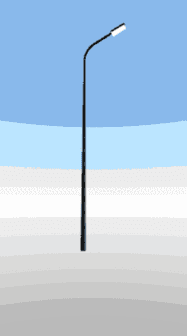 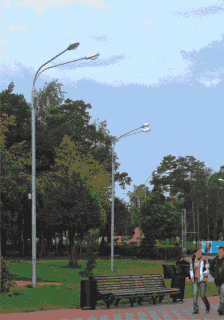 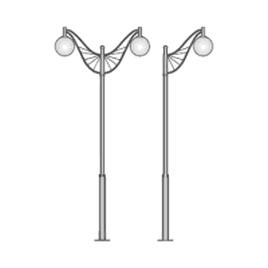 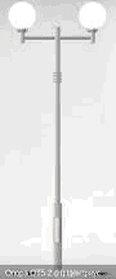 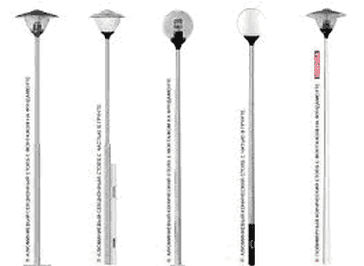 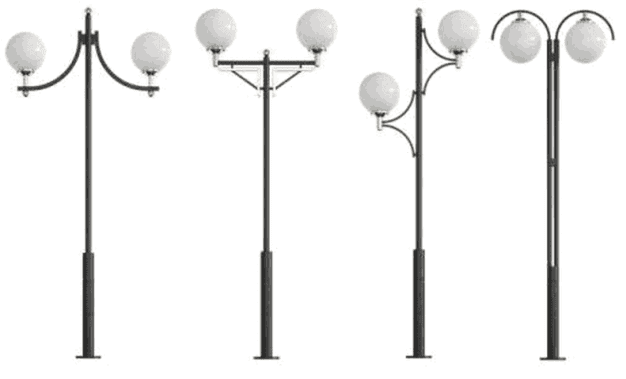 2. Скамья: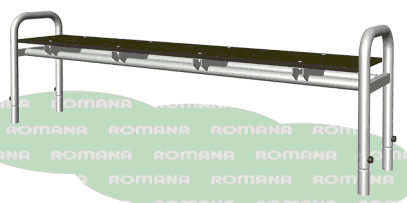 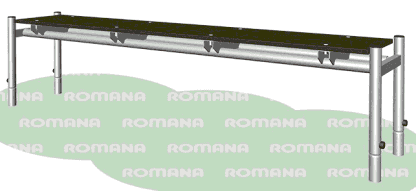 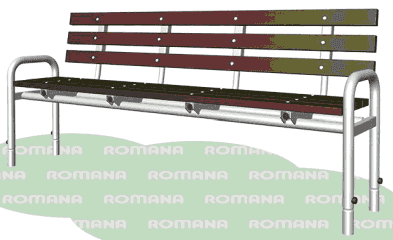 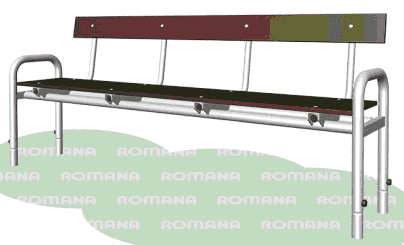 3. Урна вкапываемая: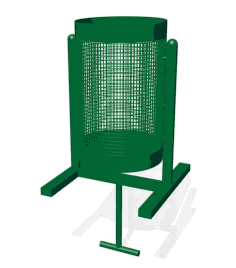 4. Урна наземная: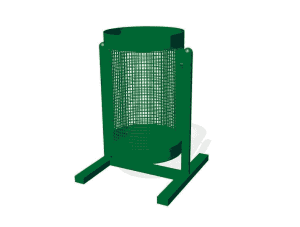 Приложение 2к Подпрограмме "Обеспечениекомфортных условий проживания граждан"муниципальной программы Козловского районаЧувашской Республики "Развитиежилищного строительства и сферыжилищно-коммунального хозяйствав Козловском районе Чувашской Республики"на 2014 - 2020 годыНормативная стоимость(единичные расценки) работ по благоустройствудворовых территорий, входящих в составминимального перечня работ--------------------------------<*> расчетный метод.<**> коммерческое предложение.Приложение 3к Подпрограмме "Обеспечениекомфортных условий проживания граждан"муниципальной программы Козловского районаЧувашской Республики "Развитиежилищного строительства и сферыжилищно-коммунального хозяйствав Козловском районе Чувашской Республики"на 2014 - 2020 годыОриентировочная стоимость(единичные расценки) работ по благоустройствудворовых территорий, входящих в составдополнительного перечня работ--------------------------------<*> по аналогии с Постановлением администрации города Чебоксары "Об установлении цен (тарифов) на работы и услуги, предоставляемые муниципальным бюджетным учреждением "Управление ЖКХ и благоустройства" от 28.12.2015 N 3813.<**> расчетный метод.<***> коммерческое предложение.Приложение 4к Подпрограмме "Обеспечениекомфортных условий проживания граждан"муниципальной программы Козловского районаЧувашской Республики "Развитиежилищного строительства и сферыжилищно-коммунального хозяйствав Козловском районе Чувашской Республики"на 2014 - 2020 годыПорядокаккумулирования и расходования средствзаинтересованных лиц, направляемых на выполнениеминимального и дополнительного перечня работпо благоустройству дворовых территорий в поселенияхКозловского района Чувашской Республики1. Настоящий Порядок регламентирует процедуру аккумулирования и использования денежных средств (далее - аккумулирование средств), поступающих от собственников помещений в многоквартирных домах, собственников иных зданий и сооружений, расположенных в границах дворовой территории, подлежащей благоустройству (далее - заинтересованные лица), направляемых на выполнение минимального и дополнительного перечня работ по благоустройству дворовых территорий в населенных пунктах Козловского района Чувашской Республики в рамках Подпрограммы "Формирование современной городской среды на территории Козловского района Чувашской Республики на 2017 год" муниципальной программы Козловского района Чувашской Республики "Развитие жилищного строительства и сферы жилищно-коммунального хозяйства на 2014 - 2020 годы", утвержденной постановлением администрации Козловского района Чувашской Республики от 31.12.2013 N 803 (далее - Подпрограмма), механизм контроля за их расходованием.2. Заинтересованные лица принимают финансовое и (или) трудовое участие в реализации мероприятий по благоустройству дворовой территории в рамках минимального и дополнительного перечня работ по благоустройству.3. При этом при выборе формы финансового участия заинтересованных лиц в реализации мероприятий по благоустройству дворовой территории в рамках минимального и дополнительного перечня работ доля участия определяется как процент от стоимости мероприятий по благоустройству дворовой территории, и устанавливается в размере не менее 3 процентов.4. Финансовое (трудовое) участие заинтересованных лиц в выполнении мероприятий по благоустройству дворовых территорий должно подтверждаться документально в зависимости от формы такого участия.5. В качестве документов, подтверждающих финансовое участие, могут быть представлены копии платежных поручений о перечислении средств или внесении средств на счет бюджета соответствующего поселения Козловского района Чувашской Республики, копия ведомости сбора средств с физических лиц, которые впоследствии также вносятся на счет бюджета соответствующего поселения Козловского района Чувашской Республики.6. В качестве документов (материалов), подтверждающих трудовое участие, могут быть представлены отчет подрядной организации о выполнении работ, включающей информацию о проведении мероприятия с трудовым участием граждан, отчет совета многоквартирного дома, лица, управляющего многоквартирным домом, о проведении мероприятия с трудовым участием граждан. При этом в качестве приложения к такому отчету представляется фото-, видеоматериалы, подтверждающие проведение мероприятия с трудовым участием граждан, и указанные материалы размещаются в средствах массовой информации, социальных сетях, информационно-телекоммуникационной сети "Интернет".7. Документы, подтверждающие форму участия заинтересованных лиц в реализации мероприятий по благоустройству, предусмотренных минимальным и (или) дополнительным перечнями, предоставляются в администрацию соответствующего поселений Козловского района Чувашской Республики по территориальному признаку.8. Документы, подтверждающие финансовое участие, представляются в администрацию соответствующего поселения Козловского района Чувашской Республики по территориальному признаку не позднее 2 дней со дня перечисления денежных средств в установленном порядке.9. Документы, подтверждающие трудовое участие, представляются в администрацию соответствующего поселений Козловского района Чувашской Республики по территориальному признаку не позднее 10 календарных дней со дня окончания работ, выполняемых заинтересованными лицами.10. В случае включения заинтересованными лицами в заявку работ, входящих в дополнительный или минимальный перечни работ по благоустройству, утвержденных постановлением Кабинета Министров Чувашской Республики от 30.11.2011 N 530 "О государственной программе Чувашской Республики "Развитие жилищного строительства и сферы жилищно-коммунального хозяйства", денежные средства заинтересованных лиц перечисляются на счет бюджета соответствующего поселения Козловского района Чувашской Республики.11. После утверждения дизайн-проекта общественной муниципальной комиссией и его согласования с лицами, которые от имени собственников помещений в многоквартирном доме уполномочены на представление предложений и согласование дизайн-проекта благоустройства дворовой территории, Администрация соответствующего поселения Козловского района Чувашской Республики заключает с лицами, которые от имени собственников помещений в многоквартирном доме уполномочены на представление предложений и согласование дизайн-проекта благоустройства дворовой территории, соглашение, в котором указывается объект благоустройства, реквизиты для перечисления средств, определяются порядок и сумма перечисления денежных средств заинтересованными лицами, а также реквизиты счета, на который подлежат возврату денежные средства заинтересованных лиц в случаях определенных соглашением.12. Объем денежных средств, подлежащих перечислению лицами, которые от имени собственников помещений в многоквартирном доме уполномочены на представление предложений и согласование дизайн-проекта благоустройства дворовой территории, определяется в соответствии со сметным расчетом, а также исходя из нормативной стоимости (единичных расценок) работ по благоустройству дворовых территорий и объема работ, указанных в дизайн-проекте, и составляет не менее 3 процентов от общей стоимости соответствующего вида работ из минимального и дополнительного перечней работ.13. Фактический объем денежных средств, подлежащих перечислению лицами, которые от имени собственников помещений в многоквартирном доме уполномочены на представление предложений и согласование дизайн-проекта благоустройства дворовой территории, может быть изменен по итогам осуществления закупки товара, работы, услуги в соответствии с положениями Федерального закона от 05.04.2013 N 44-ФЗ "О контрактной системе в сфере закупок товаров, работ, услуг для обеспечения государственных и муниципальных нужд", а также с учетом стоимости фактически выполненных работ.14. Перечисление денежных средств лицами, которые от имени собственников помещений в многоквартирном доме уполномочены на представление предложений и согласование дизайн-проекта благоустройства дворовой территории, осуществляется в течение десяти дней с момента подписания соглашения.15. В случае если денежные средства в полном объеме не будут перечислены в срок, установленный в пункте 15, то заявка такого многоквартирного дома в части выполнения минимального и дополнительного перечней работ по благоустройству дворовой территории выполнению не подлежит.16. Перечень дворовых территорий, подлежащих благоустройству в рамках Подпрограммы, подлежит корректировке с включением следующих по очередности дворовых территорий, прошедших отбор в пределах лимитов бюджетных ассигнований, предусмотренных Подпрограммой. В таком случае лица, которые от имени собственников помещений в многоквартирном доме уполномочены на представление предложений и согласование дизайн-проекта благоустройства дворовой территории, чьи дворовые территории были включены в Подпрограмму в связи с корректировкой, обязуются перечислить денежные средства не позднее 10 июня 2017 года в порядке и на условиях, определенных соглашением.17. Денежные средства считаются поступившими в доход бюджета соответствующего поселения Козловского района Чувашской Республики с момента их зачисления на счет бюджета поселения.18. В течение десяти рабочих дней со дня поступления средств администрация поселения Козловского района Чувашской Республики направляет в Финансовый отдел администрации Козловского района Чувашской Республики копию заключенного соглашения.19. На сумму планируемых поступлений увеличиваются бюджетные ассигнования администрации Козловского района Чувашской Республики, как главного распорядителя бюджетных средств, с последующим доведением в установленном порядке лимитов бюджетных обязательств администрациям поселений, как получателя бюджетных средств, для осуществления целевых расходов, предусмотренных Подпрограммой.20. Администрации соответствующего поселений Козловского района Чувашской Республики осуществляют учет средств поступающих от лиц, которые от имени собственников помещений в многоквартирном доме уполномочены на представление предложений и согласование дизайн-проекта благоустройства дворовой территории, денежных средств в разрезе многоквартирных домов, дворовые территории которых подлежат благоустройству.21. Администрация соответствующего поселения Козловского района Чувашской Республики обеспечивает ежемесячное опубликование на официальном своем официальном сайте в информационно-телекоммуникационной сети "Интернет" данных о поступивших от лиц, которые от имени собственников помещений в многоквартирном доме уполномочены на представление предложений и согласование дизайн-проекта благоустройства дворовой территории, денежных средствах в разрезе многоквартирных домов, дворовые территории которых подлежат благоустройству.22. Администрация соответствующего поселений Козловского района Чувашской Республики ежемесячно обеспечивает направление данных о поступивших от лиц, которые от имени собственников помещений в многоквартирном доме уполномочены на представление предложений и согласование дизайн-проекта благоустройства дворовой территории, денежных средствах в разрезе многоквартирных домов, дворовые территории которых подлежат благоустройству, в адрес общественной муниципальной комиссии.23. Расходование аккумулированных денежных средств лиц, которые от имени собственников помещений в многоквартирном доме уполномочены на представление предложений и согласование дизайн-проекта благоустройства дворовой территории, осуществляется администрацией соответствующего поселения Козловского района Чувашской Республики на финансирование минимального и дополнительного перечней работ по благоустройству дворовых территорий в соответствии с утвержденным дизайн-проектом благоустройства дворовых территорий, утвержденного общественной муниципальной комиссией и согласованного с лицами, которые от имени собственников помещений в многоквартирном доме уполномочены на представление предложений и согласование дизайн-проекта благоустройства дворовой территории.24. Расходование денежных средств осуществляется путем принятия и оплаты обязательств в соответствии с бюджетным законодательством и иными нормативными правовыми актами, регулирующими бюджетные правоотношения.25. Контроль за целевым расходованием аккумулированных денежных средств лиц, которые от имени собственников помещений в многоквартирном доме уполномочены на представление предложений и согласование дизайн-проекта благоустройства дворовой территории, осуществляется финансовым отделом администрации Козловского района Чувашской Республики в соответствии с бюджетным законодательством.Приложение 5к Подпрограмме "Обеспечениекомфортных условий проживания граждан"муниципальной программы Козловского районаЧувашской Республики "Развитиежилищного строительства и сферыжилищно-коммунального хозяйствав Козловском районе Чувашской Республики"на 2014 - 2020 годыПорядокразработки, обсуждения и утверждения дизайн-проектаблагоустройства дворовых территорий, включенныхв подпрограмму "Подпрограмма "Обеспечение комфортных условийпроживания граждан" муниципальной программыКозловского района Чувашской Республики"Развитие жилищного строительства и сферыжилищно-коммунального хозяйства в Козловском районеЧувашской Республики" на 2014 - 2020 годыпо основному мероприятию "Содействие благоустройствунаселенных пунктов в Чувашской Республике"("Формирование современной городской средыКозловского района Чувашской Республики на 2017 год")1. Общие положения1.1. На выполнение минимального и дополнительного перечня работ по благоустройству дворовых территорий в населенных пунктах Козловского района Чувашской Республики в рамках данной подпрограммы на 2017 год и определяет последовательность разработки, обсуждения и утверждения дизайн-проекта благоустройства дворовых территорий, включенных в Подпрограмму.1.2. В целях реализации настоящего Порядка используются следующие основные понятия:"дворовая территория" - совокупность территорий, прилегающих к многоквартирным домам, с расположенными на них объектами, предназначенными для обслуживания и эксплуатации таких домов, и элементами благоустройства этих территорий, в том числе парковками (парковочными местами), тротуарами и автомобильными дорогами, включая автомобильные дороги, образующие проезды к территориям, прилегающим к многоквартирным домам;"заинтересованные лица" - собственники помещений в многоквартирных домах, собственники иных зданий и сооружений, расположенных в границах дворовых территорий, подлежащих благоустройству.1.3. В качестве составных частей благоустройства территорий применяются декоративные, технические, планировочные, конструктивные элементы, растительные компоненты, различные виды оборудования и оформления, малые архитектурные формы, некапитальные нестационарные сооружения, знаки информации.Все элементы благоустройства должны создавать композиционно-целостное единство и подчиняться общей концепции.1.4. В составе дизайн-проекта благоустройства дворовой территории должны учитываться мероприятия по обеспечению физической, пространственной, информационной доступности дворовых и (или) общественных территорий для инвалидов и маломобильных групп населения.2. Разработка дизайн-проектов2.1. Дизайн-проект разрабатывается с учетом единого подхода к формированию современной городской среды и включает в себя сметную документацию, текстовую (описательную) часть и графическую часть, в том числе в виде визуализированных изображений предлагаемого проекта.2.2.1. Текстовая часть включает в себя следующие разделы:общая пояснительная записка,фотофиксация и описание существующих объектов,описание творческой концепции, ее основной идеи и смысловой направленности с учетом зонирования территорий благоустройства по возрастному принципу (площадки для детей дошкольного и младшего школьного возраста, подростков, площадки для отдыха взрослого населения, спортивные площадки).2.2.2. Графическая часть включает в себя:схему планировочной организации земельного участка;ситуационный план с указанием инженерных коммуникаций;план расстановки малых архитектурных форм и оборудования;спецификацию МАФ и элементов;3Э-визуализацию (не менее двух изображений);план наружного освещения с указанием точки подключения (ТП) к источнику электроснабжения.2.3. При разработке дизайн-проектов следует учитывать следующие условия:условия сложившейся застройки;сеть внутридворовых пешеходных пространств следует формировать как единую общегородскую систему, взаимоувязанную с функционально-планировочной организацией города и окружающим ландшафтом;при выборе цветового решения необходимо учитывать цветовые контрасты, функциональные зоны, влияние географического расположения на колористическое решение, повышение информативности и комфортности среды.2.4. Для системного решения градостроительных проблем населенного пункта и создания многообразия и высоких эстетических качеств застройки необходимо отдавать предпочтение комплексному благоустройству дворовых территорий и общественных пространств с целью гармонизации городской среды, завершенности городской застройки, архитектурно-пространственной связи старых и новых элементов благоустройства.3. Обсуждение дизайн-проектов3.1. Дизайн-проекты размещаются на официальном сайте органов местного самоуправления (соответствующего поселения и района) для обсуждения заинтересованными лицами.3.2. Лица, которые от имени собственников помещений в многоквартирном доме уполномочены на представление предложений и согласование дизайн-проекта благоустройства дворовой территории представляют в администрацию соответствующего поселений по территориальному признаку следующие документы:3.2.1. Заявку в двух экземплярах по форме согласно приложению к настоящему Порядку.3.2.2. Оригиналы документов, подтверждающие трудовое участие заинтересованных лиц в выполнении мероприятий по благоустройству дворовых территорий: гарантийное письмо по трудовому участию конкретных лиц в выполнении работ по благоустройству дворовой территории от уполномоченных лиц, которых выбрали на общем собрании собственники помещений.3.2.3. Оригиналы документов, подтверждающие финансовое участие заинтересованных лиц в выполнении мероприятий по благоустройству дворовых территорий: платежные поручения о перечислении средств или внесении средств на специальный счет.3.3. Ответственность за достоверность сведений в заявке и прилагаемых к ней документах несут заинтересованные лица, представившие их.3.4. Заявка с прилагаемыми к ней документами подается в администрацию соответствующего поселения по территориальному признаку в рабочие дни с 08.00 до 12.00 и с 13.00 до 17.00 до 10 июня 2017 года (включительно) нарочно по адресу: г. Козловка. ул. Ленина, д. 55, каб. 28 (Администрация Козловского городского поселения), либо по адресу: г. Козловка. ул. Ленина, д. 55, каб. 11 (отдел строительства, дорожного хозяйства и ЖКХ администрации Козловского района).3.5. Поступившие заявки заинтересованных лиц регистрируются в день их поступления в журнале регистрации заявок с указанием порядкового регистрационного номера, даты и времени представления заявки, адресов многоквартирных домов, дворовая территория которых предлагается к благоустройству, фамилии, имени, отчества представителя. На обоих экземплярах заявки проставляется регистрационный номер, дата и время представления заявки. Один экземпляр заявки возвращается представителю.4. Согласование и утверждение дизайн-проектов4.1. Заявки не позднее рабочего дня, следующего за днем представления, передаются в общественные комиссии администрации Козловского района Чувашской Республики.4.2. Заседание общественной комиссии администрации Козловского района Чувашской Республики (далее общественная комиссия администрации района) проводится в течение двух рабочих дней со дня поступления в администрацию района заявки.4.3. Состав общественной комиссии администрации района утверждается главой администрации Козловского района Чувашской Республики. Председателем общественной комиссии администрации района является глава администрации района.4.4. Заседание общественной комиссии администрации района правомочно, если на нем присутствует половина ее членов.4.5. Решение общественной комиссии администрации района принимается простым большинством голосов присутствующих на заседании членов. При равенстве голосов членов общественной комиссии администрации района голос председательствующего является решающим.4.6. Решение общественной комиссии администрации района оформляется протоколом и в срок не позднее 2 рабочих дней после проведения заседания комиссии размещается на официальных сайтах администрации Козловского района Чувашской Республики и соответствующего поселения в информационно-телекоммуникационной сети "Интернет".4.7. Общественная комиссия администрации района осуществляет рассмотрение и оценку заявок заинтересованных лиц на предмет соответствия заявки и прилагаемых к ней документов установленным настоящим Порядком требованиям.4.8. По результатам рассмотрения заявки и прилагаемых к ней документов общественная комиссия администрации района принимает одно из следующих решений:о возврате заявки;об удовлетворении заявки, в случае соответствия прилагаемых к ней документов требованиям настоящего Порядка.4.9. В случае принятия решения об удовлетворении заявки общественная комиссия администрации района направляет рекомендацию о ее включении в Подпрограмму.4.10. Общественная комиссия администрации района принимает решение о возврате заявки в следующих случаях:4.10.1. Представления заявки после окончания срока подачи, указанного в пункте 3.4 настоящего Порядка.4.10.2. Представление заявки и прилагаемых к ней документов, оформленных с нарушением требований законодательства Российской Федерации и настоящего Порядка.4.11. После устранения причины, явившейся основанием для возврата заявки, представитель вправе повторно направить предложение о включении дворовых территорий в муниципальную программу. В этом случае датой приема документов будет являться дата их повторной подачи.Приложениек Порядку разработки, обсужденияи утверждения дизайн-проектаблагоустройства дворовых территорий,включенных в данную подпрограмму                            В администрацию __________________ поселения                            Козловского района Чувашской Республики                            от ____________________________________________                            ______________________________________________,                            проживающего(ей) по адресу:                            _______________________________________________                            (для юридических лиц - юридический или почтовый                                 адрес, для физ. лиц - почтовый адрес):                            _______________________________________________                            Номер контактного телефона:                            _______________________________________________                                  ЗАЯВКА              о согласовании (несогласовании) дизайн-проекта              дворовой территории, подлежащей благоустройству          в 2017 году в соответствии с подпрограммой "Подпрограмма            "Обеспечение комфортных условий проживания граждан"                муниципальной программы Козловского района          Чувашской Республики "Развитие жилищного строительства                  и сферы жилищно-коммунального хозяйства                 в Козловском районе Чувашской Республики"               на 2014 - 2020 годы по основному мероприятию              "Содействие благоустройству населенных пунктов                  в Чувашской Республике" ("Формирование              современной городской среды Козловского района                    Чувашской Республики на 2017 год")    Предложенный   к   обсуждению  дизайн-проект  благоустройства  дворовойтерритории, расположенной по адресу: _________________________________________________________________________________________________________________согласован (не согласован).(ненужное вычеркнуть)    Приложение: на ___ листах.    Представитель ________________   ______________________________________                     (подпись)                (Фамилия и инициалы)Приложение 6к Подпрограмме "Обеспечениекомфортных условий проживания граждан"муниципальной программы Козловского районаЧувашской Республики "Развитиежилищного строительства и сферыжилищно-коммунального хозяйствав Козловском районе Чувашской Республики"на 2014 - 2020 годыАдресный переченьдворовых территорий, сформированный в соответствиис предложениями, поступившими в рамкахобщественного обсуждения проекта подпрограммы"Обеспечение комфортных условий проживания граждан"муниципальной программы Козловского районаЧувашской Республики "Развитие жилищного строительстваи сферы жилищно-коммунального хозяйства в Козловском районеЧувашской Республики" на 2014 - 2020 годы по основномумероприятию "Содействие благоустройствунаселенных пунктов в Чувашской Республике"("Формирование современной городской средыКозловского района Чувашской Республики на 2017 год")на 2017 годПриложение 7к Подпрограмме "Обеспечениекомфортных условий проживания граждан"муниципальной программы Козловского районаЧувашской Республики "Развитиежилищного строительства и сферыжилищно-коммунального хозяйствав Козловском районе Чувашской Республики"на 2014 - 2020 годыАдресный переченьобщественных территорий, сформированный в соответствиис предложениями, поступившими в рамкахобщественного обсуждения проекта подпрограммы"Обеспечение комфортных условий проживания граждан"муниципальной программы Козловского районаЧувашской Республики "Развитие жилищного строительстваи сферы жилищно-коммунального хозяйства в Козловском районеЧувашской Республики" на 2014 - 2020 годыпо основному мероприятию "Содействие благоустройствунаселенных пунктов в Чувашской Республике"("Формирование современной городской средыКозловского района Чувашской Республики на 2017 год")на 2017 годПриложение 8к Подпрограмме "Обеспечениекомфортных условий проживания граждан"муниципальной программы Козловского районаЧувашской Республики "Развитиежилищного строительства и сферыжилищно-коммунального хозяйствав Козловском районе Чувашской Республики"на 2014 - 2020 годыВажнейшие целевые индикаторыи показатели подпрограммы "Обеспечение комфортных условийпроживания граждан" муниципальной программыКозловского района Чувашской Республики"Развитие жилищного строительства и сферыжилищно-коммунального хозяйства в Козловском районеЧувашской Республики" на 2014 - 2020 годыпо основному мероприятию "Содействие благоустройствунаселенных пунктов в Чувашской Республике"("Формирование современной городской средыКозловского района Чувашской Республики на 2017 год")на 2017 годПриложение N 9к Муниципальной подпрограммеКозловского района Чувашской Республики"Обеспечение комфортных условий проживанияграждан" муниципальной программыКозловского района Чувашской Республики"Развитие жилищного строительстваи сферы жилищно-коммунального хозяйствав Козловском районе Чувашской Республики"на 2014 - 2020 годыРесурсное обеспечениереализации муниципальной подпрограммы"Обеспечение комфортных условий проживания граждан"муниципальной программы Козловского районаЧувашской Республики "Развитие жилищного строительстваи сферы жилищно-коммунального хозяйства в Козловском районеЧувашской Республики" на 2014 - 2020 годыза счет всех источниковПриложение 10к Подпрограмме "Обеспечениекомфортных условий проживания граждан"муниципальной программы Козловского районаЧувашской Республики "Развитиежилищного строительства и сферыжилищно-коммунального хозяйствав Козловском районе Чувашской Республики"на 2014 - 2020 годыПланреализации подпрограммы "Обеспечение комфортных условийпроживания граждан" муниципальной программыКозловского района Чувашской Республики"Развитие жилищного строительства и сферыжилищно-коммунального хозяйства в Козловском районеЧувашской Республики" на 2014 - 2020 годыпо основному мероприятию "Содействие благоустройствунаселенных пунктов в Чувашской Республике"("Формирование современной городской средыКозловского района Чувашской Республики на 2017 год")на 2017 годПриложение 2к муниципальной программеКозловского районаЧувашской Республики"Развитие жилищного строительстваи сферы жилищно-коммунального хозяйствав Козловского районаЧувашской Республикина 2014 - 2020 годыПОДПРОГРАММА"ГОСУДАРСТВЕННАЯ ПОДДЕРЖКА МОЛОДЫХ СЕМЕЙВ РЕШЕНИИ ЖИЛИЩНОЙ ПРОБЛЕМЫ" МУНИЦИПАЛЬНОЙ ПРОГРАММЫКОЗЛОВСКОГО РАЙОНА ЧУВАШСКОЙ РЕСПУБЛИКИ"РАЗВИТИЕ ЖИЛИЩНОГО СТРОИТЕЛЬСТВА И СФЕРЫЖИЛИЩНО-КОММУНАЛЬНОГО ХОЗЯЙСТВА В КОЗЛОВСКОМ РАЙОНЕЧУВАШСКОЙ РЕСПУБЛИКИ" НА 2014 - 2020 ГОДЫПаспорт подпрограммыI. Содержание проблемы и обоснование необходимостиее решения программными методамиПодпрограмма "Государственная поддержка молодых семей в решении жилищной проблемы" муниципальной программы Чувашской Республики "Развитие жилищного строительства и сферы жилищно-коммунального хозяйства" (далее - подпрограмма) разработана в соответствии подпрограммой "Обеспечение жильем молодых семей" федеральной целевой программы "Жилище" на 2015 - 2020 годы, утвержденной постановлением Правительства Российской Федерации от 17 декабря 2010 г. N 1050 (далее также - федеральная целевая программа "Жилище" на 2015 - 2020 годы), указами Президента Чувашской Республики от 6 марта 2002 г. N 51 "О мерах по усилению государственной поддержки молодых граждан в Чувашской Республике", а также на основе изучения жилищной проблемы молодежи и молодых семей и предлагает создание механизма решения жилищной проблемы молодежи.В современных условиях, когда большинство молодых семей не имеет возможности решить жилищную проблему самостоятельно, требуется продуманная и реалистичная политика в отношении оказания поддержки молодым семьям в приобретении или строительстве жилья, что в свою очередь позволит повлиять на репродуктивное поведение молодежи.Для решения данной проблемы требуется участие и взаимодействие органов местного самоуправления и других организаций, что обуславливает необходимость применения программных методов.Специфика молодой семьи определяется тем, что она находится в процессе своего становления, интенсивного развития, нестабильности отношений между ее членами, освоения ими социальных ролей.Кроме того, молодая семья связана с объективно недостаточным уровнем материальной и финансовой обеспеченности, поскольку в своем большинстве молодые супруги еще не добились высокой квалификации и получают сравнительно низкую зарплату. Вместе с тем, молодая семья имеет объективно повышенные финансовые потребности в связи с необходимостью становления семейной жизни, приобретения жилья, организации быта, потребностью в дополнительных досуговых затратах.Таким образом, специфика становления и функционирования молодой семьи требует особого подхода к решению ее проблем и выделения ее в качестве особого объекта при реализации государственной молодежной и семейной политики.Поддержку молодых семей, нуждающихся в улучшении жилищных условий, предполагается осуществлять путем:- предоставления субсидий молодым малообеспеченным семьям на приобретение жилья;- выделения льготных долгосрочных ипотечных кредитов.II. Основные цели и задачи ПодпрограммыОсновной целью Подпрограммы является создание системы поддержки молодых семей в решении жилищной проблемы для улучшения демографической ситуации в Красноармейском районе.Для достижения этой цели необходимо решить следующие основные задачи: разработка и внедрение в практику правовых, финансовых и организационных механизмов поддержки с целью обеспечения жильем молодых семей, нуждающихся в улучшении жилищных условий;содействие инициативам активной части молодежи, направленным на улучшение их жилищных и социально-бытовых условий;привлечение финансовых и инвестиционных ресурсов для обеспечения молодых семей благоустроенным жильем.III. Мероприятия ПодпрограммыВ настоящее время в Чувашской Республике и в Козловском районе создана определенная нормативно-правовая база для реализации Подпрограммы:Закон Чувашской Республики от 30 июля 1992 г. "О государственной молодежной политике в Чувашской Республике" (в ред. от 14 июня 1996 г. N 10, от 23 октября 2000 г. N 24, от 21 июня 2001 г. N 26);Указ Президента Чувашской Республики от 6 марта 2002 г. N 51 "О мерах по усилению государственной поддержки молодых граждан в Чувашской Республике";постановление Кабинета Министров Чувашской Республики от 24 июля 2002 г. N 202 "Об утверждении Порядка субсидирования процентных ставок по кредитам, привлекаемым в соответствии с Указом Президента Чувашской Республики от 6 марта 2002 г. N 51 "О мерах по усилению государственной поддержки молодых граждан в Чувашской Республике".Действуют эффективные финансовые механизмы и выделяются бюджетные средства на приобретение, строительство жилья для молодежи.В решении жилищных проблем молодых семей задействованы органы местного самоуправления, сельские поселения, предприятия и организации различных форм собственности.Однако в целях дальнейшего развития молодежного жилищного строительства и ускорения обеспечения жильем молодых семей необходимо создание комплексной системы поддержки молодых семей в решении их жилищных проблем, предусмотренной мероприятиями настоящей Подпрограммы.Подпрограмма включает в себя мероприятия по следующим направлениям:нормативно-правовое и методологическое обеспечение реализации Подпрограммы;финансовое обеспечение реализации Подпрограммы;организационное обеспечение реализации Подпрограммы.IV. Механизмы реализации ПодпрограммыРеализацию Подпрограммы осуществляет муниципальный заказчик - администрация Козловского района в лице отдела строительства, дорожного хозяйства и ЖКХ с участием структурных подразделений администрации Козловского района, сельских поселений и других заинтересованных организаций.Муниципальный заказчик осуществляет:координацию деятельности исполнителей по реализации мероприятий Подпрограммы;подготовку предложений на очередной финансовый год по объемам и условиям предоставления средств из республиканского бюджета, бюджета Козловского района Чувашской Республики на реализацию Подпрограммы по сельским поселениям;контроль за целевым использованием средств, выделяемых на Программу, составление отчетов о расходовании бюджетных и внебюджетных инвестиций, направляемых на реализацию Подпрограммы;подготовку соответствующих документов для участия в конкурсе, проводимом Федеральным агентством по строительству и жилищно-коммунальному хозяйству в рамках Подпрограммы, для получения средств из федерального бюджета;сбор данных о молодых семьях, участвующих в подпрограмме, предоставляемых сельскими поселениями и формирование единой информационной базы данных об участниках Подпрограммы по Козловскому району;организацию информационной и разъяснительной работы среди населения, направленной на освещение целей и задач Подпрограммы.Задачами органов местного самоуправления района и сельских поселений являются:разработка и утверждение муниципальных программ обеспечения жильем молодых семей;формирование списков молодых семей на территории Козловского района и представление их муниципальному заказчику;определение ежегодного объема средств, выделяемых из местного бюджета на реализацию мероприятий Подпрограммы;выдача молодым семьям в установленном порядке свидетельств на приобретение жилья исходя из объемов финансирования, предусмотренных на эти цели в местном бюджете, а также объемов софинансирования за счет средств республиканского бюджета Чувашской Республики и федерального бюджета.Участником Подпрограммы может быть молодая семья, возраст супругов в которой не превышает 35 лет, либо неполная семья, состоящая из одного молодого родителя, возраст которого не превышает 35 лет, и одного и более детей, признанная в установленном порядке нуждающейся в улучшении жилищных условий (далее - молодая семья).При этом в зависимости от категории молодых семей предполагается исходить из следующего:малоимущие многодетные молодые семьи, стоящие в очереди на улучшение жилищных условий в органах местного самоуправления, будут в установленном порядке обеспечиваться жильем из муниципального жилищного фонда по договорам социального найма;другие категории молодых семей, нуждающихся в улучшении жилищных условий, будут обеспечиваться жильем за счет личных или заемных средств с использованием различных форм оказания государственной поддержки.Основной формой государственной поддержки в решении жилищных проблем молодых семей в рамках Подпрограммы является субсидия. Субсидия предоставляется на приобретение у любых физических и (или) юридических лиц одного (нескольких) жилого помещения (жилых помещений) или строительство индивидуального жилого дома, отвечающего установленным санитарным и техническим требованиям, благоустроенного применительно к условиям населенного пункта, выбранного для постоянного проживания, и может быть использована в том числе на уплату первоначального взноса при получении ипотечного жилищного кредита или займа на приобретение жилья или строительство индивидуального жилого дома, а также на погашение основной суммы долга и уплату процентов по этим ипотечным жилищным кредитам или займам, за исключением иных процентов, штрафов, комиссий, пеней за просрочку исполнения обязательств по этим кредитам или займам. Право использовать субсидию на погашение основной суммы долга и уплату процентов по ипотечным жилищным кредитам или займам на приобретение жилья или строительство индивидуального жилого дома предоставляется молодым семьям - участникам Подпрограммы, признанным нуждающимися в улучшении жилищных условий в соответствии с требованиями Подпрограммы на момент заключения соответствующего кредитного договора (договора займа).Субсидия может быть использована молодой семьей, которая является членом жилищного накопительного кооператива и для которой кооперативом приобретено жилое помещение, для осуществления последнего платежа в счет уплаты паевого взноса в полном размере, после чего данное жилое помещение переходит в собственность молодой семьи.Государственная поддержка направляется на:софинансирование до 2020 года в размере не менее 25 процентов субсидий, предоставляемых молодым семьям как не имеющим детей, так и имеющим 1 и более ребенка, а также на предоставление дополнительной субсидии в размере не менее 5 процентов средней стоимости жилья при рождении (усыновлении) 1 ребенка для погашения части кредита или займа либо для компенсации затраченных собственных средств на приобретение жилья или строительство индивидуального жилья в соответствии с подпрограммой;субсидирование процентных ставок по ипотечным кредитам, привлеченным молодыми семьями на строительство (приобретение) жилья в рамках Указа Президента Чувашской Республики от 6 марта 2002 г. N 51 "О мерах по усилению государственной поддержки молодых граждан в Чувашской Республике". Субсидированию подлежат проценты за пользование ипотечными кредитами, привлеченными в коммерческих банках на приобретение или строительство жилья, в том числе: молодым семьям, имеющим детей, - в размерах, уменьшающих проценты за кредит до 5 процентов годовых в первые три года, 10 процентов в последующие годы с условием равномерного погашения кредитов в течение 15 лет; молодым семьям, имеющим трех и более детей, или в которых один из членов признан инвалидом, а также проживающим в сельской местности, один из членов которых является молодым специалистом с высшим образованием, заключившим в установленном законодательством порядке трудовой договор на срок не менее 5 лет, - полное субсидирование процентных ставок. Субсидирование процентных ставок по ипотечным кредитам, привлеченным молодыми семьями на приобретение или строительство жилья, производится ежемесячно с момента выдачи кредита до полного его погашения;на предоставление дополнительной субсидии в размере 5 процентов средней стоимости жилья при рождении (усыновлении) 1 ребенка для погашения части кредита или займа либо для компенсации затраченных собственных средств на приобретение жилья или строительство индивидуального жилья.Для поддержки индивидуальных застройщиков субсидии и ипотечные кредиты могут предоставляться на приобретение строительных материалов.В соответствии с подпрограммой возможными формами участия организаций в реализации Подпрограммы, за исключением организаций, предоставляющих ипотечные жилищные кредиты и займы, могут являться такие, как участие в софинансировании предоставления субсидий, предоставление материально-технических ресурсов на строительство жилья для молодых семей - участников Подпрограммы, а также иные формы поддержки.Для расчета размера субсидии устанавливается следующая норма площади жилья: для семьи, получающей субсидию, 18 кв. м общей площади на одного члена семьи, состоящей из трех и более человек; 42 кв. м общей площади - на семью из двух человек; для инвалидов, имеющих право в соответствии с законодательством на дополнительную жилую площадь в виде отдельной комнаты, дополнительно - 18 кв. м на инвалида. Субсидия для приобретения жилья предоставляется гражданам при условии оплаты ими части стоимости квартиры в размере, равном разнице между полной стоимостью квартиры и субсидией.Свидетельства на высвободившуюся сумму средств подлежат выдаче молодым семьям, включенным в резерв на получение субсидий, в порядке очередности, определенной списком молодых семей, включенных в резерв на получение субсидий.В случае если исчерпан список молодых семей, включенных в резерв на получение субсидий, свидетельства на высвободившуюся сумму средств подлежат выдаче молодым семьям, не включенным в сводный список участников подпрограммы, но изъявившим желание стать участниками подпрограммы в планируемом году после утверждения сводного списка.V. Ресурсное обеспечение ПодпрограммыОсновными источниками финансирования Подпрограммы являются:а) средства федерального бюджета в соответствии с подпрограммой;б) средства республиканского бюджета Чувашской Республики;в) средства местного бюджета;г) средства молодых семей, используемые для частичной оплаты стоимости приобретаемого жилья или строящегося индивидуального жилья;д) средства кредитных организаций, предоставляющих молодым семьям ипотечные жилищные кредиты и займы на приобретение жилья или строительство индивидуального жилья;е) средства заинтересованных в закреплении молодых специалистов организаций, используемые для предоставления займов молодой семье.Общий объем финансирования муниципальной подпрограммы составляет 40313,85 тыс. рублей, в том числе:в 2014 году - 9597,5 тыс. рублей;в 2015 году - 7550,55 тыс. рублей;в 2016 году - 6958,4 тыс. рублей;в 2017 году - 6526,6 тыс. рублей;в 2018 году - 5660,6 тыс. рублей;в 2019 году - 2010,1 тыс. рублей;в 2020 году - 2010,1 тыс. рублей.Из них средства:Федерального бюджета 8492,80 тыс. рублей, в том числе:в 2016 году - 3061,7 тыс. рублей;в 2017 году - 2862,6 тыс. рублей;в 2018 году - 2568,5 тыс. рублей.Республиканского бюджета Чувашской Республики 11375,40 тыс. рублей, в том числе:в 2016 году - 2763,5 тыс. рублей;в 2017 году - 2581,6 тыс. рублей;в 2018 году - 2010,1 тыс. рублей;в 2019 году - 2010,1 тыс. рублей;в 2020 году - 2010,1 тыс. рублей.Средства районного бюджета 18905,45 тыс. рублей, в том числе:В 2014 году - 8057,3 тыс. рублей;в 2015 году - 7550,55 тыс. рублей;в 2016 году - 1133,2 тыс. рублей;в 2017 году - 1082,4 тыс. рублей;в 2018 году - 1082,0 тыс. рублей;в 2019 году - 0 тыс. рублей;в 2020 году - 0 тыс. рублей;Средства бюджета поселений 1540,2 тыс. рублей, в том числе:в 2014 году - 1540,2 тыс. рублей.VI. Оценка эффективностии социально-экономических последствийреализации ПодпрограммыУспешное выполнение мероприятий Подпрограммы позволит обеспечить:создание условий для повышения уровня обеспеченности жильем молодых семей, привлечение в жилищную сферу дополнительных финансовых средств из внебюджетных источников и увеличение объема жилищного строительства;развитие и закрепление положительных демографических тенденций в районе;укрепление семейных отношений и снижение социальной напряженности в обществе;развитие интереса молодежи к трудовой деятельности;создание новых рабочих мест в строительном комплексе и смежных отраслях промышленности.Приложение N 1к муниципальной подпрограмме"Государственная поддержка молодых семейв решении жилищной проблемы"муниципальной программы Козловского районаЧувашской Республики "Развитиежилищного строительства и сферыжилищно-коммунального хозяйствав Козловском районе Чувашской Республики"на 2014 - 2020 годыРесурсное обеспечениереализации муниципальной подпрограммы"Государственная поддержка молодых семейв решении жилищной проблемы" муниципальной программыКозловского района Чувашской Республики"Развитие жилищного строительства и сферыжилищно-коммунального хозяйства в Козловском районеЧувашской Республики" на 2014 - 2020 годыПриложение N 2к подпрограмме "Государственная поддержкамолодых семей в решении жилищной проблемы"муниципальной программы Козловского районаЧувашской Республики "Развитиежилищного строительства и сферыжилищно-коммунального хозяйствав Козловском районе Чувашской Республики"на 2014 - 2020 годыПереченьосновных мероприятий по реализациимуниципальной подпрограммы "Государственная поддержкамолодых семей в решении жилищной проблемына 2014 - 2020 годы" по Козловскому районуПриложение 3к муниципальной программеКозловского районаЧувашской Республики"Развитие жилищного строительстваи сферы жилищно-коммунального хозяйствав Козловского районаЧувашской Республикина 2014 - 2020 годыПОДПРОГРАММА"ПОДДЕРЖКА СТРОИТЕЛЬСТВА ЖИЛЬЯВ КОЗЛОВСКОМ РАЙОНЕ ЧУВАШСКОЙ РЕСПУБЛИКИ"МУНИЦИПАЛЬНОЙ ПРОГРАММЫ КОЗЛОВСКОГО РАЙОНАЧУВАШСКОЙ РЕСПУБЛИКИ "РАЗВИТИЕ ЖИЛИЩНОГО СТРОИТЕЛЬСТВАИ СФЕРЫ ЖИЛИЩНО-КОММУНАЛЬНОГО ХОЗЯЙСТВА В КОЗЛОВСКОМ РАЙОНЕЧУВАШСКОЙ РЕСПУБЛИКИ" НА 2014 - 2020 ГОДЫПАСПОРТ ПОДПРОГРАММЫОсновные характеристики подпрограммы "Поддержка строительства жилья в Козловском районе Чувашской Республики" муниципальной программы Козловского района Чувашской Республики "Развитие жилищного строительства и сферы жилищно-коммунального хозяйства в Козловском районе Чувашской Республики" на 2014 - 2020 годы.Особая проблема населения - жилье. Уровень благоустройства жилищ многодетных семей является крайне низким, не приспособленным для проживания семей с большим количеством детей. Почти половина многодетных семей испытывает значительные проблемы с жильем (не отвечающее установленным нормам жилья, либо аварийное, требующее срочного ремонта). Около 60% многодетных семей проживают в жилье "без удобств", в котором отсутствуют центральное отопление или водопровод, канализация и горячее водоснабжение. В сельской местности доля такого жилья достигает 80%. Основными причинами бедности многодетных семей являются относительно низкая конкурентоспособность трудоспособных членов таких семей на рынке труда, отчасти обусловленная занятостью в воспитании детей, низкая привлекательность для работодателей принятия на работу граждан с высокой иждивенческой нагрузкой и существенными семейными обязанностями, а также неадекватно низкий уровень социальной помощи, оказываемой государственными и муниципальными органами социальной защиты.При этом ошибочно рассматривать многодетные семьи как иждивенцев общества и государства. Среди отцов многодетных семейств ниже уровень безработицы, алкоголизма (в семьях с 1 ребенком расходы на алкоголь составляют 2,1% бюджета, в семьях с 4 и более - 0,6%), они более, чем мужское населении в целом, склонны повышать свой уровень образования, брать ипотечные кредиты, более законопослушны, у них более крепкие семьи. Таким образом, следует признать государственную поддержку многодетных семей одним из основных приоритетных направлений Козловского района Чувашской Республики.Задачи ПодпрограммыЦель Подпрограммы обусловливает следующие ее задачи:- обеспечение условий для улучшения жилищных условий многодетных семей, в том числе адресного увеличения помощи таким семьям с учетом уровня их доходов, уменьшение бедности многодетных семей;- улучшение качества жизни и охраны здоровья многодетных семей;- создание условий социальной комфортности для многодетных семей;- обеспечение работникам, имеющим трех и более детей, благоприятных условий для сочетания трудовой деятельности с выполнением семейных обязанностей;- усиление помощи многодетным семьям в воспитании детей, повышение доступности образования для детей из многодетных семей;- повышение социальной привлекательности и престижа многодетной семьи.Социально-экономический эффект от реализации ПодпрограммыГлавным итогом реализации настоящей Подпрограммы станет значительное улучшение демографической обстановки. Рост доли многодетных семей приведет также к следующим положительным изменениям:- снижение уровня смертности в результате сокращения алкоголизма и наркомании;- сокращение числа разводов и абортов;- снижение преступности;- снижение безработицы;- рост числа выданных ипотечных кредитов и рост строительной отрасли;- повышение рождаемости, а также все вышеперечисленные положительные социально-экономические последствия приведут к росту ВВП и налоговых поступлений, которые, как показывает опыт развитых стран, осуществляющих активную семейную политику, в долгосрочной перспективе превысят расходы федерального, региональных и муниципальных бюджетов на реализацию Подпрограммы. Реализация Подпрограммы требует финансирования в объеме, необходимом и достаточном для эффективного построения государственной демографической и семейной политики и реального достижения заявленной цели - стимулирования увеличения числа многодетных семей и, вследствие этого, повышения рождаемости в Козловском районе Чувашской Республики, защиты прав и законных интересов, обеспечения достойного качества жизни и повышения социального престижа многодетных семей в России.Приложение 1к подпрограмме "Поддержкастроительства жилья в Козловском районеЧувашской Республики" муниципальной программыКозловского района Чувашской Республики"Развитие жилищного строительстваи сферы жилищно-коммунального хозяйствав Козловском районе Чувашской Республики"на 2014 - 2020 годыРЕСУРСНОЕ ОБЕСПЕЧЕНИЕРЕАЛИЗАЦИИ ПОДПРОГРАММЫ "ПОДДЕРЖКА СТРОИТЕЛЬСТВА ЖИЛЬЯВ КОЗЛОВСКОМ РАЙОНЕ ЧУВАШСКОЙ РЕСПУБЛИКИ"МУНИЦИПАЛЬНОЙ ПРОГРАММЫ КОЗЛОВСКОГО РАЙОНАЧУВАШСКОЙ РЕСПУБЛИКИ "РАЗВИТИЕ ЖИЛИЩНОГО СТРОИТЕЛЬСТВАИ СФЕРЫ ЖИЛИЩНО-КОММУНАЛЬНОГО ХОЗЯЙСТВАВ КОЗЛОВСКОМ РАЙОНЕ ЧУВАШСКОЙ РЕСПУБЛИКИ"НА 2014 - 2020 ГОДЫ ЗА СЧЕТ ВСЕХ ИСТОЧНИКОВПриложение 4к муниципальной программеКозловского районаЧувашской Республики"Развитие жилищного строительстваи сферы жилищно-коммунального хозяйствав Козловского районаЧувашской Республикина 2014 - 2020 годыПОДПРОГРАММА"ОБЕСПЕЧЕНИЕ ЖИЛЫМИ ПОМЕЩЕНИЯМИ ДЕТЕЙ-СИРОТ И ДЕТЕЙ,ОСТАВШИХСЯ БЕЗ ПОПЕЧЕНИЯ РОДИТЕЛЕЙ,ЛИЦ ИЗ ЧИСЛА ДЕТЕЙ-СИРОТ И ДЕТЕЙ, ОСТАВШИХСЯ БЕЗ ПОПЕЧЕНИЯРОДИТЕЛЕЙ" МУНИЦИПАЛЬНОЙ ПРОГРАММЫ КОЗЛОВСКОГО РАЙОНАЧУВАШСКОЙ РЕСПУБЛИКИ "РАЗВИТИЕ ЖИЛИЩНОГО СТРОИТЕЛЬСТВАИ СФЕРЫ ЖИЛИЩНОГО СТРОИТЕЛЬСТВА И СФЕРЫЖИЛИЩНО-КОММУНАЛЬНОГО ХОЗЯЙСТВА В КОЗЛОВСКОМ РАЙОНЕЧУВАШСКОЙ РЕСПУБЛИКИ" НА 2014 - 2020 ГОДЫПАСПОРТ ПОДПРОГРАММЫРаздел I. Общая характеристика сферы реализациимуниципальной подпрограммы Козловского района "Обеспечениежилыми помещениями детей-сирот и детей, оставшихся безпопечения родителей, лиц из числа детей-сирот и детей,оставшихся без попечения родителей" муниципальной программыКозловского района Чувашской Республики "Развитие жилищногостроительства и сферы жилищного строительства и сферыжилищно-коммунального хозяйства в Козловском районеЧувашской Республики" на 2014 - 2020 годыОбеспечение жилыми помещениями детей-сирот и детей, оставшимся без попечения родителей, лицам из числа детей-сирот и детей, оставшимся без попечения родителей, находящихся под опекой (попечительством), проживающих на территории Козловского района Чувашской Республики, признанных нуждающимися в улучшении жилищных условий, является важнейшим направлением жилищной политики Козловского района. По статистическим данным на 2013 год, на очереди на обеспечение жилыми помещениями состоят 75 детей-сирот и детей, оставшимся без попечения родителей, лицам из числа детей-сирот и детей, оставшимся без попечения родителей, находящихся под опекой (попечительством). Острота проблемы определяется недоступностью самостоятельного приобретения жилья, в том числе путем использования ипотечного жилищного кредитования, для большей части населения. Как правило, дети-сироты, не могут получить доступ на рынок жилья без существенной финансовой поддержки, так как граждане, относящиеся к данной категории лиц, не имеют достаточного уровня дохода для получения ипотечного жилищного кредита. Они не могут оплатить первоначальный взнос при получении кредита на приобретение жилья. К тому же дети-сироты и дети, оставшимся без попечения родителей, лицам из числа детей - сирот и детей, находящиеся под опекой (попечительством), не имеют в собственности жилых помещений, которые можно использовать в качестве обеспечения уплаты первоначального взноса при получении ипотечного жилищного кредита или займа. Они не имеют возможность накопить на эти цели необходимые средства.2. Основная цель и задачи Подпрограммы, сроки ее реализации,показатели эффективности, характеризующие достижениепоставленной цели и решение задач ПодпрограммыЦелями подпрограммы "Обеспечение жилыми помещениями детей-сирот и детей, оставшихся без попечения родителей, лиц из числа детей-сирот и детей, оставшихся без попечения родителей" муниципальной программы Козловского района Чувашской Республики "Развитие жилищного строительства и сферы жилищного строительства и сферы жилищно-коммунального хозяйства в Козловском районе Чувашской Республики" на 2014 - 2020 годы являются защита и улучшение жилищных условий для детей-сирот, находящихся в трудной жизненной ситуации, профилактика социального сиротства и семейного неблагополучия, обеспечение их полноценной жизнедеятельности и интеграции в общество.В рамках реализации муниципальной подпрограммы "Обеспечение жилыми помещениями детей-сирот и детей, оставшихся без попечения родителей, лиц из числа детей-сирот и детей, оставшихся без попечения родителей" муниципальной программы Козловского района Чувашской Республики "Развитие жилищного строительства и сферы жилищного строительства и сферы жилищно-коммунального хозяйства в Козловском районе Чувашской Республики" на 2014 - 2020 годы предусматривается решение следующих основных задач:- защита прав и интересов детей;- обеспечение жильем категории граждан из числа дети-сироты, детей оставшихся без попечения.Срок реализации подпрограммы - 2014 - 2020 годы.3. Механизм реализации Подпрограммы, включающийв себя механизм управления ПодпрограммойПодпрограмма "Обеспечение жилыми помещениями детей-сирот и детей, оставшихся без попечения родителей, лиц из числа детей-сирот и детей, оставшихся без попечения родителей" муниципальной программы Козловского района Чувашской Республики "Развитие жилищного строительства и сферы жилищного строительства и сферы жилищно-коммунального хозяйства в Козловском районе Чувашской Республики" на 2014 - 2020 годы реализуют ее мероприятия в соответствии с действующим законодательством.Подпрограммы "Обеспечение жилыми помещениями детей-сирот и детей, оставшихся без попечения родителей, лиц из числа детей-сирот и детей, оставшихся без попечения родителей" муниципальной программы Козловского района Чувашской Республики "Развитие жилищного строительства и сферы жилищного строительства и сферы жилищно-коммунального хозяйства в Козловском районе Чувашской Республики" на 2014 - 2020 годы осуществляют реализацию мероприятий Подпрограммы на основе государственных контрактов, заключаемых на конкурсной основе в соответствии с Федеральным законом от 21.07.2005 N 94-ФЗ "О размещении заказов на поставки товаров, выполнение работ, оказание услуг для государственных и муниципальных нужд", а также соглашений, заключенных с органами местного самоуправления муниципальных образований области.4. Оценка социальной эффективности ПодпрограммыРеализация мероприятий Подпрограммы позволит обеспечить эффективную социализацию детей, оказавшихся в трудной жизненной ситуации, и их интеграцию в общество.Приложение 1к подпрограмме "Обеспечениежилыми помещениями детей-сирот и детей,оставшихся без попечения родителей,лиц из числа детей-сирот и детей,оставшихся без попечения родителей"муниципальной программы Козловского районаЧувашской Республики "Развитиежилищного строительства и сферыжилищно-коммунального хозяйствав Козловском районе Чувашской Республики"на 2014 - 2020 годыРЕСУРСНОЕ ОБЕСПЕЧЕНИЕРЕАЛИЗАЦИИ ПОДПРОГРАММЫ НА "ОБЕСПЕЧЕНИЕ ЖИЛЫМИ ПОМЕЩЕНИЯМИДЕТЕЙ-СИРОТ И ДЕТЕЙ, ОСТАВШИХСЯ БЕЗ ПОПЕЧЕНИЯ РОДИТЕЛЕЙ,ЛИЦ ИЗ ЧИСЛА ДЕТЕЙ-СИРОТ И ДЕТЕЙ, ОСТАВШИХСЯБЕЗ ПОПЕЧЕНИЯ РОДИТЕЛЕЙ" МУНИЦИПАЛЬНОЙ ПРОГРАММЫКОЗЛОВСКОГО РАЙОНА ЧУВАШСКОЙ РЕСПУБЛИКИ"РАЗВИТИЕ ЖИЛИЩНОГО СТРОИТЕЛЬСТВА И СФЕРЫЖИЛИЩНО-КОММУНАЛЬНОГО ХОЗЯЙСТВА В КОЗЛОВСКОМ РАЙОНЕЧУВАШСКОЙ РЕСПУБЛИКИ" НА 2014 - 2020 ГОДЫЗА СЧЕТ ВСЕХ ИСТОЧНИКОВПриложение N 5к муниципальной программеКозловского района Чувашской Республики"Развитие жилищного строительстваи сферы жилищно-коммунального хозяйствана 2014 - 2020 годы"ПОДПРОГРАММА"ПЕРЕСЕЛЕНИЕ ГРАЖДАН ИЗ АВАРИЙНОГО ЖИЛИЩНОГО ФОНДА,РАСПОЛОЖЕННОГО НА ТЕРРИТОРИИ КОЗЛОВСКОГО РАЙОНАЧУВАШСКОЙ РЕСПУБЛИКИ" МУНИЦИПАЛЬНОЙ ПРОГРАММЫКОЗЛОВСКОГО РАЙОНА ЧУВАШСКОЙ РЕСПУБЛИКИ"РАЗВИТИЕ ЖИЛИЩНОГО СТРОИТЕЛЬСТВА И СФЕРЫЖИЛИЩНО-КОММУНАЛЬНОГО ХОЗЯЙСТВА В КОЗЛОВСКОМ РАЙОНЕЧУВАШСКОЙ РЕСПУБЛИКИ" НА 2014 - 2020 ГОДЫПаспорт подпрограммыI. Содержание проблемы и обоснование необходимостирешения подпрограммным методомРайонная подпрограмма "Переселение граждан из аварийного жилищного фонда, расположенного на территории Козловского района" на 2014 - 2020 годы (далее - Подпрограмма) разработана в целях обеспечения граждан, проживающих в жилищном фонде, признанном непригодным для постоянного проживания или подлежащим сносу, благоустроенными жилыми помещениями применительно к условиям соответствующего населенного пункта и отвечающими установленным санитарным и техническим правилам и нормам, иным требованиям законодательства РФ и ЧР.Жилищный фонд Козловского района по состоянию на 1 января 2014 г. составляет 671,5 тыс. кв. метров. По техническому состоянию к аварийному жилищному фонду отнесено 8,1 тыс. кв. метров. В основном это здания постройки 1930 - 1985 годов с истекшим нормативным сроком эксплуатации, имеющие физический износ 60 - 80 процентов, не имеющие потребительской стоимости на рынке жилья. Морально и физически устаревшие и не соответствующие установленным санитарным и техническим требованиям, здания не подлежат капитальному ремонту или реконструкции, однако занимают значительные площади. Это малоэтажные дома с деревянными и шлакобетонными стенами, деревянными перекрытиями, неблагоустроенные или частично благоустроенные. Ветшание жилых зданий произошло из-за невыполнения в соответствии с техническими нормативами планово-предупредительного, текущего и капитального ремонтов вследствие недостаточного финансирования отрасли.Общая площадь жилых домов, признанных непригодными для проживания, и (или) с высоким уровнем износа, в том числе многоквартирных домов, признанных до 1 января 2012 года в установленном порядке аварийными и подлежащими сносу в связи с физическим износом в процессе их эксплуатации, составляет 7,93 тыс. кв. метров, где проживает 214 семей или 488 человек.Подпрограмма позволит определить пути решения проблемы и привлечения необходимого объема финансовых ресурсов. Подпрограммный метод решения проблемы переселения граждан из аварийного жилищного фонда позволит обеспечить граждан, проживающих в таких домах, доступным жильем за счет консолидации финансовых средств бюджетов всех уровней, создания условий для привлечения внебюджетных источников и способствует комплексной реконструкции микрорайонов и кварталов (модернизации и развитию, наряду со строительством жилых зданий, инженерной, социальной, культурной и бытовой инфраструктуры, опережающему проектированию застройки районов массового сноса и реконструкции).Перечень жилых домов, признанных непригодными для проживания и (или) с высоким уровнем износа, в том числе многоквартирных домов, признанных до 1 января 2012 года в установленном порядке аварийными и подлежащими сносу в связи с физическим износом в процессе их эксплуатации приведен в приложении N 1.II. Основные цели, задачи и сроки реализации ПодпрограммыОсновными целями Подпрограммы являются:обеспечение граждан, проживающих в жилищном фонде, признанном непригодным для постоянного проживания или подлежащим сносу, благоустроенными жилыми помещениями применительно к условиям соответствующего населенного пункта и отвечающими установленным санитарным и техническим правилам и нормам, иным требованиям законодательства.Основными задачами Подпрограммы являются:формирование механизмов ликвидации аварийного жилищного фонда и переселения граждан из непригодного для постоянного проживания жилья;создание условий для развития территории, на которой сосредоточен аварийный жилищный фонд.Подпрограмму планируется реализовать в течение 2014 - 2020 годов при финансировании в полном объеме, в том числе:1 этап подпрограммы 2014 год;2 этап подпрограммы 2015 год;3 этап подпрограммы 2016 год;4 этап подпрограммы 2017 год.III. Система программных мероприятийСистема программных мероприятий включает нормативно-правовое и методологическое обеспечение программы, механизмы использования земельных участков, освободившихся в результате сноса ветхих и аварийных зданий.Перечень основных мероприятий Подпрограммы приведен в Приложении N 2.Мероприятия по реализации Подпрограммы определяют основные положения при переселении граждан из непригодного для постоянного проживания жилья и организационные мероприятия, обеспечивающие достижение программных целей.Критерии и технические условия отнесения жилых домов (жилых помещений) к категории непригодных для проживания установлены постановлением Правительства Российской Федерации от 28 января 2006 г. N 47 "Об утверждении Положения о признании помещения жилым помещением, жилого помещения непригодным для проживания и многоквартирного дома аварийным и подлежащим сносу или реконструкции". Процент физического износа жилых зданий, отнесенных к ветхим, устанавливает Методическое пособие по содержанию и ремонту жилищного фонда, утвержденное приказом Госстроя Российской Федерации МДК 2-04.2004. К ветхим отнесены здания с физическим износом свыше 65 процентов для деревянных домов и свыше 70 процентов для каменных домов.Администрация Козловского района ежегодно уточняет перечень жилых домов, признанных непригодными для проживания и (или) с высоким уровнем износа, в том числе многоквартирных домов, признанных в установленном порядке аварийными и подлежащими сносу в связи с физическим износом в процессе их эксплуатации, в рамках настоящей Подпрограммы.Аварийные жилые дома или близкие по техническому состоянию к аварийным могут расселяться в следующем порядке:в первую очередь жилые дома (жилые помещения), грозящие обвалом и подлежащие сносу;во вторую очередь все другие аварийные дома в порядке очередности, исходя из величины физического износа зданий;в третью очередь дома, находящиеся на планируемых к застройке земельных участках с компактным расположением ветхого и аварийного жилья.Под многоквартирными домами понимается совокупность двух и более квартир, имеющих самостоятельные выходы либо на земельный участок, прилегающий к жилому дому, либо в помещения общего пользования в таком доме.Жилые дома, предоставляемые под расселение, в соответствии с требованиями по улучшению условий проживания населения и долговечности должны иметь соответствующие эксплуатационные качества при установленной системе технического обслуживания и ремонта, прогнозируемый срок долговечности, в течение которого целесообразно их техническое обслуживание и ремонт для поддержания безопасных условий проживания людей.Жилищный фонд для переселения граждан из ветхого и аварийного жилья может пополняться и за счет жилой площади:- поступающей в муниципальный фонд в результате реконструкции зданий;- выделяемой муниципальными образованиями по программам строительства жилья, реализуемым на территории муниципальных образований;- освобождающейся в связи с выбытием граждан;- предоставляемой инвесторами в соответствии с контрактами на строительство жилых домов, заключенными с органами местного самоуправления муниципальных образований.Администрация Козловского района при принятии решения о строительстве (приобретении) жилых помещений для расселения ветхих и аварийных жилых домов может использовать проекты стандартного типа, в том числе учитывающие возможность изменения внутренней планировки квартир. При заключении муниципальных контрактов с застройщиками оговаривается планировка (поэтажное расположение квартир), площадь и номера (условные) квартир, предоставляемых гражданам, переселяемым из ветхого и аварийного жилья.Жилые помещения предоставляются гражданам, переселяемым из ветхого и аварийного жилищного фонда, в соответствии с законодательством Российской Федерации и законодательством Чувашской Республики. Жилые помещения, отвечающие установленным санитарным, техническим и иным требованиям, приобретенные (построенные) в рамках настоящей Программы, предоставляются:нанимателям, переселяемым из жилых помещений, признанных непригодными для проживания;собственникам, переселяемым из многоквартирных домов, признанных ветхими или аварийными и подлежащими сносу.В зависимости от объемов жилищного строительства и ликвидации ветхого и аварийного жилищного фонда расселение домов осуществляется:поквартальным отселением (т.е. комплексным восстановлением и обновлением жилищного фонда кварталов, микрорайонов);отселением из отдельных зданий, техническое состояние которых является критическим.Одним из направлений обновления жилищного фонда являются последовательный снос старого жилищного фонда, возведение на его месте новых зданий, отвечающих по благоустроенности, комфортности проживания установленным требованиям, с переселением в них жильцов из снесенных домов или предоставлением им вторичного жилья.IV. Ресурсное обеспечение ПодпрограммыРеализация Подпрограммы осуществляется за счет средств фонда содействия реформированию жилищно-коммунального хозяйства, республиканского бюджета, бюджета Козловского района. Подпрограмма может быть реализована при условии финансирования в полном объеме бюджетами всех уровней и привлечения внебюджетных источников.Общий объем финансирования мероприятий Подпрограммы составляет 223,83 млн. рублей, в том числе средства:Фонда содействия реформированию жилищно-коммунального хозяйства - 155,61 млн. рублей;республиканского бюджета Чувашской Республики - 68,23 млн. рублей;муниципальный бюджет Козловского района Чувашской Республики - 600 тыс. рублей.Порядок определения объема долевого финансирования переселения граждан из аварийного жилищного фонда за счет средств Фонда содействия реформированию жилищно-коммунального хозяйства и республиканского бюджета Чувашской Республики определен Федеральным законом "О фонде содействия реформированию жилищно-коммунального хозяйства".Объемы финансирования могут ежегодно уточняться в соответствии с возможностями бюджетов всех уровней.V. Механизм реализации Подпрограммыи контроль за ходом ее выполненияМуниципальным заказчиком Подпрограммы является администрация Козловского района Чувашской Республики.Администрация Козловского района разрабатывает следующие документы:районную программу по переселению граждан из аварийного жилищного фонда, перечень жилых домов, признанных непригодными для проживания и (или) с высоким уровнем износа, в том числе многоквартирных домов, признанных до 1 января 2012 года в установленном порядке аварийными и подлежащими сносу в связи с физическим износом в процессе их эксплуатации;предоставление письменных обязательств администрации Козловского района по финансированию районной программы, включая внебюджетные источники;наличие местных правил (порядка, положения) предоставления жилых помещений по основаниям сноса, признания жилых помещений непригодными для проживания для решения проблемы переселения граждан из аварийного жилищного фонда;утвержденный администрацией Козловского района список граждан, предполагаемых к переселению, с указанием адреса и физического износа сносимого жилья и адреса предоставляемого жилья взамен сносимого на планируемый год;акты обследования помещений;заключения межведомственной комиссии о признании жилого помещения пригодным (непригодным) для постоянного проживания, о признании многоквартирного дома аварийным или ветхим;положительное заключение экспертизы проектно-сметной документации или письмо администрации Козловского района о том, что проектно-сметная документация находится на рассмотрении в Управлении государственной экспертизы Министерства строительства, архитектуры и жилищно-коммунального хозяйства (с приложением копии документа, подтверждающего принятие ее на экспертизу);наличие утвержденной проектно-сметной документации на объект;договор аренды земельного участка под строительство, решение администрации Козловского района о предоставлении земельного участка под строительство или итоговый протокол о проведении аукциона на земельный участок под строительство.VI. Ожидаемые конечные результаты реализации Подпрограммыи показатели ее эффективностиРеализация мероприятий, предусмотренных Подпрограммой, обеспечит создание благоприятных условий для наращивания объемов жилищного строительства.- улучшение жилищных условий граждан, проживающих в ветхом и аварийном жилищном фонде;- строительство (приобретение) для граждан, переселяемых из непригодного для проживания жилья, жилых помещений общей площадью не менее 7925,08 кв. метров;- создание условий для привлечения внебюджетных средств на финансирование мероприятий Программы.Результаты реализации Подпрограммы:- переселение 488 граждан, проживающих в ветхом и аварийном жилищном фонде, в 2013 - 2017 годах;- ликвидация (снос) ветхого и аварийного жилищного фонда общей площадью 7925,08 кв. метров.Приложение N 1к подпрограмме "Переселение гражданиз аварийного жилищного фонда,расположенного на территорииКозловского района" на 2014 - 2020 годыПереченьжилых домов, признанных непригодными для проживанияи (или) с высоким уровнем износа, в том числемногоквартирных домов, признанных до 1 января 2012 г.в установленном порядке аварийными и подлежащими сносув связи с физическим износом в процессе их эксплуатацииПриложение N 2к подпрограмме "Переселение гражданиз аварийного жилищного фонда,расположенного на территорииКозловского района" на 2014 - 2020 годыПереченьосновных мероприятий по реализации муниципальнойцелевой программы "Переселение граждан из аварийногожилищного фонда, расположенного на территорииКозловского района Чувашской Республики"на 2014 - 2020 годыПриложение N 3к подпрограмме "Переселение гражданиз аварийного жилищного фонда,расположенного на территорииКозловского района" на 2014 - 2020 годыСведенияо показателях (индикаторах) подпрограммы"Переселение граждан из аварийного жилищного фонда,расположенного на территории Козловского района"Приложение N 4к подпрограмме "Переселение гражданиз аварийного жилищного фонда"муниципальной программы Козловского районаЧувашской Республики "Развитиежилищного строительства и сферыжилищно-коммунального хозяйствав Козловском районе Чувашской Республики"на 2014 - 2020 годыРЕСУРСНОЕ ОБЕСПЕЧЕНИЕРЕАЛИЗАЦИИ ПОДПРОГРАММЫ "ПЕРЕСЕЛЕНИЕ ГРАЖДАНИЗ АВАРИЙНОГО ЖИЛИЩНОГО ФОНДА" МУНИЦИПАЛЬНОЙ ПРОГРАММЫКОЗЛОВСКОГО РАЙОНА ЧУВАШСКОЙ РЕСПУБЛИКИ"РАЗВИТИЕ ЖИЛИЩНОГО СТРОИТЕЛЬСТВА И СФЕРЫЖИЛИЩНО-КОММУНАЛЬНОГО ХОЗЯЙСТВА В КОЗЛОВСКОМ РАЙОНЕЧУВАШСКОЙ РЕСПУБЛИКИ" НА 2014 - 2020 ГОДЫЗА СЧЕТ ВСЕХ ИСТОЧНИКОВПриложение N 6к муниципальной программеКозловского района Чувашской Республики"Развитие жилищного строительстваи сферы жилищно-коммунального хозяйствана 2014 - 2020 годы"ПАСПОРТПОДПРОГРАММЫ "ЭНЕРГОСБЕРЕЖЕНИЕ В КОЗЛОВСКОМ РАЙОНЕЧУВАШСКОЙ РЕСПУБЛИКИ НА 2014 - 2020 ГОДЫ"I. Характеристика текущего состояниясоответствующей сферы социально-экономического развитияКанашского района Чувашской Республики,прогноз его развитияВ настоящее время экономика Козловского района Чувашской Республики характеризуется повышенной энергоемкостью по сравнению со средними показателями Российской Федерации. Снижение энергоемкости производства, топливно-энергетического и жилищно-коммунального комплексов является важнейшим стратегическим направлением, без реализации которого не может быть обеспечен прогнозируемый рост экономики страны и ее регионов, что актуально для ресурсозависимого Козловского района Чувашской Республики.В условиях реформирования энергетики и жилищно-коммунального хозяйства, нарастающего дефицита и повышения стоимости энергоносителей и энергетических мощностей подпрограмма "Энергосбережение в Козловском районе Чувашской Республики" на 2016 - 2020 годы (далее - подпрограмма) должна заложить основу системы территориального энергетического менеджмента, обеспечивающего конкурентные ценовые преимущества и надежность энергоснабжения Козловского района Чувашской Республики.Определены основные направления деятельности в отношении энергоснабжения и энергопотребления на период до 2021 года, в том числе:разработка подпрограммы, предусматривающей внедрение энергосберегающих технологий и реализацию энергоэффективных инновационных проектов, в том числе в бюджетной сфере и жилищно-коммунальном хозяйстве, а также механизмов стимулирования энергосбережения в российской экономике;обеспечение ускоренного развития электро- и теплоэнергетики на основе экологически чистых технологий, использования твердого топлива и возобновляемых источников энергии;необходимость принятия мер по техническому регулированию, направленных на повышение энергетической эффективности таких отраслей экономики, как электроэнергетика, строительство, жилищно-коммунальное хозяйство, транспорт.Подпрограмма направлена на повышение эффективности энергетических обследований, учета и контроля за потреблением энергоресурсов, совершенствование системы нормирования в бюджетной сфере, разработку системы мониторинга внедряемых мероприятий по энергосбережению, стимулирование мер по снижению энергоемкости, формирование условий и механизмов, способствующих появлению и реализации проектов в области энергосбережения.В энергетической стратегии Козловского района Чувашской Республики на период до 2021 года обозначена необходимость расширения использования возобновляемых источников энергии, в том числе в целях:обеспечения устойчивого тепло- и электроснабжения населения и производства в зонах децентрализованного энергоснабжения;обеспечения гарантированного минимума энергоснабжения населения и производства в зонах централизованного энергоснабжения, испытывающих дефицит энергии, предотвращения ущерба от аварийных и ограничительных отключений;снижения вредных выбросов от энергетических установок в населенных пунктах со сложной экологической обстановкой, а также в местах массового отдыха населения.В результате реализации мероприятий, предусмотренных подпрограммой, будут обеспечены рост эффективности использования потенциала энергетического сектора для социально-экономического развития республики, стабильное и эффективное удовлетворение потребностей развивающейся экономики и населения в топливно-энергетических ресурсах.II. Приоритеты реализуемой на территории Козловского районаЧувашской Республики политики в соответствующей сфересоциально-экономического развития Канашского районаЧувашской Республики, цели, задачи и показатели (индикаторы)достижения целей и решения задач, описание основныхожидаемых конечных результатов подпрограммы 2,сроки и этапы реализации подпрограммы 2Основные цели подпрограммы 2 - повышение эффективности использования топливно-энергетических ресурсов за счет реализации энергосберегающих мероприятий и снижение энергоемкости валового продукта.Подпрограмма 2 направлена на формирование механизмов региональной политики в области энергосбережения и рационального потребления энергетических ресурсов, реализацию управленческих и технических проектов, внедрение инновационных технологий, достижение целевых ориентиров государственной программы Российской Федерации "Энергоэффективность и развитие энергетики", подпрограммы "Энергосбережение в Чувашской Республике" государственной программы Чувашской Республики "Развитие жилищного строительства и сферы жилищно-коммунального хозяйства" на 2012 - 2020 годы. Общая оценка вклада подпрограммы 2 в экономическое развитие Канашского района Чувашской Республики заключается в обеспечении решения задачи по снижению энергоемкости валового продукта к 2021 году на 40 процентов от уровня 2007 года.Подпрограмма 2 планируется к реализации с 2014 по 2021 годы.Цель подпрограммы 2 - повышение эффективности использования топливно-энергетических ресурсов за счет реализации энергосберегающих мероприятий и снижение энергоемкости валового продукта.Для достижения целей подпрограммы 2 предполагается решение ряда задач:обеспечение устойчивого процесса повышения эффективности энергопотребления в секторах экономики Канашского района Чувашской Республики, в том числе за счет внедрения механизмов стимулирования энергосбережения и повышения энергетической эффективности, реализации энергосберегающих проектов, активизирующих деятельность хозяйствующих субъектов и населения по реализации потенциала энергосбережения;повышение эффективности энергетического комплекса Канашского района Чувашской Республики;развитие перспективных направлений энергетики, разработка и реализация системных проектов повышения энергетической эффективности.К 2021 году планируется достижение следующих результатов:суммарной экономии затрат на энергию всеми потребителями энергоресурсов на 40 процентов на весь период внедрения мероприятий;экономии природных ресурсов и снижения уровня загрязнения окружающей среды в результате уменьшения объемов переработки первичных энергетических ресурсов;повышения качества жизни и улучшения здоровья населения.Сведения о показателях (индикаторах) подпрограммы 2 и их значениях приведены в приложении N 1.III. Обобщенная характеристика подпрограммподпрограммы 2 (основных мероприятий)Основные мероприятия подпрограммы 2 представляют собой систему мер, которые сгруппированы по сферам реализации, скоординированы по срокам и ответственным исполнителям и обеспечивают комплексный подход и координацию работ всех участников подпрограммы 2 с целью достижения намеченных результатов.Реализация комплекса мероприятий с целью повышения энергоэффективности предусматривает действия по следующим направлениям:Основное мероприятие 1. Организационные мероприятия.Основное мероприятие 2. Энергоэффективность в жилищно-коммунальном хозяйстве, коммунальной энергетике и жилищном фонде.Основное мероприятие 3. Энергоэффективность в бюджетном секторе.Основное мероприятие 1. Организационные мероприятияМероприятие 1.1. Внесение изменений и корректировка программ энергосбережения бюджетных учреждений и сельских поселений Канашского района Чувашской Республики.Подготовка в соответствии с требованиями действующего законодательства энергетических паспортов и организация энергоаудита на промышленных предприятиях, в топливно-энергетическом комплексе, жилищно-коммунальном хозяйстве и бюджетной сфере Канашского района Чувашской Республики. Организационные мероприятия направлены на:проведение энергетических обследований;разработку и ведение энергетических паспортов;организацию энергоаудита и разработку программ энергосбережения организаций промышленного, топливно-энергетического комплекса, жилищно-коммунального хозяйства и бюджетной сферы Канашского района Чувашской Республики;разработка схем перспективного развития энергетики Канашского района Чувашской Республики.Процессу разработки программы 2 предшествует проведение специализированной энергоаудиторской организацией энергетических обследований организаций.Мероприятие 1.2. Оценка аварийности и потерь в тепловых, электрических и водопроводных сетях.Мероприятие 1.3. Содействие заключению энергосервисных договоров (контрактов) бюджетными учреждениями Канашского района Чувашской Республики, организациями жилищно-коммунального комплекса.Основное мероприятие 2. Энергоэффективностьв жилищно-коммунальном хозяйствеМероприятие 2.1. Энергоэффективность в топливно-энергетическом комплексе.Приоритетными мероприятиями на предприятиях энергетического комплекса являются:развитие когенерационной выработки электрической энергии на основе круглогодичной тепловой нагрузки существующих и создаваемых систем теплоснабжения;разработка и создание многофункциональных энерготехнологических комплексов в коммунальном хозяйстве, промышленности, сельском хозяйстве и т.д., ориентированных на комплексное использование топливно-энергетических, а также возобновляемых ресурсов;проведение комплекса работ по техническому перевооружению, модернизации, оптимизации режимов работ существующего оборудования и перераспределению электрических и тепловых нагрузок;оснащение современными приборами учета и устройствами регулирования потребления энергоресурсов, замена устаревших счетчиков на счетчики повышенного класса точности;оснащение современными техническими средствами учета и контроля ТЭР на всех этапах выработки, передачи и потребления.Мероприятие 2.2. Замена ламп накаливания на энергосберегающие.Мероприятие 2.3. Энергоэффективность в жилищно-коммунальном хозяйстве, коммунальной энергетике и жилищном фонде. Реконструкция коммунальных котельных.Для обеспечения энергетической эффективности, повышения надежности энергообеспечения и теплоснабжения необходимо разработать эффективный рынок энергетических услуг, которое невозможен без разработки новой нормативной базы, направленной на стимулирование энергоэффективности, организации системы муниципального управления и взаимодействия, повышающего ответственность в этой области по всей цепи: производитель - сеть - потребитель, где должны оптимально сочетаться постоянные и переменные расходы с учетом сезонного и временного фактора. Необходимо развитие централизованных автоматизированных систем учета энергоресурсов от границы инженерный сетей до конечных потребителей, которые позволят определить расхождения по счетчикам между отпуском и потреблением ресурсов: по горячей воде, по тепловой энергии и электроэнергии, что в свою очередь позволит разработать мероприятия по сбережению энергоресурсов.Создание механизмов государственного регулирования в сфере энергосбережения:меры по созданию рациональной рыночной среды (включая согласованное тарифное, налоговое, антимонопольное регулирование);введение системы перспективных технических регламентов и норм, повышающих управляемость процесса развития энергетики и стимулирующих энергосбережение;стимулирование и поддержка стратегических инициатив хозяйствующих субъектов в инвестиционной, инновационной и энергосберегающей сферах.Мероприятия предусматривают:разработку новой нормативной базы, направленной на стимулирование энергоэффективности, организации системы муниципального управления;реализацию проектов энергосбережения на объектах жилищно-коммунального хозяйства.Предстоит создание информационной базы данных по всем коммунальным котельным, основой которой является энергетический паспорт котельной, а также проведение режимной наладки котлов и энергетических обследований для:оценки состояния технического учета и отчетности, нормирования и анализа показателей использования топлива;определения расхода электрической энергии, активной и реактивной мощности;анализа состояния оборудования, эффективности работы элементов технологической схемы;определения энергосберегающего потенциала;определения соответствия эксплуатации оборудования правилам технической эксплуатации;установления параметров систем химводоподготовки и качества воды;составления топливно-энергетического баланса котельной и баланса тепловой мощности в системе "источник (котельная) - тепловая сеть - потребители".Для повышения энергетической эффективности тепловой генерации предусматривается:увеличение количества котельных, на которых установлены системы автоматического управления технологическими процессами, что позволяет корректно и своевременно регулировать технологические параметры котловых агрегатов и значительно снизить возможность возникновения аварийных ситуаций в процессе эксплуатации теплосилового оборудования котельных, уменьшить удельный расход энергоресурсов на котельных;замена устаревшего газоиспользующего оборудования на современное энергоэффективное с высоким КПД (не менее 90 процентов) и полностью автоматизированное;внедрение физико-химических методов водоподготовки для предотвращения накипеобразования в оборудовании;внедрение комплексных автоматизированных систем коммерческого и технологического учета энергоносителей (газа, электроэнергии, воды);замена трубчатых теплообменников на пластинчатые;внедрение частотно-регулируемых приводов на насосном и вентиляторном оборудовании.Обязательной является замена устаревших узлов учета расхода газа на современные приборы с применением электронных корректоров и вычислителей, а также систем учета электрической и тепловой энергии.Мероприятие 2.4. Реконструкция тепловых сетейЭнергетический паспорт тепловой сети разрабатывается на основе проведения энергетического обследования. Обновление паспортов требуется проводить при модернизации тепловой сети и изменении материальной характеристики более чем на 5 процентов или один раз в 5 лет.Нормирование потерь тепловой энергии и потерь с теплоносителем, а также нормативов расхода электрической энергии при транспортировке теплоносителя требуется проводить в соответствии с Порядком определения нормативов технологических потерь при передаче тепловой энергии, теплоносителя, утвержденным приказом Министерства энергетики Российской Федерации от 30 декабря 2008 г. N 325 "Об утверждении порядка определения нормативов технологических потерь при передаче тепловой энергии, теплоносителя" (зарегистрирован в Министерстве юстиции Российской Федерации 16 марта 2009 г., регистрационный N 13513).Основными мероприятиями, позволяющими обеспечить фактические потери на уровне норматива, являются:гидравлическая наладка системы с использованием достоверной информации по потребителям;поддержание расчетных (проектных) режимов работы теплового оборудования;поддержание в нормативном состоянии тепловой изоляции трубопроводов;установка дополнительно к запорной арматуре регулирующей арматуры на ответвлениях и отводах к зданиям;внедрение автоматизированных систем диспетчеризации;внедрение современных теплообменных аппаратов и частотно-регулируемых приводов на центральных и индивидуальных тепловых пунктах.Мероприятие 2.5. Внедрение автоматизированной системы оперативно-диспетчерского управления технологическими процессами, в том числе с установкой устройств частотного регулирования электроприводов водоснабжения и водоотведения. Требуется проведение энергоаудита объектов водоснабжения и водоотведения с составлением энергетических паспортов и определением:состояния водопроводных сетей, очистных сооружений;нормативных и фактических потерь;расхода электроэнергии на всей цепочке от водозабора до потребителя;баланса "выработка - потребление" воды;состояния канализационных систем, канализационных насосных станций, очистных сооружений;расхода электроэнергии на всей цепочке транспортировки канализационных стоков.Необходимы создание базы данных по коммунальным водопроводным сетям, внедрение частотно-регулируемых электроприводов на насосном оборудовании, замена изношенных водопроводных сетей, внедрение энергоэффективных методов очистки воды и сточных вод.Мероприятиями предусматриваются:модернизация насосных агрегатов водозаборных сооружений;внедрение автоматизированной системы оперативно-диспетчерского управления технологическими процессами, в том числе с установкой устройств частотного регулирования электроприводов;внедрение установок плавного пуска погружных насосов;внедрение автоматизированной системы управления технологическими процессами на биологических очистных сооружениях канализации;внедрение установок частотного регулирования электроприводами на очистных сооружениях канализации.Мероприятие 2.6. Модернизация уличного освещения поселенийПроведение энергоаудита должно завершаться составлением энергетических паспортов и определением:состояния распределительных пунктов, трансформаторных подстанций, кабельных и воздушных линий электропередачи;коэффициента загрузки трансформаторов подстанций и трансформаторных подстанций;нормативных и фактических потерь электрической энергии в электрических сетях при ее транспортировке потребителю;состояния изоляции;соответствия сечения проводов и кабелей токовым нагрузкам;расчета и выбора оптимальных режимов работы электрической сети (определение точек размыкания сети 6 - 10 кВ, отключение малонагруженных трансформаторов и т.п.);баланса активной и реактивной энергии и мощности в системе "источник - потребитель";соответствия качества электрической энергии по параметру "отклонение напряжения".На основе материалов энергетического аудита разрабатываются инженерные мероприятия энергосбережения с определением технических и экономических показателей эффективности их внедрения.Основными мероприятиями, рекомендованными для снижения потерь в электрических сетях, являются:переход на передачу электрической энергии на более высокое напряжение (10, 20, 35 кВ);внедрение автоматизированных систем коммерческого учета электроэнергии на вводных распределительных устройствах;внедрение статических компенсаторов реактивной мощности;замещение выбывающих силовых трансформаторов на современные с низкими технологическими потерями;замена кабельных и воздушных линий электропередачи, не соответствующих по нагрузкам Правилам устройства электроустановок;замена неизолированных проводов линий электропередачи на самонесущие изолированные сшитым полиэтиленом провода.Мероприятие 2.7. Энергоэффективность в жилищном фонде. Проведение работ по улучшению теплотехнических характеристик наружных ограждающих конструкций многоквартирных домовДля дальнейшего повышения энергоэффективности в жилищном фонде по результатам энергетического обследования предусматривается реализация следующих основных мероприятий:проведение работ по улучшению теплотехнических характеристик наружных ограждающих конструкций многоквартирных домов;Мероприятие 2.8. реконструкция многоквартирных домов с переводом на поквартирную систему учета отопления;Мероприятие 2.9. монтаж автоматизированных систем учета и регулирования энергоресурсов в многоквартирных домах;создание автоматизированных систем учета энергоресурсов;Мероприятие 2.10. Монтаж автоматизированных систем учета и регулирования энергоресурсов в многоквартирных домах.Мероприятие 2.11. Осуществление поддержки населения в проведении работ по переводу домов на индивидуальное поквартирное отопление.Основное мероприятие 3. Энергоэффективность в бюджетной секторе.Мероприятие 3.1. Замена оконных блоков.Мероприятие 3.2. Замена котлов с низким КПД, ненадежных в эксплуатации и морально устаревших, на более современные и экономичные с высоким КПД на объектах образовательных организаций.Мероприятие 3.3. Установка энергосберегающих светильников на объектах бюджетной сферы.Обобщенная характеристика основных мероприятий подпрограммы 2 приведена в Приложении N 2.IV. Обоснование объема финансовых ресурсов,необходимых для реализации подпрограммы 2и обоснование выделения подпрограммы 2Предполагаемый объем финансирования подпрограммы 2 составляет - 2281,5 тыс. рублей, в том числе:в 2014 году - 6616,6 тыс. рублей;в 2015 году - 1274,9 тыс. рублей;в 2016 году - 0,0 тыс. рублей;в 2017 году - 80,0 тыс. рублей;в 2018 году - 130,0 тыс. рублей;в 2019 году - 130,0 тыс. рублей;в 2020 году - 130,0 тыс. рублей;в том числе:средства бюджета Канашского района Чувашской Республики - 1974,8 тыс. рублей, из них:в 2014 году - 683,3 тыс. рублей;в 2015 году - 1208,3 тыс. рублей;в 2016 году - 0,0 тыс. рублей;в 2017 году - 0,0 тыс. рублей;в 2018 году - 50,0 тыс. рублей;в 2019 году - 50,0 тыс. рублей;в 2020 году - 50,0 тыс. рублей;бюджеты сельских поселений Канашского района Чувашской Республики - 306,7 тыс. рублей, из них:в 2014 году - 0,0 тыс. рублей,в 2015 году - 66,7 тыс. рублей,в 2016 году - 0,0 тыс. рублей,в 2017 году - 80 тыс. рублей,в 2018 году - 80 тыс. рублей,в 2019 году - 80 тыс. рублей,в 2020 году - 80 тыс. рублей.Основным критерием отбора технического проекта для финансирования из федерального бюджета и участия в подпрограмме 2 является его повышенная энергоэффективность, выраженная в прямой экономии средств, направляемых на выработку и приобретение ТЭР.В ходе реализации подпрограммы 2 объемы финансирования подлежат ежегодному уточнению с учетом реальных возможностей федерального бюджета, бюджета Чувашской Республики, бюджета Канашского района Чувашской Республики, бюджетов сельских поселений Канашского района Чувашской Республики и внебюджетных источников.Ресурсное обеспечение реализации подпрограммы 2 за счет всех источников финансирования приведено в приложении N 3.Раздел V. Анализ рисков реализации подпрограммы 2и описание мер управления рисками реализации подпрограммы 2К рискам реализации подпрограммы 2, которыми может управлять ответственный исполнитель подпрограммы 2, уменьшая вероятность их возникновения, следует отнести следующие:организационные риски, которые связаны с возникновением проблем в реализации подпрограммы 2 в результате недостаточной квалификации и (или) недобросовестности ответственных исполнителей (соисполнителей), что может привести к нецелевому и неэффективному использованию бюджетных средств, невыполнению ряда мероприятий подпрограммы 2. Снижению указанных рисков будут способствовать повышение квалификации и ответственности персонала ответственного исполнителя для своевременной и эффективной реализации предусмотренных мероприятий, координация деятельности персонала ответственного исполнителя и налаживание административных процедур для снижения организационных рисков;риски финансового обеспечения, которые связаны с финансированием подпрограммы 2 в неполном объеме. Данные риски могут возникнуть по причине значительной продолжительности подпрограммы 2. Их снижению будут способствовать внедрение в практику программного бюджетирования и своевременная корректировка объемов финансирования основных мероприятий подпрограммы 2.Приложение N 1к подпрограмме "Энергосбережениев Канашском районе Чувашской Республикина 2014 - 2020 годы" муниципальной программыКанашского района Чувашской Республики"Развитие жилищного строительстваи сферы жилищно-коммунального хозяйствана 2014 - 2020 годы"Сведенияо целевых индикаторах, показателях подпрограммы"Энергосбережение в Канашском районе Чувашской Республикина 2014 - 2020 годы" муниципальной программыКанашского района Чувашской Республики"Развитие жилищного строительства и сферыжилищно-коммунального хозяйства на 2014 - 2020 годы"Приложение N 2к подпрограмме "Энергосбережениев Канашском районе Чувашской Республикина 2014 - 2020 годы" муниципальной программыКанашского района Чувашской Республики"Развитие жилищного строительстваи сферы жилищно-коммунального хозяйствана 2014 - 2020 годы"Обобщенная характеристикаосновных мероприятий, реализуемых в составе подпрограммы"Энергосбережение в Канашском районе Чувашской Республикина 2014 - 2020 годы" муниципальной программыКанашского района Чувашской Республики"Развитие жилищного строительства и сферыжилищно-коммунального хозяйства на 2014 - 2020 годы"--------------------------------<*> Мероприятия реализуются по согласованию с соисполнителями.Приложение N 3к подпрограмме "Энергосбережениев Козловском районе Чувашской Республикина 2014 - 2020 годы" муниципальной программыКозловского района Чувашской Республики"Развитие жилищного строительстваи сферы жилищно-коммунального хозяйствана 2014 - 2020 годы"Ресурсное обеспечение"Энергосбережение в Козловском районе Чувашской Республикина 2014 - 2020 годы" муниципальной программыКозловского района Чувашской Республики"Развитие жилищного строительства и сферыжилищно-коммунального хозяйства на 2014 - 2020 годы"за счет всех источников финансированияСписок изменяющих документов(в ред. Постановлений администрации Козловского района ЧРот 05.02.2015 N 74, от 15.01.2016 N 6, от 16.03.2016 N 101,от 29.06.2016 N 249, от 15.11.2016 N 418, от 09.01.2017 N 3,от 23.05.2017 N 203, от 27.03.2018 N 172)Список изменяющих документов(в ред. Постановлений администрации Козловского района ЧРот 05.02.2015 N 74, от 15.01.2016 N 6, от 16.03.2016 N 101,от 29.06.2016 N 249, от 15.11.2016 N 418, от 09.01.2017 N 3,от 23.05.2017 N 203, от 27.03.2018 N 172)Ответственный исполнитель муниципальной программы-Отдел строительства дорожного хозяйства и ЖКХ администрации Козловского района(позиция в ред. Постановления администрации Козловского района ЧР от 05.02.2015 N 74)(позиция в ред. Постановления администрации Козловского района ЧР от 05.02.2015 N 74)(позиция в ред. Постановления администрации Козловского района ЧР от 05.02.2015 N 74)Соисполнители муниципальной программы-управление образования администрации Козловского района Чувашской Республики;Соисполнители муниципальной программы-отдел культуры, туризма и архивного дела администрации Козловского района Чувашской Республики;Соисполнители муниципальной программы-финансовый отдел администрации Козловского района Чувашской Республики;Соисполнители муниципальной программы-юридический отдел администрации Козловского района Чувашской Республики;Соисполнители муниципальной программы-отдел специальных программ администрации Козловского района Чувашской Республики;Соисполнители муниципальной программы-отдел информационного обеспечения администрации Козловского района Чувашской Республики;Соисполнители муниципальной программы-отдел сельского хозяйства, экономики, земельных и имущественных отношений администрации Козловского района Чувашской Республики;Соисполнители муниципальной программы-администрации поселений Козловского районаУчастники муниципальной программы-управление образования администрации Козловского района Чувашской Республики;Участники муниципальной программы-отдел культуры, туризма и архивного дела администрации Козловского района Чувашской Республики;Участники муниципальной программы-финансовый отдел администрации Козловского района Чувашской Республики;Участники муниципальной программы-юридический отдел администрации Козловского района Чувашской Республики;Участники муниципальной программы-отдел специальных программ администрации Козловского района Чувашской Республики;Участники муниципальной программы-отдел информационного обеспечения администрации Козловского района Чувашской Республики;Участники муниципальной программы-отдел сельского хозяйства, экономики, земельных и имущественных отношений администрации Козловского района Чувашской Республики;Участники муниципальной программы-- администрации поселений Козловского районаУчастники муниципальной программы-- специализированные организации и предприятия, отобранные на конкурсной основе(в ред. Постановления администрации Козловского района ЧР от 23.05.2017 N 203)(в ред. Постановления администрации Козловского района ЧР от 23.05.2017 N 203)(в ред. Постановления администрации Козловского района ЧР от 23.05.2017 N 203)Подпрограммы муниципальной программы-"Поддержка молодых семей в решении жилищной проблемы""Муниципальная поддержка строительства жилья в Козловском районе Чувашской Республики";"Обеспечение жилыми помещениями детей-сирот и детей, оставшихся без попечения родителей, лиц из числа детей-сирот и детей, оставшихся без попечения родителей";"Развитие жилищного строительства и сферы жилищно-коммунального хозяйства в Козловском районе Чувашской Республики" на 2014 - 2020 годы""Обеспечение комфортных условий проживания граждан в Козловском районе Чувашской Республики";"Благоустройство населенных пунктов Козловского района Чувашской Республики"Программно-целевые инструменты муниципальной программы-"Поддержка молодых семей в решении жилищной проблемы""Муниципальная поддержка строительства жилья в Козловском районе Чувашской Республики";"Обеспечение жилыми помещениями детей-сирот и детей, оставшихся без попечения родителей, лиц из числа детей-сирот и детей, оставшихся без попечения родителей";"Развитие жилищного строительства и сферы жилищно-коммунального хозяйства в Козловском районе Чувашской Республики" на 2014 - 2020 годы""Обеспечение комфортных условий проживания граждан в Козловском районе Чувашской Республики";"Благоустройство населенных пунктов Козловского района Чувашской Республики"Цели муниципальной программы-создание условий для развития жилищного сектора экономики и повышения уровня обеспеченности населения Козловского района Чувашской Республики жильем;создание эффективных и устойчивых организационных и финансовых механизмов обеспечения земельных участков под жилищное строительство коммунальной инфраструктурой;обеспечение доступности жилья и качества жилищно-коммунальных услуг;повышение качества и энергоэффективности жилищного фонда;повышение уровня благоустройства территорий в населенных пунктах Козловского района Чувашской Республики(в ред. Постановления администрации Козловского района ЧР от 23.05.2017 N 203)(в ред. Постановления администрации Козловского района ЧР от 23.05.2017 N 203)(в ред. Постановления администрации Козловского района ЧР от 23.05.2017 N 203)Задачи муниципальной программы-увеличение объемов жилищного строительства и повышение доступности жилья для населения Козловского района Чувашской Республики, обеспечение безопасной и комфортной среды проживания и жизнедеятельности для граждан путем строительства жилья экономического класса, отвечающего требованиям ценовой доступности, энергоэффективности и экологичности;комплексное освоение территорий и развитие застроенных территорий в целях массового строительства жилья;увеличение платежеспособного спроса населения на жилье, в том числе с помощью ипотечного жилищного кредитования и поддержки спроса отдельных категорий граждан, в том числе молодых семей и семей с детьми;предоставление государственной поддержки на приобретение жилья отдельным категориям граждан;содействие формированию рынка арендного жилья и развитие некоммерческого арендного жилищного фонда для граждан, имеющих невысокий уровень доходов;создание условий для дальнейшего развития ипотечного жилищного кредитования и деятельности участников рынка ипотечного жилищного кредитования;внедрение новых энергоэффективных и ресурсосберегающих технологий в жилищное строительство и производство строительных материалов, используемых в жилищном строительстве;повышение качества и уровня благоустроенности жилья;расселение жилищного фонда, признанного непригодным для проживания;минимизация потерь, в том числе коммерческих потерь коммунальных ресурсов, за счет введения обязательности расчетов за коммунальные ресурсы по данным общедомовых приборов учета;повышение эффективности мер социальной поддержки населения Козловского района Чувашской Республики для обеспечения доступности стоимости жилищно-коммунальных услуг;формирование в коммунальном секторе благоприятных условий для реализации инвестиционных проектов в рамках государственно-частного партнерства;обеспечение надежного, безопасного и эффективного электроснабжения новых улиц (населенных пунктов) в Козловском районе Чувашской Республики;повышение уровня благоустройства дворовых территорий в населенных пунктах Козловского района Чувашской Республики;повышение уровня благоустройства общественных территорий населенных пунктов Козловского района Чувашской Республики (парков, скверов и т.д.)(в ред. Постановления администрации Козловского района ЧР от 23.05.2017 N 203)(в ред. Постановления администрации Козловского района ЧР от 23.05.2017 N 203)(в ред. Постановления администрации Козловского района ЧР от 23.05.2017 N 203)Целевые индикаторы и показатели муниципальной программы-1) увеличить к 2020 году объем ввода в эксплуатацию жилья экономического класса до 65% от общего объема вводимого жилья, в том числе по годам:2014 год - 45%2015 год - 50%2016 год - 55%2017 год - 58%2018 год - 60%2019 год - 61%2020 год - 65%;2) количество молодых семей, улучшивших жилищные условия при оказании содействия за счет средств федерального бюджета, республиканского бюджета Чувашской Республики и местных бюджетов, в 2014 - 2020 годах - 40 семьи, в том числе по годам:2014 год - 5 семьи2015 год - 10 семей2016 год - 15 семей2017 год - 20 семей2018 год - 25 семей2019 год - 30 семей2020 год - 40 семей;3) доля многоквартирных домов, в которых проведен капитальный ремонт, в общем числе многоквартирных домов, подлежащих капитальному ремонту - 30% в 2020 г., в том числе по годам:2014 год - 4%2015 год - 8%2016 год - 12%2017 год - 16%2018 год - 21%2019 год - 25%2020 год - 30%4) количество снесенных аварийных многоквартирных жилых домов составит - 15 многоквартирных жилых домов, в том числе по годам:2014 год - 1 дом2015 год - 7 домов2016 год - 7 домов2017 год - 12 домов2018 год - 15 домов1. Количество и площадь благоустроенных дворовых территорий, ед., кв. м - 12/30165,0 ед.;2. Доля благоустроенных дворовых территорий от общего количества дворовых территорий - 37,8%;3. Охват населения благоустроенными дворовыми территориями (доля населения, проживающего в жилом фонде с благоустроенными дворовыми территориями от общей численности населения муниципального образования субъекта Российской Федерации) - 40,0%;4. Количество благоустроенных общественных территорий - 2 ед.;5. Площадь благоустроенных общественных территорий - 1,7 га;6. Доля площади благоустроенных общественных территорий к общей площади общественных территорий - 16,4%, 17000 кв. м.7. Площадь благоустроенных общественных территорий, приходящихся на 1 жителя муниципального образования - 1,7 кв. м.8. Доля и размер финансового участия заинтересованных лиц в выполнении минимального перечня работ по благоустройству дворовых территорий от общей стоимости работ минимального перечня, включенных в программу - 0,0 руб.;9. Объем трудового участия заинтересованных лиц в выполнении минимального перечня работ по благоустройству дворовых территорий - 250 чел./час.10. Доля и размер финансового участия заинтересованных лиц в выполнении дополнительного перечня работ по благоустройству дворовых территорий от общей стоимости работ дополнительного перечня, включенных в программу - 3% от стоимости дополнительного перечня работ, 58000,0 руб.11. Объем трудового участия заинтересованных лиц в выполнении дополнительного перечня работ по благоустройству дворовых территорий - 0,0 чел./час.(в ред. Постановлений администрации Козловского района ЧР от 16.03.2016 N 101, от 23.05.2017 N 203)(в ред. Постановлений администрации Козловского района ЧР от 16.03.2016 N 101, от 23.05.2017 N 203)(в ред. Постановлений администрации Козловского района ЧР от 16.03.2016 N 101, от 23.05.2017 N 203)Срок и этапы реализации муниципальной программы-2014 - 2020 годыОбъемы финансирования Муниципальной программы с разбивкой по годам ее реализацииПрогнозируемые объемы финансирования мероприятий Муниципальной программы в 2014 - 2020 годах составляют 315293,43 тыс. рублей, в том числе:в 2014 году - 100823,3 тыс. рублей;в 2015 году - 65893,73 тыс. рублей;в 2016 году - 76745,7 тыс. рублей;в 2017 году - 53329,1 тыс. рублей;в 2018 году - 8905,6 тыс. рублей;в 2019 году - 4798,0 тыс. рублей;в 2020 году - 4798,0 тыс. рублей;из них средства:фонда содействия реформированию жилищно-коммунального хозяйства 102475,06 тыс. рублей, в том числе:в 2015 году - 34301,66 тыс. рублей;в 2016 году - 45782,8 тыс. рублей;в 2017 году - 22390,6 тыс. рублей.Федерального бюджета 19407,10 тыс. рублей, в том числе:В 2016 году - 3990,30 тыс. рублей;в 2017 году - 11102,5 тыс. рублей;в 2018 году - 4314,3 тыс. рублей.Республиканского бюджета Чувашской Республики 64564,75 тыс. рублей, в том числе:в 2015 году - 21988,45 тыс. рублей;в 2016 году - 21211,0 тыс. рублей;в 2017 году - 13670,0 тыс. рублей;в 2018 году - 2123,5 тыс. рублей;в 2019 году - 2785,9 тыс. рублей;в 2020 году - 2785,9 тыс. рублей;средства районного бюджета 127306,32 тыс. рублей, в том числе:в 2014 году - 99283,1 тыс. рублей;в 2015 году - 9603,62 тыс. рублей;в 2016 году - 5761,60 тыс. рублей;в 2017 году - 6166,0 тыс. рублей;в 2018 году - 2467,8 тыс. рублей;в 2019 году - 2012,10 тыс. рублей;в 2020 году - 2012,10 тыс. рублей;бюджета поселений 1540,2 тыс. рублей, в том числе:в 2014 году - 1540,2 тыс. рублей(позиция в ред. Постановления администрации Козловского района ЧР от 27.03.2018 N 172)(позиция в ред. Постановления администрации Козловского района ЧР от 27.03.2018 N 172)(позиция в ред. Постановления администрации Козловского района ЧР от 27.03.2018 N 172)Ожидаемые результаты реализации муниципальной программы-реализация муниципальной программы позволит: создать безопасную и комфортную среду проживания и жизнедеятельности населения Козловского района Чувашской Республики;сформировать рынок арендного жилья и некоммерческого арендного жилищного фонда для граждан, имеющих невысокий уровень дохода;снизить стоимость одного квадратного метра жилья на 20 процентов;снизить показатель превышения среднего уровня процентной ставки по ипотечному жилищному кредиту (в рублях) по отношению к индексу потребительских цен до уровня не более 2,2 процентного пункта;увеличить количество выдаваемых ипотечных жилищных кредитов в год;предоставить доступное и комфортное жилье 60 процентам семей, желающих улучшить свои жилищные условия;увеличить долю заемных средств в общем объеме капитальных вложений в системы теплоснабжения, водоснабжения, водоотведения и очистки сточных вод до 30 процентов;довести совокупное время прохождения всех процедур, необходимых для получения разрешения на строительство, до 56 дней;ликвидировать аварийный жилищный фонд;снизить средний уровень износа жилищного фонда и коммунальной инфраструктуры;довести долю ввода жилья по стандартам экономического класса к 2021 году - до 62,0 процента от общего объема ввода жилья;увеличение площадей благоустроенных дворовых территорий в населенных пунктах Козловского района Чувашской Республики;увеличение площадей благоустроенных общественных территорий в населенных пунктах Козловского района Чувашской Республики.(в ред. Постановления администрации Козловского района ЧР от 23.05.2017 N 203)(в ред. Постановления администрации Козловского района ЧР от 23.05.2017 N 203)(в ред. Постановления администрации Козловского района ЧР от 23.05.2017 N 203)Список изменяющих документов(в ред. Постановлений администрации Козловского района ЧРот 23.05.2017 N 203, от 27.03.2018 N 172)Наименование подпрограммы"Обеспечение комфортных условий проживания граждан" муниципальной программы Козловского района Чувашской Республики "Развитие жилищного строительства и сферы жилищно-коммунального хозяйства в Козловском районе Чувашской Республики" на 2014 - 2020 годыРазработчик подпрограммыОтдел строительства, дорожного хозяйства и ЖКХ администрации Козловского района Чувашской РеспубликиОтветственный исполнитель ПодпрограммыОтдел строительства, дорожного хозяйства и ЖКХ администрации Козловского района Чувашской Республики. Администрации поселений Козловского района Чувашской РеспубликиУчастники ПодпрограммыСпециализированные организации и предприятия, отобранные на конкурсной основеПодпрограммы, в том числе федеральные целевые программы-Цели подпрограммысоздание условий для приведения жилищного фонда Козловского района в соответствии с санитарным, техническими и иными требованиями, обеспечивающими гражданам комфортные и безопасные условия проживания;проведение ремонта жилых помещений, собственниками которых являются дети-сироты и дети, оставшиеся из числа детей-сирот и детей, оставшихся без попечения родителей, в возрасте от 14 до 23 лет, за счет субвенции, предоставляемой из республиканского бюджета Чувашской Республики;повышение уровня благоустройства территорий в населенных пунктах Козловского района Чувашской РеспубликиЗадачи подпрограммыпроведение ремонта жилых помещений, собственниками которых являются дети-сироты и дети, оставшиеся из числа детей-сирот и детей, оставшихся без попечения родителей, в возрасте от 14 до 23 лет, за счет субвенции, предоставляемой из республиканского бюджета Чувашской Республики;минимизация потерь, в том числе коммерческих потерь коммунальных ресурсов, за счет введения обязательности расчетов за коммунальные ресурсы по данным общедомовых приборов учета;обеспечение надежного, безопасного и эффективного электроснабжения новых улиц (населенных пунктов) в Козловском районе Чувашской Республики;повышение уровня благоустройства дворовых территорий в населенных пунктах Козловского района Чувашской Республики;повышение уровня благоустройства общественных территорий населенных пунктов Козловского района Чувашской Республики (парков, скверов и т.д.)Соисполнители муниципальной подпрограммыОтдел строительства, дорожного хозяйства и ЖКХ администрации Козловского района;Отдел экономики и имущественных отношений администрации Козловского района;Финансовый отдел администрации Козловского района;Отдел опеки и попечительства администрации Козловского района;Администрации поселений Козловского района;ООО "УК Доверие" и ООО "УК Звезда"Сроки реализации подпрограммы2014 - 2020 годыИсточники финансирования ПодпрограммыОбщий объем финансирования муниципальной подпрограммы составляет 15496,46 тыс. рублей, в том числе:в 2014 году - 2976,2 тыс. рублей;в 2015 году - 653,46 тыс. рублей;в 2016 году - 1193,4 тыс. рублей";в 2017 году - 10673,4 тыс. рублей";в 2018 году - 0,0 тыс. рублей";в 2019 году - 0,0 тыс. рублей";Из них средства: Федерального бюджета 8239,9 тыс. рублей, в том числе:в 2017 году - 8239,9 тыс. рублей".Республиканского бюджета Чувашской Республики 1129,0 тыс. рублей, в том числе:в 2017 году - 1129,0 тыс. рублей".Средства районного бюджета 6127,56 тыс. рублей, в том числе:в 2014 году - 2976,2 тыс. рублей;в 2015 году - 653,46 тыс. рублей;в 2016 году - 1193,4 тыс. рублей;в 2017 году - 1304,5 тыс. рублей;в 2018 году - 0,0 тыс. рублей;в 2019 году - 0,0 тыс. рублей(позиция в ред. Постановления администрации Козловского района ЧР от 27.03.2018 N 172)(позиция в ред. Постановления администрации Козловского района ЧР от 27.03.2018 N 172)Целевые индикаторы и показатели Подпрограммы1. Количество и площадь благоустроенных дворовых территорий, ед., кв. м - 12/30165,0 ед.;2. Доля благоустроенных дворовых территорий от общего количества дворовых территорий - 37,8%;3. Охват населения благоустроенными дворовыми территориями (доля населения, проживающего в жилом фонде с благоустроенными дворовыми территориями от общей численности населения муниципального образования субъекта Российской Федерации) - 40,0%;4. Количество благоустроенных общественных территорий - 2 ед.;5. Площадь благоустроенных общественных территорий - 1,7 га;6. Доля площади благоустроенных общественных территорий к общей площади общественных территорий - 16,4%, 17000 кв. м;7. Площадь благоустроенных общественных территорий, приходящихся на 1 жителя муниципального образования - 1,7 кв. м;8. Доля и размер финансового участия заинтересованных лиц в выполнении минимального перечня работ по благоустройству дворовых территорий от общей стоимости работ минимального перечня, включенных в программу - 0,0 руб.;9. Объем трудового участия заинтересованных лиц в выполнении минимального перечня работ по благоустройству дворовых территорий - 250 чел./час;10. Доля и размер финансового участия заинтересованных лиц в выполнении дополнительного перечня работ по благоустройству дворовых территорий от общей стоимости работ дополнительного перечня, включенных в программу - 3% от стоимости дополнительного перечня работ, 58000,0 руб.;11. Объем трудового участия заинтересованных лиц в выполнении дополнительного перечня работ по благоустройству дворовых территорий - 250,0 чел./час.Ожидаемые конечные результаты реализации подпрограммыРеализация подпрограммы обеспечит:снижение физического износа многоквартирных жилых домов;снижение расходов энергоресурсов при эксплуатации жилищного фонда;повышение качества коммунальных услуг, безопасности и комфортности проживания в жилищах;преодоление прироста объемов непригодного (ветхого) для проживания жилья по сравнению с объемами проведенного капитального ремонта в жилищном фонде;увеличение площадей благоустроенных дворовых территорий в населенных пунктах Козловского района Чувашской Республики;увеличение площадей благоустроенных общественных территорий в населенных пунктах Козловского района Чувашской РеспубликиСистема организации контроля за подпрограммойКонтроль за исполнением Подпрограммы возложен на Ответственных исполнителей Подпрограммы. Ответственные исполнители и Соисполнители Подпрограммы осуществляют подготовку отчетов о выполнении программных мероприятий Подпрограммы. Отчет о выполнении программных мероприятий по основному мероприятию "Содействие благоустройству населенных пунктов в Чувашской Республике" ("Формирование современной городской среды Козловского района Чувашской Республики на 2017 год") на 2017 год представляется Ответственными исполнителями в отдел строительства, дорожного хозяйства и ЖКХ администрации Козловского района Чувашской Республики ежеквартально, не позднее 15 числа месяца, следующего за отчетным кварталом.NНаименование показателейЕд.Число многоквартирных жилых домов242По материалу стен:- каменные, кирпичные94- панельные20- смешанные83- деревянные45По годам возведения:- до 1945 г.5- 1946 - 1970 гг.97- 1971 - 1995 гг.135- 1996 - 2007 гг.5По проценту износа:- от 0 до 30%80- от 31% до 65%119- от 66% до 70%28- свыше 70%15НаименованиеРублейОбщая сумма финансирования9530071,00В том числе от общей суммы финансированияФедеральный бюджет8239866,00Бюджет Чувашской Республики620205,00Консолидированный бюджет Козловского района670000,00В том числе от общей суммы финансированияпо внутри дворовым территориям всего (БЛАГОУСТРОЙСТВО И ДОРОЖНОЕ ХОЗЯЙСТВО):6353380,67федеральный бюджет5493244,00Бюджет Чувашской Республики413470,00Консолидированный бюджет Козловского района446666,67по территориям общего пользования всего (БЛАГОУСТРОЙСТВО И ДОРОЖНОЕ ХОЗЯЙСТВО):3176690,33Федеральный бюджет2746622,00Бюджет Чувашской Республики206735,00Консолидированный бюджет Козловского района223333,33от общей суммы финансирования БЛАГОУСТРОЙСТВО - всего5870588,02Федеральный бюджет5075814,00Бюджет Чувашской Республики382050,00Консолидированный бюджет Козловского района412724,02от общей суммы финансирования ДОРОЖНОЕ ХОЗЯЙСТВО - всего3659482,98Федеральный бюджет3164052,00Бюджет Чувашской Республики238155,00Консолидированный бюджет Козловского района257275,98- Доля и размер финансового участия заинтересованных лиц в выполнении минимального перечня работ по благоустройству дворовых территорий от общей стоимости работ минимального перечня, включенных в программу - 0,0 руб.;- Объем трудового участия заинтересованных лиц в выполнении минимального перечня работ по благоустройству дворовых территорий - 250 чел./час, руб.- Доля и размер финансового участия заинтересованных лиц в выполнении дополнительного перечня работ по благоустройству дворовых территорий от общей стоимости работ дополнительного перечня, включенных в программу - 3% от стоимости дополнительного перечня работ, 58000,0 руб.- Объем трудового участия заинтересованных лиц в выполнении дополнительного перечня работ по благоустройству дворовых территорий - 250,0 чел./час.NВиды работ, входящих в состав минимального перечня работЕдиница измеренияНормативная стоимость (единичные расценки) работ по благоустройству дворовых территорий, с учетом НДС (руб.)1Ремонт тротуара1 кв. м1200 <*>2Ремонт тротуара с заменой поребрика1 кв. м2140 <*>3Строительство тротуара1 кв. м1980 <*>4Замена бортового камня1 п.м1450 <*>5Ремонт проезжей части1 кв. м870 <*>6Уширение проезжей части1 кв. м1850 <*>7Скамья (пластик) 2000 x 500 x 812 с установкой1 шт.12731 <**>8Скамья (брус фанерный) 2000 x 500 x 812 с установкой1 шт.16174 <**>9Скамья (фанера) 2000 x 500 x 812 с установкой1 шт.10774 <**>10Скамья (пластик) 2000 x 350 x 470 с установкой1 шт.8553 <**>11Скамья (брус фанерный) 2000 x 350 x 470 с установкой1 шт.9917 <**>12Скамья (фанера) 2000 x 350 x 470 с установкой1 шт.8144 <**>13Скамья (пластик) 2000 x 350 x 470 с установкой1 шт.7958 <**>14Скамья (брус фанерный) 2000 x 350 x 470 с установкой1 шт.9288 <**>15Скамья (фанера) 2000 x 350 x 470 с установкой1 шт.7531 <**>16Урна наземная V = 20 л с установкой1 шт.3469 <**>17Урна вкапываемая V =20 л с установкой1 шт.3516 <**>18Урна наземная V = 40 л с установкой1 шт.4053 <**>19Урна вкапываемая V = 40 л с установкой1 шт.4030 <**>20Опора освещения с двухрожковым светильником с установкой1 шт.30639,81 <*>21Опора освещения с однорожковым светильником с установкой1 шт.25600 <*>22Ремонт асфальтобетонного покрытия дорог толщиной 50 мм1 кв. м835 <*>23Укладка брусчатки с предварительной разборкой основания1 кв. м3363 <*>24Ремонт брусчатого покрытия в местах провалов1 кв. м660,8 <*>25Ремонт поребриков1 п.м218,3 <*>NВиды работ, входящих в состав дополнительного перечня работЕдиница измеренияНормативная стоимость (единичные расценки) работ по благоустройству дворовых территорий, с учетом НДС (руб.)1Стрижка живой изгороди из кустарника:100 кв. м1- без шипов и колючек100 кв. м675,54 <*>1- с наличием шипов и колючек100 кв. м878,20 <*>2Обрезка кустарников на пень:100 кустов2- мягколиственные100 кустов1779,45 <*>2- твердолиственные100 кустов2428,43 <*>2- с наличием шипов и колючек100 кустов5045,27 <*>3Валка крупномерных деревьев в стесненных условиях1 куб. м3мягколиственные с диаметром ствола:1 куб. м3- до 0,7 м1 куб. м315,99 <*>3- 0,7 - 0,8 м1 куб. м298,21 <*>3- свыше 0,8 м1 куб. м280,44 <*>3твердолиственные с диаметром ствола:1 куб. м3- до 0,7 м1 куб. м493,74 <*>3- 0,7 - 0,8 м1 куб. м434,48 <*>3- свыше 0,8 м1 куб. м375,23 <*>4Обрезка под естественный вид кроны дерева1 дерево4высота дерева:1 дерево4- до 3 м1 дерево72,15 <*>4- от 3 до 5 м1 дерево83,43 <*>4- свыше 5 м1 дерево148,78 <*>5Вырезка поросли у деревьев:100 ед.5- тополь, ива100 ед.757,25 <*>5- все, кроме тополя и ивы100 ед.274,69 <*>6Вырезка сухих сучьев1 дерево6Деревья лиственных пород1 дерево6диаметр ствола дерева до 350 мм:1 дерево6- число срезанных ветвей до 51 дерево92,43 <*>6- число срезанных ветвей до 151 дерево146,54 <*>6- число срезанных ветвей до 201 дерево248 <*>6диаметр ствола дерева от 350 до 500 мм:1 дерево6- число срезанных ветвей до 51 дерево123,99 <*>6- число срезанных ветвей до 151 дерево169,08 <*>6- число срезанных ветвей до 201 дерево315,64 <*>6Деревья хвойных пород100 деревьев6ель100 деревьев6- число срезанных ветвей до 150100 деревьев1262,49 <*>6- число срезанных ветвей от 150 до 200100 деревьев1938,85 <*>6сосна100 деревьев6- число срезанных ветвей до 200100 деревьев5884,16 <*>7Строительство автомобильных (гостевых) парковок1 кв. м2000 <**>8Тренажер для увеличения мышечной массы спины и рук с установкой1 шт.24733 <***>9Тренажер для формирования торса с установкой1 шт.24619 <***>10Тренажер для укрепления и развития ног с установкой1 шт.22350 <***>11Тренажер для развития мышц ног и таза, плечевого пояса с установкой1 шт.24184 <***>12Тренажер для тренировки мышц спин с установкой1 шт.20896 <***>13Тренажер для коррекции фигуры в области талии, развития рук и плечевого пояса с установкой1 шт.13803 <***>14Тренажер для формирования талии с установкой1 шт.16380 <***>15Лавка-пресс с установкой1 шт.6945 <***>16Тренажер для увеличения мышечной массы спины и рук (гребля) с установкой1 шт.17572 <***>17Тренажер для тренировки мышц ног и рук, развития координации движений с установкой1 шт.32268 <***>18Карусель 2100 x 2100 x 860 с установкой1 шт.35621 <***>19Карусель с вращающейся платформой с установкой1 шт.28945 <***>20Качели одинарные с цепной подвеской для детей до 3-х лет с установкой1 шт.12962 <***>21Качели одинарные с цепной подвеской с установкой1 шт.14420 <***>22Качели двойные с цепной подвеской с установкой1 шт.16251 <***>23Качалка с установкой1 шт.7828 <***>24Песочница 2000 x 2000 x 2000 с установкой1 шт.12542 <***>25Песочница с крышей 2000 x 2000 x 2300 с установкой1 шт.33033 <***>26Горка (высотой 1500 мм) с установкой1 шт.32990 <***>27Горка (высотой 950 мм) с установкой1 шт.24355 <***>NАдрес дворовой территории /кв. м1г. Козловка, ул. Лобачевского, 31А, ул. Маяковского, дд. 2, 2А, 4/7645,0NАдрес общественных территорий/площадь, гаВид работ1Бульвар по ул. Лобачевского в г. Козловка/1,52гаСтроительство: устройство пешеходных тротуаров с твердым покрытием, устройство наружного освещения, установка МАФ (лавочек, урн)NНаименование показателя (индикатора)Единица измеренияЗначение показателя на 01.01.2017Значение показателя на 01.01.2017Значение показателя на 01.01.2017NНаименование показателя (индикатора)Единица измеренияг. КозловкаСтан. ТюрлемаВсего по району1Количество дворовых территорий многоквартирных жилых домовед.1012Площадь благоустроенных дворовых территорий многоквартирных жилых домовга0,7600,763Доля благоустроенных дворовых территорий от общего количества дворовых территорий%20,5020,54Количество благоустроенных общественных территорийед.1015Площадь благоустроенных общественных территорийга1,501,56Доля площади благоустроенных общественных территорий к общей площади общественных территорий%19,5019,5Список изменяющих документов(в ред. Постановления администрации Козловского района ЧРот 27.03.2018 N 172)СтатусНаименование подпрограммы государственной программы Чувашской Республик (основного мероприятия, мероприятия)Ответственный исполнитель, соисполнителиКод бюджетной классификацииКод бюджетной классификацииКод бюджетной классификацииКод бюджетной классификацииИсточники финансированияРасходы по годам, тыс. рублейРасходы по годам, тыс. рублейРасходы по годам, тыс. рублейРасходы по годам, тыс. рублейРасходы по годам, тыс. рублейРасходы по годам, тыс. рублейРасходы по годам, тыс. рублейСтатусНаименование подпрограммы государственной программы Чувашской Республик (основного мероприятия, мероприятия)Ответственный исполнитель, соисполнителиглавный распорядитель бюджетных средствраздел, подразделцелевая статья расходовгруппа (подгруппа) вида расходовИсточники финансирования2014201520162017201820192020123456789101112131415Подпрограмма"Обеспечение комфортных условий проживания граждан" муниципальной программы Козловского района Чувашской республики "Развитие жилищного строительства и сферы жилищно-коммунального хозяйства в Козловском районе Чувашской Республики" на 2014 - 2020 годыxxxxxВсего2976,2653,461193,410673,40,00,00,0Подпрограмма"Обеспечение комфортных условий проживания граждан" муниципальной программы Козловского района Чувашской республики "Развитие жилищного строительства и сферы жилищно-коммунального хозяйства в Козловском районе Чувашской Республики" на 2014 - 2020 годыxxxxxРайонный бюджет2976,2653,461193,410673,40,00,00,0Основное мероприятие 1Обеспечение мероприятий по капитальному ремонту многоквартирных домов (софинансирования средствам фонда)Администрация Козловского районаxxxxВсего300,00674,80,00,00,00,0Основное мероприятие 1Обеспечение мероприятий по капитальному ремонту многоквартирных домов (софинансирования средствам фонда)Администрация Козловского района9030501Ц119701800Районный бюджет300,000,00,00,0Основное мероприятие 1Обеспечение мероприятий по капитальному ремонту многоквартирных домов (софинансирования средствам фонда)Администрация Козловского района9030501Ц110172770200674,80,0Основное мероприятие 1Обеспечение мероприятий по капитальному ремонту многоквартирных домов (софинансирования средствам фонда)Администрация Козловского района9320501Ц110159601600674,80,0Основное мероприятие 2"Улучшение потребительских и эксплуатационных характеристик жилищного фонда, обеспечивающих гражданам безопасные и комфортные условия проживания" Проведение ремонта жилых помещений, собственниками которых являются дети-сироты и дети, оставшиеся из числа детей-сирот и детей, оставшихся без попечения родителей, в возрасте от 14 до 23 лет, за счет субвенции, предоставляемой из республиканского бюджета Чувашской РеспубликиАдминистрация Козловского районаxxxxВсего400,000468,00,00,00,0Основное мероприятие 2"Улучшение потребительских и эксплуатационных характеристик жилищного фонда, обеспечивающих гражданам безопасные и комфортные условия проживания" Проведение ремонта жилых помещений, собственниками которых являются дети-сироты и дети, оставшиеся из числа детей-сирот и детей, оставшихся без попечения родителей, в возрасте от 14 до 23 лет, за счет субвенции, предоставляемой из республиканского бюджета Чувашской РеспубликиАдминистрация Козловского района9030501Ц11Б003200Районный бюджет400,0000,00,00,0Основное мероприятие 2"Улучшение потребительских и эксплуатационных характеристик жилищного фонда, обеспечивающих гражданам безопасные и комфортные условия проживания" Проведение ремонта жилых помещений, собственниками которых являются дети-сироты и дети, оставшиеся из числа детей-сирот и детей, оставшихся без попечения родителей, в возрасте от 14 до 23 лет, за счет субвенции, предоставляемой из республиканского бюджета Чувашской РеспубликиАдминистрация Козловского района9320501Ц110172780200Бюджет Чувашской Республики468,0Основное мероприятие 3Обеспечение деятельности государственных (муниципальных) учреждений, организаций, осуществляющих функции в сфере жилищно-коммунального хозяйства, оказывающих соответствующие услуги.Осуществление функций по использованию объектов коммунального хозяйства муниципальных образований, содержание объектов коммунального хозяйстваАдминистрация Козловского районаxxxxВсего1428,553,401242,50,00,00,0Основное мероприятие 3Обеспечение деятельности государственных (муниципальных) учреждений, организаций, осуществляющих функции в сфере жилищно-коммунального хозяйства, оказывающих соответствующие услуги.Осуществление функций по использованию объектов коммунального хозяйства муниципальных образований, содержание объектов коммунального хозяйстваАдминистрация Козловского района9030502Ц117023200Районный бюджет1428,553,40,00,00,0Основное мероприятие 3Обеспечение деятельности государственных (муниципальных) учреждений, организаций, осуществляющих функции в сфере жилищно-коммунального хозяйства, оказывающих соответствующие услуги.Осуществление функций по использованию объектов коммунального хозяйства муниципальных образований, содержание объектов коммунального хозяйстваАдминистрация Козловского района9030502Ц110570230800Районный бюджет01242,50,00,00,0Основное мероприятие 4Мероприятия, направленные на развитие и модернизацию объектов коммунальной инфраструктурыАдминистрация Козловского районаxxxxВсего:50,0000000Основное мероприятие 4Мероприятия, направленные на развитие и модернизацию объектов коммунальной инфраструктурыАдминистрация Козловского района9030502Ц117035500Районный бюджет50,0000000Основное мероприятие 5Строительство систем газоснабжения для населенных пунктов в Чувашской Республике. Газификация населенных пунктов (проектирование, строительство (реконструкция) газопроводных сетей)Администрация Козловского районаxxxxВсего:397,7533,64461,562,0000Основное мероприятие 5Строительство систем газоснабжения для населенных пунктов в Чувашской Республике. Газификация населенных пунктов (проектирование, строительство (реконструкция) газопроводных сетей)Администрация Козловского района9030502Ц11Ш007200Районный бюджет397,7533,64000Основное мероприятие 5Строительство систем газоснабжения для населенных пунктов в Чувашской Республике. Газификация населенных пунктов (проектирование, строительство (реконструкция) газопроводных сетей)Администрация Козловского района903 9320502Ц110472840200 400Районный бюджет461,562,0Основное мероприятие 6Капитальный ремонт муниципального жилищного фонда в том числе многоквартирных домов (не в рамках софинансирования)Администрация Козловского районаxxxxВсего:403,0000000Основное мероприятие 6Капитальный ремонт муниципального жилищного фонда в том числе многоквартирных домов (не в рамках софинансирования)Администрация Козловского района9030702Ц11Д009600Районный бюджет403,0000000Основное мероприятие 7Поощрение победителей ежегодного республиканского смотра-конкурса на лучшее озеленение и благоустройство населенного пункта Чувашской Республики за счет субсидии, предоставляемой из республиканского бюджета Чувашской РеспубликиАдминистрация Козловского районаxxxxВсего:066,4257,140,8Основное мероприятие 7Поощрение победителей ежегодного республиканского смотра-конкурса на лучшее озеленение и благоустройство населенного пункта Чувашской Республики за счет субсидии, предоставляемой из республиканского бюджета Чувашской РеспубликиАдминистрация Козловского района9030412Ц11Д009800Районный бюджет066,42Основное мероприятие 7Поощрение победителей ежегодного республиканского смотра-конкурса на лучшее озеленение и благоустройство населенного пункта Чувашской Республики за счет субсидии, предоставляемой из республиканского бюджета Чувашской РеспубликиАдминистрация Козловского района9030412Ц110212810240Республиканский бюджет57,140,8Основное мероприятие 8Содействие благоустройству населенных пунктов в Чувашской Республике. ("Формирование современной городской среды Козловского района Чувашской Республики на 2017 год" Поддержка государственных программ субъектов Российской Федерации и муниципальных программ формирование современной городской среды <*>Администрация Козловского района, администрация Козловского городского поселения9920409Ц1102L5550500Всего---8860,1Основное мероприятие 8Содействие благоустройству населенных пунктов в Чувашской Республике. ("Формирование современной городской среды Козловского района Чувашской Республики на 2017 год" Поддержка государственных программ субъектов Российской Федерации и муниципальных программ формирование современной городской среды <*>Администрация Козловского района, администрация Козловского городского поселения9920503Ц1102L5550500Всего---8860,1Основное мероприятие 8Содействие благоустройству населенных пунктов в Чувашской Республике. ("Формирование современной городской среды Козловского района Чувашской Республики на 2017 год" Поддержка государственных программ субъектов Российской Федерации и муниципальных программ формирование современной городской среды <*>Администрация Козловского района, администрация Козловского городского поселения9930409Ц1102L5550200Всего---8860,1Основное мероприятие 8Содействие благоустройству населенных пунктов в Чувашской Республике. ("Формирование современной городской среды Козловского района Чувашской Республики на 2017 год" Поддержка государственных программ субъектов Российской Федерации и муниципальных программ формирование современной городской среды <*>Администрация Козловского района, администрация Козловского городского поселения9930503Ц1102L5550200Всего---8860,1Основное мероприятие 8Содействие благоустройству населенных пунктов в Чувашской Республике. ("Формирование современной городской среды Козловского района Чувашской Республики на 2017 год" Поддержка государственных программ субъектов Российской Федерации и муниципальных программ формирование современной городской среды <*>Администрация Козловского района, администрация Козловского городского поселения9920409Ц1102L5550500Федеральный бюджет8239,9Основное мероприятие 8Содействие благоустройству населенных пунктов в Чувашской Республике. ("Формирование современной городской среды Козловского района Чувашской Республики на 2017 год" Поддержка государственных программ субъектов Российской Федерации и муниципальных программ формирование современной городской среды <*>Администрация Козловского района, администрация Козловского городского поселения9920503Ц1102L5550500Федеральный бюджет8239,9Основное мероприятие 8Содействие благоустройству населенных пунктов в Чувашской Республике. ("Формирование современной городской среды Козловского района Чувашской Республики на 2017 год" Поддержка государственных программ субъектов Российской Федерации и муниципальных программ формирование современной городской среды <*>Администрация Козловского района, администрация Козловского городского поселения9930409Ц1102L5550200Федеральный бюджет8239,9Основное мероприятие 8Содействие благоустройству населенных пунктов в Чувашской Республике. ("Формирование современной городской среды Козловского района Чувашской Республики на 2017 год" Поддержка государственных программ субъектов Российской Федерации и муниципальных программ формирование современной городской среды <*>Администрация Козловского района, администрация Козловского городского поселения9930503Ц1102L5550200Федеральный бюджет8239,9Основное мероприятие 8Содействие благоустройству населенных пунктов в Чувашской Республике. ("Формирование современной городской среды Козловского района Чувашской Республики на 2017 год" Поддержка государственных программ субъектов Российской Федерации и муниципальных программ формирование современной городской среды <*>Администрация Козловского района, администрация Козловского городского поселения9920409Ц1102L5550500Бюджет Чувашской Республики620,2Основное мероприятие 8Содействие благоустройству населенных пунктов в Чувашской Республике. ("Формирование современной городской среды Козловского района Чувашской Республики на 2017 год" Поддержка государственных программ субъектов Российской Федерации и муниципальных программ формирование современной городской среды <*>Администрация Козловского района, администрация Козловского городского поселения9920503Ц1102L5550500Бюджет Чувашской Республики620,2Основное мероприятие 8Содействие благоустройству населенных пунктов в Чувашской Республике. ("Формирование современной городской среды Козловского района Чувашской Республики на 2017 год" Поддержка государственных программ субъектов Российской Федерации и муниципальных программ формирование современной городской среды <*>Администрация Козловского района, администрация Козловского городского поселения9930409Ц1102L5550200Бюджет Чувашской Республики620,2Основное мероприятие 8Содействие благоустройству населенных пунктов в Чувашской Республике. ("Формирование современной городской среды Козловского района Чувашской Республики на 2017 год" Поддержка государственных программ субъектов Российской Федерации и муниципальных программ формирование современной городской среды <*>Администрация Козловского района, администрация Козловского городского поселения9930503Ц1102L5550200Бюджет Чувашской Республики620,2Основное мероприятие 8Содействие благоустройству населенных пунктов в Чувашской Республике. ("Формирование современной городской среды Козловского района Чувашской Республики на 2017 год" Поддержка государственных программ субъектов Российской Федерации и муниципальных программ формирование современной городской среды <*>Администрация Козловского района, администрация Козловского городского поселения9930409Ц1102L5550200Бюджет Козловского городского поселенияОсновное мероприятие 8Содействие благоустройству населенных пунктов в Чувашской Республике. ("Формирование современной городской среды Козловского района Чувашской Республики на 2017 год" Поддержка государственных программ субъектов Российской Федерации и муниципальных программ формирование современной городской среды <*>Администрация Козловского района, администрация Козловского городского поселения9930503Ц1102L5550200Бюджет Козловского городского поселения8.1Благоустройство дворовых территорийАдминистрация Козловского района, администрация Козловского городского поселения9920409Ц1102L5550500Всего08.1Благоустройство дворовых территорийАдминистрация Козловского района, администрация Козловского городского поселения9920503Ц1102L5550500Всего08.1Благоустройство дворовых территорийАдминистрация Козловского района, администрация Козловского городского поселения9930409Ц1102L5550200Всего08.1Благоустройство дворовых территорийАдминистрация Козловского района, администрация Козловского городского поселения9930503Ц1102L5550200Всего08.1Благоустройство дворовых территорийАдминистрация Козловского района, администрация Козловского городского поселения9920409Ц1102L5550500Федеральный бюджет08.1Благоустройство дворовых территорийАдминистрация Козловского района, администрация Козловского городского поселения9920503Ц1102L5550500Федеральный бюджет08.1Благоустройство дворовых территорийАдминистрация Козловского района, администрация Козловского городского поселения9930409Ц1102L5550200Федеральный бюджет08.1Благоустройство дворовых территорийАдминистрация Козловского района, администрация Козловского городского поселения9930503Ц1102L5550200Федеральный бюджет08.1Благоустройство дворовых территорийАдминистрация Козловского района, администрация Козловского городского поселения9920409Ц1102L5550500Бюджет Чувашской Республики08.1Благоустройство дворовых территорийАдминистрация Козловского района, администрация Козловского городского поселения9920503Ц1102L5550500Бюджет Чувашской Республики08.1Благоустройство дворовых территорийАдминистрация Козловского района, администрация Козловского городского поселения9930409Ц1102L5550200Бюджет Чувашской Республики08.1Благоустройство дворовых территорийАдминистрация Козловского района, администрация Козловского городского поселения9930503Ц1102L5550200Бюджет Чувашской Республики08.1Благоустройство дворовых территорийАдминистрация Козловского района, администрация Козловского городского поселения9930409Ц1102L5550200Бюджет Козловского городского поселения08.1Благоустройство дворовых территорийАдминистрация Козловского района, администрация Козловского городского поселения9930503Ц1102L5550200Бюджет Козловского городского поселения08.2Благоустройство общественных территорий (мест массового отдыха населения (парков, скверов и т.д.)Администрация Козловского района, администрация Козловского городского поселения9920409Ц1102L5550500Всего08.2Благоустройство общественных территорий (мест массового отдыха населения (парков, скверов и т.д.)Администрация Козловского района, администрация Козловского городского поселения9920503Ц1102L5550500Всего08.2Благоустройство общественных территорий (мест массового отдыха населения (парков, скверов и т.д.)Администрация Козловского района, администрация Козловского городского поселения9930409Ц1102L5550200Всего08.2Благоустройство общественных территорий (мест массового отдыха населения (парков, скверов и т.д.)Администрация Козловского района, администрация Козловского городского поселения9930503Ц1102L5550200Всего08.2Благоустройство общественных территорий (мест массового отдыха населения (парков, скверов и т.д.)Администрация Козловского района, администрация Козловского городского поселения9920409Ц1102L5550500Федеральный бюджет08.2Благоустройство общественных территорий (мест массового отдыха населения (парков, скверов и т.д.)Администрация Козловского района, администрация Козловского городского поселения9920503Ц1102L5550500Федеральный бюджет08.2Благоустройство общественных территорий (мест массового отдыха населения (парков, скверов и т.д.)Администрация Козловского района, администрация Козловского городского поселения9930409Ц1102L5550200Федеральный бюджет08.2Благоустройство общественных территорий (мест массового отдыха населения (парков, скверов и т.д.)Администрация Козловского района, администрация Козловского городского поселения9930503Ц1102L5550200Федеральный бюджет08.2Благоустройство общественных территорий (мест массового отдыха населения (парков, скверов и т.д.)Администрация Козловского района, администрация Козловского городского поселения9920409Ц1102L5550500Бюджет Чувашской Республики08.2Благоустройство общественных территорий (мест массового отдыха населения (парков, скверов и т.д.)Администрация Козловского района, администрация Козловского городского поселения9920503Ц1102L5550500Бюджет Чувашской Республики08.2Благоустройство общественных территорий (мест массового отдыха населения (парков, скверов и т.д.)Администрация Козловского района, администрация Козловского городского поселения9930409Ц1102L5550200Бюджет Чувашской Республики08.2Благоустройство общественных территорий (мест массового отдыха населения (парков, скверов и т.д.)Администрация Козловского района, администрация Козловского городского поселения9930503Ц1102L5550200Бюджет Чувашской Республики08.2Благоустройство общественных территорий (мест массового отдыха населения (парков, скверов и т.д.)Администрация Козловского района, администрация Козловского городского поселения9930409Ц1102L5550200Бюджет Козловского городского поселения.08.2Благоустройство общественных территорий (мест массового отдыха населения (парков, скверов и т.д.)Администрация Козловского района, администрация Козловского городского поселения9930503Ц1102L5550200Бюджет Козловского городского поселения.0Наименование контрольного события программыСтатусОтветственный исполнительСрок наступления контрольного события (дата)Срок наступления контрольного события (дата)Срок наступления контрольного события (дата)Срок наступления контрольного события (дата)Наименование контрольного события программыСтатусОтветственный исполнитель2017 год2017 год2017 год2017 годНаименование контрольного события программыСтатусОтветственный исполнительI кварталII кварталIII кварталIV кварталКонтрольное событие N 1Опубликование в официальной сети интернет, средствах массовой информации проекта муниципальной программы "Формирование современной городской среды"Отдел строительства, дорожного хозяйства и ЖКХ администрации Козловского района Чувашской Республики.Администрации Козловского городского поселения Козловского района Чувашской Республики31 мартаКонтрольное событие N 2Утверждение муниципальной программы "Формирование современной городской среды" с учетом общественных обсужденийОтдел строительства, дорожного хозяйства и ЖКХ администрации Козловского района Чувашской Республики.Администрации Козловского городского поселения Козловского района Чувашской Республики25 маяКонтрольное событие N 3Утверждение дизайн-проектов благоустройства каждой общественной территории включенной в муниципальную программуОтдел строительства, дорожного хозяйства и ЖКХ администрации Козловского района Чувашской Республики.Администрации Козловского городского поселения Козловского района Чувашской Республики30 июняКонтрольное событие N 4Утверждение дизайн-проектов благоустройства каждой дворовой территории, включенной в муниципальную программуОтдел строительства, дорожного хозяйства и ЖКХ администрации Козловского района Чувашской Республики.Администрации Козловского городского поселения Козловского района Чувашской Республики30 июняКонтрольное событие N 5Заключение муниципальных контрактов на выполнение работ по благоустройству дворовых территорий и общественных территорий, включенных в муниципальную программуОтдел строительства, дорожного хозяйства и ЖКХ администрации Козловского района Чувашской Республики.Администрации Козловского городского поселения Козловского района Чувашской Республики31 августаКонтрольное событие N 6Приемка выполненных работ по благоустройству дворовых территорий и общественных территорий, включенных в муниципальную программуОтдел строительства, дорожного хозяйства и ЖКХ администрации Козловского района Чувашской Республики.Администрации Козловского городского поселения Козловского района Чувашской Республики30 октябряСписок изменяющих документов(в ред. Постановления администрации Козловского района ЧРот 27.03.2018 N 172)Наименование Подпрограммы"Государственная поддержка молодых семей в решении жилищной проблемы" муниципальной программы Козловского района Чувашской Республики "Развитие жилищного строительства и сферы жилищно-коммунального хозяйства в Козловском районе Чувашской Республики" на 2014 - 2020 годыЗаказчик ПодпрограммыАдминистрация Козловского района Чувашской РеспубликиРазработчик ПодпрограммыОтдел строительства, дорожного хозяйства и ЖКХ администрации Козловского района Чувашской РеспубликиЦель ПодпрограммыСоздание системы муниципальной и социально-экономической поддержки молодых семей в решении их жилищной проблемы, обеспечение защиты законных прав молодых граждан, наращивание объемов нового жилищного строительства, привлечение внебюджетных инвестиций в жилищную сферу, создание условий для укрепления института семьи, повышение уровня рождаемостиОсновные задачи Подпрограммы- разработка и внедрение в практику правовых, финансовых и организационных механизмов оказания государственной поддержки молодым семьям, нуждающимся в улучшении жилищных условий;- привлечение финансовых ресурсов для обеспечения молодых семей благоустроенным жильем;- привлечение средств федерального бюджета для решения этой проблем на региональном и местном уровнеИсполнители ПодпрограммыОтдел строительства, дорожного хозяйства и ЖКХ администрации Козловского района Чувашской Республики;Финансовый отдел администрации Козловского района;Городское и сельские поселения Козловского района;АУ "Многофункциональный центр предоставления государственных и муниципальных услуг в Козловском районе Чувашской Республики"Срок реализации ПодпрограммыС 2014 года по 2020 годы.Источники финансирования ПодпрограммыОбщий объем финансирования муниципальной подпрограммы составляет 40313,85 тыс. рублей, в том числе:в 2014 году - 9597,5 тыс. рублей;в 2015 году - 7550,55 тыс. рублей;в 2016 году - 6958,4 тыс. рублей;в 2017 году - 6526,6 тыс. рублей;в 2018 году - 5660,6 тыс. рублей;в 2019 году - 2010,1 тыс. рублей;в 2020 году - 2010,1 тыс. рублей.Из них средства:Федерального бюджета 8492,80 тыс. рублей, в том числе:в 2016 году - 3061,7 тыс. рублей;в 2017 году - 2862,6 тыс. рублей;в 2018 году - 2568,5 тыс. рублей.Республиканского бюджета Чувашской Республики 11375,40 тыс. рублей, в том числе:в 2016 году - 2763,5 тыс. рублей;в 2017 году - 2581,6 тыс. рублей;в 2018 году - 2010,1 тыс. рублей;в 2019 году - 2010,1 тыс. рублей;в 2020 году - 2010,1 тыс. рублей.Средства районного бюджета 18905,45 тыс. рублей, в том числе:В 2014 году - 8057,3 тыс. рублей;в 2015 году - 7550,55 тыс. рублей;в 2016 году - 1133,2 тыс. рублей;в 2017 году - 1082,4 тыс. рублей;в 2018 году - 1082,0 тыс. рублей;в 2019 году - 0 тыс. рублей;в 2020 году - 0 тыс. рублей;Средства бюджета поселений 1540,2 тыс. рублей, в том числе:в 2014 году - 1540,2 тыс. рублейОсновные мероприятия ПодпрограммыФормирование финансовых и организационных механизмов оказания государственной поддержки молодым семьям, нуждающимся в улучшении жилищных условий; разработка нормативных правовых актов по реализации подпрограммыОжидаемые конечные результаты реализации ПодпрограммыСоздание условий для повышения уровня обеспеченности жильем молодых семей;привлечение в жилищную сферу дополнительных финансовых средств из внебюджетных источников;развитие и закрепление положительных демографических тенденций в обществе;укрепление семейных отношений и снижение социальной напряженности в обществе.СтатусНаименование подпрограммы государственной программы Чувашской Республик (основного мероприятия, мероприятия)Ответственный исполнитель, соисполнителиКод бюджетной классификацииКод бюджетной классификацииКод бюджетной классификацииКод бюджетной классификацииИсточники финансированияРасходы по годам, тыс. рублейРасходы по годам, тыс. рублейРасходы по годам, тыс. рублейРасходы по годам, тыс. рублейРасходы по годам, тыс. рублейРасходы по годам, тыс. рублейРасходы по годам, тыс. рублейСтатусНаименование подпрограммы государственной программы Чувашской Республик (основного мероприятия, мероприятия)Ответственный исполнитель, соисполнителиглавный распорядитель бюджетных средствраздел, подразделцелевая статья расходовгруппа (подгруппа) вида расходовИсточники финансирования2014201520162017201820192020123456789101112131415Подпрограмма"Поддержка молодых семей в решении жилищной проблемы" муниципальной программы Козловского района Чувашской Республики "Развитие жилищного строительства и сферы жилищно-коммунального хозяйства в Козловском районе Чувашской Республики" на 2014 - 2020 годыxxxxxВсего9597,57550,556958,46526,65660,62010,12010,1Подпрограмма"Поддержка молодых семей в решении жилищной проблемы" муниципальной программы Козловского района Чувашской Республики "Развитие жилищного строительства и сферы жилищно-коммунального хозяйства в Козловском районе Чувашской Республики" на 2014 - 2020 годыxxxxxРайонный бюджет8057,37550,556958,46526,65660,62010,12010,1Подпрограмма"Поддержка молодых семей в решении жилищной проблемы" муниципальной программы Козловского района Чувашской Республики "Развитие жилищного строительства и сферы жилищно-коммунального хозяйства в Козловском районе Чувашской Республики" на 2014 - 2020 годыxxxxxБюджет поселений1540,2000000Основное мероприятие 1Реализация отдельных мероприятий приоритетного проекта "Ипотека и арендное жилье".Обеспечение жильем молодых семей в рамках основного мероприятия "Обеспечение жильем молодых семей" государственной программы Российской ФедерацииxxxxxВсего9597,57550,556958,46526,65660,62010,12010,1Основное мероприятие 1Реализация отдельных мероприятий приоритетного проекта "Ипотека и арендное жилье".Обеспечение жильем молодых семей в рамках основного мероприятия "Обеспечение жильем молодых семей" государственной программы Российской ФедерацииАдминистрация Козловского района9031003Ц12Д011300Районный бюджет8057,37550,550000Основное мероприятие 1Реализация отдельных мероприятий приоритетного проекта "Ипотека и арендное жилье".Обеспечение жильем молодых семей в рамках основного мероприятия "Обеспечение жильем молодых семей" государственной программы Российской ФедерацииАдминистрация Козловского района9031003Ц120150200300Федеральный бюджет3061,7Основное мероприятие 1Реализация отдельных мероприятий приоритетного проекта "Ипотека и арендное жилье".Обеспечение жильем молодых семей в рамках основного мероприятия "Обеспечение жильем молодых семей" государственной программы Российской ФедерацииАдминистрация Козловского района9031003Ц1201R0200300Республиканский бюджет2763,5Основное мероприятие 1Реализация отдельных мероприятий приоритетного проекта "Ипотека и арендное жилье".Обеспечение жильем молодых семей в рамках основного мероприятия "Обеспечение жильем молодых семей" государственной программы Российской ФедерацииАдминистрация Козловского района9031003Ц1201L0200300Районный бюджет1133,2Основное мероприятие 1Реализация отдельных мероприятий приоритетного проекта "Ипотека и арендное жилье".Обеспечение жильем молодых семей в рамках основного мероприятия "Обеспечение жильем молодых семей" государственной программы Российской ФедерацииОтдел строительства, дорожного хозяйства и ЖКХ9321003Ц1203L0200300Федеральный бюджет2862,62568,5Основное мероприятие 1Реализация отдельных мероприятий приоритетного проекта "Ипотека и арендное жилье".Обеспечение жильем молодых семей в рамках основного мероприятия "Обеспечение жильем молодых семей" государственной программы Российской ФедерацииОтдел строительства, дорожного хозяйства и ЖКХ9321003Ц1203L0200300Республиканский бюджет2581,62010,12010,12010,1Основное мероприятие 1Реализация отдельных мероприятий приоритетного проекта "Ипотека и арендное жилье".Обеспечение жильем молодых семей в рамках основного мероприятия "Обеспечение жильем молодых семей" государственной программы Российской ФедерацииОтдел строительства, дорожного хозяйства и ЖКХ9321003Ц1203L0200300Районный бюджет1082,41082,0Основное мероприятие 1Реализация отдельных мероприятий приоритетного проекта "Ипотека и арендное жилье".Обеспечение жильем молодых семей в рамках основного мероприятия "Обеспечение жильем молодых семей" государственной программы Российской ФедерацииxxxxxВсего1540,2000000Основное мероприятие 1Реализация отдельных мероприятий приоритетного проекта "Ипотека и арендное жилье".Обеспечение жильем молодых семей в рамках основного мероприятия "Обеспечение жильем молодых семей" государственной программы Российской ФедерацииАдминистрации поселений;администрация Козловского района9931003Ц12Ю011314Бюджет поселений1540,2000000Основное мероприятие 1Реализация отдельных мероприятий приоритетного проекта "Ипотека и арендное жилье".Обеспечение жильем молодых семей в рамках основного мероприятия "Обеспечение жильем молодых семей" государственной программы Российской ФедерацииАдминистрации поселений;администрация Козловского района9931003Ц12Ю011314Бюджет Андреево-Базарского с/п98,9000000Основное мероприятие 1Реализация отдельных мероприятий приоритетного проекта "Ипотека и арендное жилье".Обеспечение жильем молодых семей в рамках основного мероприятия "Обеспечение жильем молодых семей" государственной программы Российской ФедерацииАдминистрации поселений;администрация Козловского района9931003Ц12Ю011314Бюджет Аттиковского с/п187,5000000Основное мероприятие 1Реализация отдельных мероприятий приоритетного проекта "Ипотека и арендное жилье".Обеспечение жильем молодых семей в рамках основного мероприятия "Обеспечение жильем молодых семей" государственной программы Российской ФедерацииАдминистрации поселений;администрация Козловского района9931003Ц12Ю011314Бюджет Байгуловского с/п0000000Основное мероприятие 1Реализация отдельных мероприятий приоритетного проекта "Ипотека и арендное жилье".Обеспечение жильем молодых семей в рамках основного мероприятия "Обеспечение жильем молодых семей" государственной программы Российской ФедерацииАдминистрации поселений;администрация Козловского района9931003Ц12Ю011314Бюджет Еметкинского с/п329,4000000Основное мероприятие 1Реализация отдельных мероприятий приоритетного проекта "Ипотека и арендное жилье".Обеспечение жильем молодых семей в рамках основного мероприятия "Обеспечение жильем молодых семей" государственной программы Российской ФедерацииАдминистрации поселений;администрация Козловского района9931003Ц12Ю011314Бюджет Карамышевского с/п79,8000000Основное мероприятие 1Реализация отдельных мероприятий приоритетного проекта "Ипотека и арендное жилье".Обеспечение жильем молодых семей в рамках основного мероприятия "Обеспечение жильем молодых семей" государственной программы Российской ФедерацииАдминистрации поселений;администрация Козловского района9931003Ц12Ю011314Бюджет Карачевского с/п00-0000Основное мероприятие 1Реализация отдельных мероприятий приоритетного проекта "Ипотека и арендное жилье".Обеспечение жильем молодых семей в рамках основного мероприятия "Обеспечение жильем молодых семей" государственной программы Российской ФедерацииАдминистрации поселений;администрация Козловского района9931003Ц12Ю011314Бюджет Козловского г/п844,6000000Основное мероприятие 1Реализация отдельных мероприятий приоритетного проекта "Ипотека и арендное жилье".Обеспечение жильем молодых семей в рамках основного мероприятия "Обеспечение жильем молодых семей" государственной программы Российской ФедерацииАдминистрации поселений;администрация Козловского района9931003Ц12Ю011314Бюджет Солдыбаевского с/п0000000Основное мероприятие 1Реализация отдельных мероприятий приоритетного проекта "Ипотека и арендное жилье".Обеспечение жильем молодых семей в рамках основного мероприятия "Обеспечение жильем молодых семей" государственной программы Российской ФедерацииАдминистрации поселений;администрация Козловского района9931003Ц12Ю011314Бюджет Тюрлеминского с/п0000000Основное мероприятие 1Реализация отдельных мероприятий приоритетного проекта "Ипотека и арендное жилье".Обеспечение жильем молодых семей в рамках основного мероприятия "Обеспечение жильем молодых семей" государственной программы Российской ФедерацииАдминистрации поселений;администрация Козловского района9931003Ц12Ю011314Бюджет Янгильдинского с/п0000000NНаименование мероприятияСрок выполненияОтветственные исполнители1Совершенствование механизма взаимодействия с кредитными организациями по вопросам льготного долгосрочного ипотечного кредитования молодых семей на (строительство) приобретение жилья2014 - 2020 гг.Отдел строительства, дорожного хозяйства и ЖКХ администрации Козловского района2Разработка комплекса мер, направленных на использование вторичного рынка жилья для улучшения жилищных условий молодых семей2014 - 2020 гг.Отдел строительства, дорожного хозяйства и ЖКХ администрации Козловского района3Разработка методического и программного обеспечения информационной системы, предназначенной для мониторинга хода реализации Подпрограммы и подготовки информационно-аналитических материалов2014 - 2020 гг.Отдел строительства, дорожного хозяйства и ЖКХ администрации Козловского района4Организация информационной и разъяснительной работы среди населения по освещению целей и задач Подпрограммы2014 - 2020 гг.Отдел строительства, дорожного хозяйства и ЖКХ администрации Козловского района5Подготовка списков молодых семей для участия реализации подпрограммы "Обеспечение жильем молодых семей", входящей в состав федеральной целевой подпрограммы "Жилище" на 2015 - 2020 годыЕжегодно к 1 июняОтдел строительства, дорожного хозяйства и ЖКХ администрации Козловского районаСписок изменяющих документов(в ред. Постановлений администрации Козловского района ЧРот 05.02.2015 N 74, от 15.01.2016 N 6, от 29.06.2016 N 249,от 15.11.2016 N 418, от 09.01.2017 N 3, от 27.03.2018 N 172)Наименование подпрограммы"Поддержка строительства жилья в Козловском районе Чувашской Республики" муниципальной программы Козловского района Чувашской Республики "Развитие жилищного строительства и сферы жилищно-коммунального хозяйства в Козловском районе Чувашской Республики" на 2014 - 2020 годыРазработчик подпрограммыОтдел строительства дорожного хозяйства и ЖКХ администрации Козловского района(позиция в ред. Постановления администрации Козловского района ЧР от 05.02.2015 N 74)(позиция в ред. Постановления администрации Козловского района ЧР от 05.02.2015 N 74)Цели подпрограммыУлучшение жилищных условийЗадачи подпрограммыСтимулирование увеличения числа многодетных семей и, вследствие этого, повышения рождаемости, защита прав и законных интересов, обеспечение достойного качества жизни и повышение социального престижа многодетных семей в Чувашской РеспубликеСоисполнители муниципальной подпрограммыОтдел строительства и развития общественной инфраструктуры администрации Козловского района;Отдел экономики и имущественных отношений администрации Козловского района;Финансовый отдел администрации Козловского района;Отдел опеки и попечительства администрации Козловского районаАдминистрации поселений Козловского районаСроки реализации подпрограммы2014 - 2020 годыИсточники финансирования ПодпрограммыОбщий объем финансирования муниципальной подпрограммы составляет 5888,90 тыс. рублей, в том числе:в 2014 году - 5877,3 тыс. рублей;в 2015 году - 1,5 тыс. рублей;в 2016 году - 2,6 тыс. рублей;в 2017 году - 1,5 тыс. рублей;в 2018 году - 2,0 тыс. рублей;в 2019 году - 2,0 тыс. рублей;в 2020 году - 2,0 тыс. рублей;Из них средства:Республиканского бюджета Чувашской Республики 7,50 тыс. рублей, в том числе:в 2017 году - 1,5 тыс. рублей;в 2018 году - 2,0 тыс. рублей;в 2019 году - 2,0 тыс. рублей;в 2020 году - 2,0 тыс. рублей(позиция в ред. Постановления администрации Козловского района ЧР от 27.03.2018 N 172)(позиция в ред. Постановления администрации Козловского района ЧР от 27.03.2018 N 172)Ожидаемые конечные результаты реализации подпрограммыЭффективная государственная поддержка многодетных семей позволяет повысить не только демографический потенциал, но и экономический потенциал Козловского района Чувашской Республики. Обеспечение поддержки многодетных семей в сельской местности в перспективе является одним из условий решения проблем социально-экономического развитияСистема организации контроля за подпрограммойКонтроль за реализацией подпрограммы возлагается на Отдел строительства и развития общественной инфраструктуры, администрации Козловского района Чувашской Республики.Список изменяющих документов(в ред. Постановления администрации Козловского района ЧРот 27.03.2018 N 172)СтатусНаименование подпрограммы государственной программы Чувашской Республик (основного мероприятия, мероприятия)Ответственный исполнитель, соисполнителиКод бюджетной классификацииКод бюджетной классификацииКод бюджетной классификацииКод бюджетной классификацииИсточники финансированияРасходы по годам, тыс. рублейРасходы по годам, тыс. рублейРасходы по годам, тыс. рублейРасходы по годам, тыс. рублейРасходы по годам, тыс. рублейРасходы по годам, тыс. рублейРасходы по годам, тыс. рублейСтатусНаименование подпрограммы государственной программы Чувашской Республик (основного мероприятия, мероприятия)Ответственный исполнитель, соисполнителиглавный распорядитель бюджетных средствраздел, подразделцелевая статья расходовгруппа (подгруппа) вида расходовИсточники финансирования2014201520162017201820192020123456789101112131415ПодпрограммаПоддержка строительства жилья в Козловском районе Чувашской Республики "Развитие жилищного строительства и сферы жилищного строительства и сферы жилищно-коммунального хозяйства в Козловском районе Чувашской Республики" на 2014 - 2020 годыxxxxxВсего5877,31,52,61,52,02,02,0ПодпрограммаПоддержка строительства жилья в Козловском районе Чувашской Республики "Развитие жилищного строительства и сферы жилищного строительства и сферы жилищно-коммунального хозяйства в Козловском районе Чувашской Республики" на 2014 - 2020 годыxxxxxФедеральный бюджетПодпрограммаПоддержка строительства жилья в Козловском районе Чувашской Республики "Развитие жилищного строительства и сферы жилищного строительства и сферы жилищно-коммунального хозяйства в Козловском районе Чувашской Республики" на 2014 - 2020 годыxxxxxРеспубликанский бюджет5877,31,52,61,52,02,02,0ПодпрограммаПоддержка строительства жилья в Козловском районе Чувашской Республики "Развитие жилищного строительства и сферы жилищного строительства и сферы жилищно-коммунального хозяйства в Козловском районе Чувашской Республики" на 2014 - 2020 годыxxxxxРайонный бюджетОсновное мероприятие"Государственная поддержка отдельных категорий граждан в приобретении жилья"xxxxxВсего5877,31,52,61,52,02,02,0Основное мероприятие"Государственная поддержка отдельных категорий граждан в приобретении жилья"Администрация Козловского района9030104Ц140312980500Районный бюджетОсновное мероприятие"Государственная поддержка отдельных категорий граждан в приобретении жилья"Администрация Козловского района9030104Ц140312980500Федеральный бюджетОсновное мероприятие"Государственная поддержка отдельных категорий граждан в приобретении жилья"Администрация Козловского района9030104Ц140312980500Республиканский бюджет5877,31,5Основное мероприятие"Государственная поддержка отдельных категорий граждан в приобретении жилья"Администрация Козловского района9030104Ц140312980500Районный бюджетОсновное мероприятие"Государственная поддержка отдельных категорий граждан в приобретении жилья"Отдел строительства, дорожного хозяйства и ЖКХ9030104Ц140312980500Федеральный бюджетОсновное мероприятие"Государственная поддержка отдельных категорий граждан в приобретении жилья"Отдел строительства, дорожного хозяйства и ЖКХ9030104Ц140312980500Республиканский бюджет2,61,52,02,02,0Основное мероприятие"Государственная поддержка отдельных категорий граждан в приобретении жилья"Отдел строительства, дорожного хозяйства и ЖКХ9030104Ц140312980500Районный бюджетСписок изменяющих документов(в ред. Постановлений администрации Козловского района ЧРот 05.02.2015 N 74, от 15.01.2016 N 6, от 29.06.2016 N 249,от 15.11.2016 N 418, от 09.01.2017 N 3, от 23.05.2017 N 203,от 27.03.2018 N 172)Ответственный исполнитель муниципальной подпрограммыАдминистрация Козловского района Чувашской РеспубликиСоисполнители муниципальной подпрограммыОтдел строительства дорожного хозяйства и ЖКХ администрации Козловского района(позиция в ред. Постановления администрации Козловского района ЧР от 05.02.2015 N 74)(позиция в ред. Постановления администрации Козловского района ЧР от 05.02.2015 N 74)Цели муниципальной подпрограммыулучшение жилищных условий детей-сирот, детей, оставшихся без попечения родителей, и лиц из числа детей-сирот и детей, оставшихся без попечения родителейЗадачи муниципальной подпрограммы"Обеспечение жилыми помещениями детей-сирот и детей, оставшихся без попечения родителей, лиц из числа детей-сирот и детей, оставшихся без попечения родителей" муниципальной программы Козловского района Чувашской Республики "Развитие жилищного строительства и сферы жилищного строительства и сферы жилищно-коммунального хозяйства в Козловском районе Чувашской Республики" на 2014 - 2020 годыСрок реализации муниципальной подпрограммы2014 - 2020 годыОбъемы финансирования муниципальной подпрограммыОбщий объем финансирования муниципальной подпрограммы составляет 21846,33 тыс. рублей, в том числе:в 2014 году - 10681,9 тыс. рублей;в 2015 году - 894,63 тыс. рублей;в 2016 году - 983,6 тыс. рублей;в 2017 году - 1857,2 тыс. рублей;в 2018 году - 1857,2 тыс. рублей;в 2019 году - 2785,9 тыс. рублей;в 2020 году - 2785,9 тыс. рублей;Из них средства:Федерального бюджета 2674,40 тыс. рублей, в том числе:в 2016 году - 928,6 тыс. рублей;в 2018 году - 1745,8 тыс. рублей.Республиканского бюджета 7540,4 тыс. рублей, в том числе:в 2017 году - 1857,2 тыс. рублей;в 2018 году - 111,4 тыс. рублей;в 2019 году - 2785,9 тыс. рублей;в 2020 году - 2785,9 тыс. рублей;Районного бюджета 11631,53 тыс. рублей, в том числе:в 2014 году - 10681,9 тыс. рублей;в 2015 году - 894,63 тыс. рублей;в 2016 году - 55,0 тыс. рублей(позиция в ред. Постановления администрации Козловского района ЧР от 27.03.2018 N 172)(позиция в ред. Постановления администрации Козловского района ЧР от 27.03.2018 N 172)Ожидаемые результаты реализации муниципальной программыРеализация предусмотренных Муниципальной программой мероприятий позволит создать условия для развития, воспитания и защиты интересов детей, их профессиональной подготовки и гражданского становления и тем самым решить жилищную проблему социализации и интегрирования в общество данной категории дети-сироты и детей, оставшимся без попечения родителей, лицам из числа детей-сирот и детей, оставшимся без попечения родителей.Список изменяющих документов(в ред. Постановления администрации Козловского района ЧРот 27.03.2018 N 172)СтатусНаименование подпрограммы государственной программы Чувашской Республик (основного мероприятия, мероприятия)Ответственный исполнитель, соисполнителиКод бюджетной классификацииКод бюджетной классификацииКод бюджетной классификацииКод бюджетной классификацииИсточники финансированияРасходы по годам, тыс. рублейРасходы по годам, тыс. рублейРасходы по годам, тыс. рублейРасходы по годам, тыс. рублейРасходы по годам, тыс. рублейРасходы по годам, тыс. рублейРасходы по годам, тыс. рублейСтатусНаименование подпрограммы государственной программы Чувашской Республик (основного мероприятия, мероприятия)Ответственный исполнитель, соисполнителиглавный распорядитель бюджетных средствраздел, подразделцелевая статья расходовгруппа (подгруппа) вида расходовИсточники финансирования2014201520162017201820192020123456789101112131415Подпрограмма"Обеспечение жилыми помещениями детей-сирот и детей, оставшихся без попечения родителей, лиц из числа детей-сирот и детей, оставшихся без попечения родителей" муниципальной программы Козловского района Чувашской Республики "Развитие жилищного строительства и сферы жилищного строительства и сферы жилищно-коммунального хозяйства в Козловском районе Чувашской Республики" на 2014 - 2020 годыxxxxxВсего10681,9894,63983,61857,21857,22785,92785,9Подпрограмма"Обеспечение жилыми помещениями детей-сирот и детей, оставшихся без попечения родителей, лиц из числа детей-сирот и детей, оставшихся без попечения родителей" муниципальной программы Козловского района Чувашской Республики "Развитие жилищного строительства и сферы жилищного строительства и сферы жилищно-коммунального хозяйства в Козловском районе Чувашской Республики" на 2014 - 2020 годыxxxxxФедеральный бюджет928,61745,8Подпрограмма"Обеспечение жилыми помещениями детей-сирот и детей, оставшихся без попечения родителей, лиц из числа детей-сирот и детей, оставшихся без попечения родителей" муниципальной программы Козловского района Чувашской Республики "Развитие жилищного строительства и сферы жилищного строительства и сферы жилищно-коммунального хозяйства в Козловском районе Чувашской Республики" на 2014 - 2020 годыxxxxxРеспубликанский бюджет1857,2111,42785,92785,9Подпрограмма"Обеспечение жилыми помещениями детей-сирот и детей, оставшихся без попечения родителей, лиц из числа детей-сирот и детей, оставшихся без попечения родителей" муниципальной программы Козловского района Чувашской Республики "Развитие жилищного строительства и сферы жилищного строительства и сферы жилищно-коммунального хозяйства в Козловском районе Чувашской Республики" на 2014 - 2020 годыxxxxxРайонный бюджет10681,9894,6355,0Основное мероприятиеСубвенции на обеспечение предоставления жилых помещений детям сиротам и детям, оставшимся без попечения родителей. лицам из числа по договорам найма специализированных жилых помещений, за счет субсидии, предоставляемой из республиканского бюджета Чувашской РеспубликиxxxxxВсего10681,9894,63983,61857,21857,22785,92785,9Основное мероприятиеСубвенции на обеспечение предоставления жилых помещений детям сиротам и детям, оставшимся без попечения родителей. лицам из числа по договорам найма специализированных жилых помещений, за счет субсидии, предоставляемой из республиканского бюджета Чувашской РеспубликиАдминистрация Козловского района9031004Ц175082400Районный бюджет10681,9894,63Основное мероприятиеСубвенции на обеспечение предоставления жилых помещений детям сиротам и детям, оставшимся без попечения родителей. лицам из числа по договорам найма специализированных жилых помещений, за счет субсидии, предоставляемой из республиканского бюджета Чувашской РеспубликиАдминистрация Козловского района9031004Ц170150820400Федеральный бюджет928,6Основное мероприятиеСубвенции на обеспечение предоставления жилых помещений детям сиротам и детям, оставшимся без попечения родителей. лицам из числа по договорам найма специализированных жилых помещений, за счет субсидии, предоставляемой из республиканского бюджета Чувашской РеспубликиАдминистрация Козловского района9031004Ц701R0820400Республиканский бюджетОсновное мероприятиеСубвенции на обеспечение предоставления жилых помещений детям сиротам и детям, оставшимся без попечения родителей. лицам из числа по договорам найма специализированных жилых помещений, за счет субсидии, предоставляемой из республиканского бюджета Чувашской РеспубликиАдминистрация Козловского района9031004Ц1701L0820400Районный бюджет55,0Основное мероприятиеСубвенции на обеспечение предоставления жилых помещений детям сиротам и детям, оставшимся без попечения родителей. лицам из числа по договорам найма специализированных жилых помещений, за счет субсидии, предоставляемой из республиканского бюджета Чувашской РеспубликиОтдел строительства, дорожного хозяйства и ЖКХ9321004Ц1701L0820400Федеральный бюджет1857,21745,8Основное мероприятиеСубвенции на обеспечение предоставления жилых помещений детям сиротам и детям, оставшимся без попечения родителей. лицам из числа по договорам найма специализированных жилых помещений, за счет субсидии, предоставляемой из республиканского бюджета Чувашской РеспубликиОтдел строительства, дорожного хозяйства и ЖКХ9321004Ц701R0820400Республиканский бюджетОсновное мероприятиеСубвенции на обеспечение предоставления жилых помещений детям сиротам и детям, оставшимся без попечения родителей. лицам из числа по договорам найма специализированных жилых помещений, за счет субсидии, предоставляемой из республиканского бюджета Чувашской РеспубликиОтдел строительства, дорожного хозяйства и ЖКХ9321004Ц17011А820400Республиканский бюджет111,42785,92785,9Основное мероприятиеСубвенции на обеспечение предоставления жилых помещений детям сиротам и детям, оставшимся без попечения родителей. лицам из числа по договорам найма специализированных жилых помещений, за счет субсидии, предоставляемой из республиканского бюджета Чувашской РеспубликиОтдел строительства, дорожного хозяйства и ЖКХ9321004Ц1701L0820400Районный бюджетСписок изменяющих документов(в ред. Постановлений администрации Козловского района ЧРот 29.06.2016 N 249, от 15.11.2016 N 418, от 09.01.2017 N 3,от 23.05.2017 N 203, от 27.03.2018 N 172)Наименование Подпрограммырайонная подпрограмма "Переселение граждан из аварийного жилищного фонда, расположенного на территории Козловского района" на 2014 - 2020 годыРазработчик подпрограммыАдминистрация Козловского района Чувашской РеспубликиСоисполнители муниципальной подпрограммыОтдел строительства, дорожного хозяйства и ЖКХ администрации Козловского района;Отдел экономики и имущественных отношений администрации Козловского района;Финансовый отдел администрации Козловского района;Администрации поселений Козловского районаЦели муниципальной подпрограммыобеспечение граждан, проживающих в жилищном фонде, признанном непригодным для постоянного проживания или подлежащим сносу, благоустроенными жилыми помещениями применительно к условиям соответствующего населенного пункта и отвечающими установленным санитарным и техническим правилам и нормам, иным требованиям законодательстваЗадачи муниципальной подпрограммы- формирование механизмов ликвидации аварийного жилищного фонда и переселения граждан из непригодного для постоянного проживания жилья;- создание условий для развития территории, на которой сосредоточен аварийный жилищный фондЦелевые индикаторы и показатели муниципальной подпрограммыпереселение граждан из аварийного жилищного фонда в благоустроенное жилье;ликвидация аварийного жилищного фонда к 2017 годуСрок реализации муниципальной подпрограммы2014 - 2020 годыОбъемы финансирования муниципальной подпрограммыОбщий объем финансирования муниципальной подпрограммы составляет 225172,89 тыс. рублей, в том числе:в 2014 году - 71690,4 тыс. рублей;в 2015 году - 56793,59 тыс. рублей;в 2016 году - 64886,40 тыс. рублей;в 2017 году - 31802,5 тыс. рублей;в 2018 году - 0,0 тыс. рублей;в 2019 году - 0,0 тыс. рублей;из них средства:Фонд содействия реформирования жилищно-коммунального хозяйства 102475,06 тыс. рублей, в том числе:в 2015 году - 34301,66 тыс. рублей;в 2016 году - 45782,8 тыс. рублей;в 2017 году - 22390,6 тыс. рублей;Республиканского бюджета Чувашской Республики 48536,65 тыс. рублей, в том числе:в 2015 году - 21988,45 тыс. рублей;в 2016 году - 18447,5 тыс. рублей;в 2017 году - 8100,7 тыс. рублей;Средства районного бюджета 74161,18 тыс. рублей, в том числе:В 2014 году - 71690,4 тыс. рублей;в 2015 году - 503,48 тыс. рублей;в 2016 году - 656,1 тыс. рублей;в 2017 году - 1311,2 тыс. рублей;в 2018 году - 0,0 тыс. рублей";в 2019 году - 0,0 тыс. рублей(позиция в ред. Постановления администрации Козловского района ЧР от 27.03.2018 N 172)(позиция в ред. Постановления администрации Козловского района ЧР от 27.03.2018 N 172)Основные мероприятия муниципальной программыСтроительство или приобретение жилых помещений с социальной отделкойОжидаемые результаты реализации муниципальной программыРеализация подпрограммы позволит:- улучшить жилищные условия граждан, проживающих в аварийном жилищном фонде;- создать условия для привлечения бюджетных средств на финансирование мероприятий подпрограммы;- оптимизировать развитие территорий муниципального образования и наращивание объемов нового жилищного строительства.Ожидаемыми результатами реализации 1 этапа подпрограммы (2014 год) стану:- переселение 163 граждан, проживающих в аварийном жилищном фонде;Ожидаемыми результатами реализации 2 этапа подпрограммы (2015 год) станут:- переселение 117 граждан, проживающих в аварийном жилищном фонде;Ожидаемыми результатами реализации 3 этапа подпрограммы (2016 год) станут:- переселение 135 граждан, проживающих в аварийном жилищном фонде;Ожидаемыми результатами реализации 4 этапа подпрограммы (2017 год) станут:- переселение 73 граждан, проживающих в аварийном жилищном фондеСистема организации контроля за исполнением муниципальной подпрограммыКонтроль за ходом реализации Подпрограммы осуществляет администрация Козловского района Чувашской Республики. Администрация Козловского района Чувашской Республики ежегодно до 2016 года представляет информацию о ходе реализации мероприятий Подпрограммы в Министерство строительства, архитектуры и жилищно-коммунального хозяйства Чувашской Республики.NАдрес многоквартирного домаГод строительстваОбщая площадь дома (кв. м)Кол-во квартирКол-во граждан, проживающих в многоквартирном жилом доме1г. Козловка, ул. Карла Маркса, д. 201934194,6212222г. Козловка, ул. Карла Маркса, д. 71948738,9416373г. Козловка, ул. Комсомольская, д. 2193851018374г. Козловка, ул. Рабочая, д. 1193857515335г. Козловка, ул. Рабочая, д. 71940549,3015376г. Козловка, ул. Чкалова, д. 11943692,2015297г. Козловка, ул. Карла Маркса, д. 151949676,8016268г. Козловка, ул. Карла Маркса, д. 171950709,2017379г. Козловка, ул. Куйбышева, д. 171952433,1581610г. Козловка, ул. Куйбышева, д. 191953637,80132411г. Козловка, ул. Куйбышева, д. 201966589,17307012г. Козловка, ул. Куйбышева, д. 211953642,10123413г. Козловка, ул. Совхозная, д. 11954411,40183114г. Козловка, ул. Щорса, д. 41958422,4092415г. Козловка, ул. Щорса, д. 61958424,80816Nп/пПеречень мероприятийСрок выполненияОтветственные исполнители1Организация информационной и разъяснительной работы среди населения по освещению целей и задач Программы2014 - 2020 годыОтдел строительства, дорожного хозяйства и ЖКХ администрации Козловского района2Формирование правовых, финансовых и организационных механизмов реализации программы2014 - 2020 годыОтдел строительства, дорожного хозяйства и ЖКХ администрации Козловского района3Проведение аукционов по продаже земельных участков, освобождающихся в результате сноса ветхих и аварийных домов для новой застройки2014 - 2020 годыОтдел экономического развития, промышленности и торговли, сектор организации и проведения закупок администрации Козловского района, сектор земельных и имущественных отношений администрации Козловского района4Размещение муниципального заказа на строительство (приобретение) жилых помещений для переселения граждан из ветхого и аварийного жилищного фонда в установленном законодательством Российской Федерации порядке2014 - 2020 годыОтдел экономического развития, промышленности и торговли, сектор организации и проведения закупок администрации Козловского районаNп/пПоказатель (индикатор) (наименование)Единица измеренияЗначения показателейЗначения показателейЗначения показателейЗначения показателейNп/пПоказатель (индикатор) (наименование)Единица измерения2014 год (факт)2015 год (факт)2016 год (прогноз)2017 год (прогноз)1.Количество переселенных жителей из аварийного жилищного фонда на территории Козловского района Чувашской Республикичеловек163117135732.Расселяемая площадь жилых помещенийкв. м2543,142032,72090,641258,6Список изменяющих документов(в ред. Постановления администрации Козловского района ЧРот 27.03.2018 N 172)СтатусНаименование подпрограммы государственной программы Чувашской Республик (основного мероприятия, мероприятия)Ответственный исполнитель, соисполнителиКод бюджетной классификацииКод бюджетной классификацииКод бюджетной классификацииКод бюджетной классификацииИсточники финансированияРасходы по годам, тыс. рублейРасходы по годам, тыс. рублейРасходы по годам, тыс. рублейРасходы по годам, тыс. рублейРасходы по годам, тыс. рублейРасходы по годам, тыс. рублейРасходы по годам, тыс. рублейСтатусНаименование подпрограммы государственной программы Чувашской Республик (основного мероприятия, мероприятия)Ответственный исполнитель, соисполнителиглавный распорядитель бюджетных средствраздел, подразделцелевая статья расходовгруппа (подгруппа) вида расходовИсточники финансирования2014201520162017201820192020123456789101112131415Подпрограмма"Переселение граждан из аварийного жилищного фонда" муниципальной программы Козловского района Чувашской Республики "Развитие жилищного строительства и сферы жилищно-коммунального хозяйства в Козловском районе Чувашской Республики" на 2014 - 2020 годыxxxxxВсего71690,456793,5964886,431802,5---Подпрограмма"Переселение граждан из аварийного жилищного фонда" муниципальной программы Козловского района Чувашской Республики "Развитие жилищного строительства и сферы жилищно-коммунального хозяйства в Козловском районе Чувашской Республики" на 2014 - 2020 годыxxxxxФонд содействия реформирования ЖКХ22390,6Подпрограмма"Переселение граждан из аварийного жилищного фонда" муниципальной программы Козловского района Чувашской Республики "Развитие жилищного строительства и сферы жилищно-коммунального хозяйства в Козловском районе Чувашской Республики" на 2014 - 2020 годыxxxxxРеспубликанский бюджет-56290,1164230,38100,7---Подпрограмма"Переселение граждан из аварийного жилищного фонда" муниципальной программы Козловского района Чувашской Республики "Развитие жилищного строительства и сферы жилищно-коммунального хозяйства в Козловском районе Чувашской Республики" на 2014 - 2020 годыxxxxxРайонный бюджет71690,4503,48656,11311,2---Основное мероприятие 1Обеспечение мероприятий по переселению граждан из аварийного жилищного фондаАдминистрация Козловского районаxxxxВсего71690,466875,4868893,8331802,5---Основное мероприятие 1Обеспечение мероприятий по переселению граждан из аварийного жилищного фондаАдминистрация Козловского района9030501Ц1Б019502400Фонд содействия реформирования ЖКХ22390,6Основное мероприятие 1Обеспечение мероприятий по переселению граждан из аварийного жилищного фондаАдминистрация Козловского района9030501Ц1Б019602400Республиканский бюджет-56290,1164230,38100,7---Основное мероприятие 1Обеспечение мероприятий по переселению граждан из аварийного жилищного фондаАдминистрация Козловского района9030501Ц1БШ702200Районный бюджет71690,4503,48-Основное мероприятие 1Обеспечение мероприятий по переселению граждан из аварийного жилищного фондаАдминистрация Козловского района9030501Ц1Б0177020200Районный бюджет656,11311,2--Список изменяющих документов(введен Постановлением администрации Козловского района ЧРот 15.11.2016 N 418;в ред. Постановлений администрации Козловского района ЧР от 09.01.2017 N 3,от 23.05.2017 N 203, от 27.03.2018 N 172)Ответственный исполнитель подпрограммы-Отдел строительства, дорожного хозяйства и ЖКХ администрации Козловского района Чувашской Республики;Отдел экономики и имущественных отношений администрации Козловского района Чувашской Республики;Финансовый отдел администрации Козловского района Чувашской Республики;Администрации поселений Козловского района Чувашской РеспубликиЦель подпрограммы-повышение эффективности использования топливно-энергетических ресурсов за счет реализации энергосберегающих мероприятий и снижение энергоемкости валового районного продуктаЗадачи подпрограммы-обеспечение устойчивого процесса повышения эффективности энергопотребления в секторах экономики Козловского района Чувашской Республики, в том числе за счет внедрения механизмов стимулирования энергосбережения и повышения энергетической эффективности, реализации энергосберегающих проектов, активизирующих деятельность хозяйствующих субъектов и населения по реализации потенциала энергосбережения;повышение эффективности энергетического комплекса Козловского района Чувашской Республики;развитие перспективных направлений энергетики, разработка и реализация системных проектов повышения энергетической эффективностиЦелевые индикаторы (показатели) подпрограммы-к 2021 году планируется достичь следующих показателей:доля объемов электрической энергии, расчеты за которую осуществляются с использованием приборов учета (в части многоквартирных домов - с использованием коллективных (общедомовых) приборов учета), в общем объеме потребляемой электрической энергии - 100%;доля объемов воды, расчеты за которую осуществляются с использованием приборов учета (в части многоквартирных домов - с использованием коллективных (общедомовых) приборов учета), в общем объеме потребляемой воды, - 100%;доля объемов природного газа, расчеты за который осуществляются с использованием приборов учета (в части многоквартирных домов - с использованием индивидуальных и общих (для коммунальной квартиры) приборов учета), в общем объеме потребляемого природного газа - 100%;объем внебюджетных средств, используемых для финансирования мероприятий по энергосбережению и повышению энергетической эффективности, в общем объеме финансирования подпрограммы 2 - 62,5%;суммарной экономии затрат на энергию всеми потребителями энергоресурсов на 40 процентов на весь период внедрения мероприятийЭтапы и сроки реализации подпрограммы-2014 - 2020 годыОбъем средств бюджета Козловского района Чувашской Республики на финансирование подпрограммы и прогнозная оценка привлекаемых на реализацию ее целей средств федерального бюджета, республиканского бюджета Чувашской Республики, внебюджетных источников-Предполагаемый объем финансирования подпрограммы составляет - 6575,0 тыс. рублей, в том числе:в 2014 году - 0 тыс. рублей;в 2015 году - 0 тыс. рублей;в 2016 году - 2721,3 тыс. рублей;в 2017 году - 2467,9 тыс. рублей;в 2018 году - 1385,8 тыс. рублей;в 2019 году - 0,0 тыс. рублей;в 2020 году - 0,0 тыс. рублей;в том числе:средства бюджета Козловского района Чувашской Республики - 6575,0 тыс. рублей, из них:в 2014 году - 0,0 тыс. рублей;в 2015 году - 0,0 тыс. рублей;в 2016 году - 2721,3 тыс. рублей;в 2017 году - 2467,9 тыс. рублей;в 2018 году - 1385,8 тыс. рублей;в 2019 году - 0,0 тыс. рублей;в 2020 году - 0,0 тыс. рублей(позиция в ред. Постановления администрации Козловского района ЧР от 27.03.2018 N 172)(позиция в ред. Постановления администрации Козловского района ЧР от 27.03.2018 N 172)(позиция в ред. Постановления администрации Козловского района ЧР от 27.03.2018 N 172)Ожидаемый результат реализации подпрограммы-экономии природных ресурсов и снижения уровня загрязнения окружающей среды в результате уменьшения объемов переработки первичных энергетических ресурсов;повышения качества жизни и улучшения здоровья населения;суммарной экономии затрат на энергию всеми потребителями энергоресурсов.КонсультантПлюс: примечание.Нумерация граф в таблице дана в соответствии с официальным текстом документа.NппНаименование показателейЕдиница измеренияЗначения целевых показателейЗначения целевых показателейЗначения целевых показателейЗначения целевых показателейЗначения целевых показателейЗначения целевых показателейЗначения целевых показателейЗначения целевых показателейЗначения целевых показателейNппНаименование показателейЕдиница измерения2012 год2013 год2014 год2015 год2016 год2017 год2018 год2019 год2020 год123789101112131415Группа A. Общие целевые показатели в области энергосбережения и повышения энергетической эффективностиГруппа A. Общие целевые показатели в области энергосбережения и повышения энергетической эффективностиГруппа A. Общие целевые показатели в области энергосбережения и повышения энергетической эффективностиГруппа A. Общие целевые показатели в области энергосбережения и повышения энергетической эффективностиГруппа A. Общие целевые показатели в области энергосбережения и повышения энергетической эффективностиГруппа A. Общие целевые показатели в области энергосбережения и повышения энергетической эффективностиГруппа A. Общие целевые показатели в области энергосбережения и повышения энергетической эффективностиГруппа A. Общие целевые показатели в области энергосбережения и повышения энергетической эффективностиГруппа A. Общие целевые показатели в области энергосбережения и повышения энергетической эффективностиГруппа A. Общие целевые показатели в области энергосбережения и повышения энергетической эффективностиГруппа A. Общие целевые показатели в области энергосбережения и повышения энергетической эффективностиГруппа A. Общие целевые показатели в области энергосбережения и повышения энергетической эффективностиA.1.Доля объемов электрической энергии, расчеты за которую осуществляются с использованием приборов учета (в части многоквартирных домов - с использованием коллективных (общедомовых) приборов учета), в общем объеме потребляемой электрической энергии%100100100100100100100100100A.2.Доля объемов воды, расчеты за которую осуществляются с использованием приборов учета (в части многоквартирных домов - с использованием коллективных (общедомовых) приборов учета), в общем объеме потребляемой воды%50100100100100100100100100A.3.Доля объемов природного газа, расчеты за который осуществляются с использованием приборов учета (в части многоквартирных домов - с использованием индивидуальных и общих (для коммунальной квартиры) приборов учета), в общем объеме потребляемого природного газа%100100100100100100100100100A.4.Объем внебюджетных средств, используемых для финансирования мероприятий по энергосбережению и повышению энергетической эффективности, в общем объеме финансирования подпрограммы 2%56,868,268,348,753,556,353,951,762,5Группа B. Целевые показатели в области энергосбережения и повышения энергетической эффективности, отражающие экономию по отдельным видам энергетических ресурсовГруппа B. Целевые показатели в области энергосбережения и повышения энергетической эффективности, отражающие экономию по отдельным видам энергетических ресурсовГруппа B. Целевые показатели в области энергосбережения и повышения энергетической эффективности, отражающие экономию по отдельным видам энергетических ресурсовГруппа B. Целевые показатели в области энергосбережения и повышения энергетической эффективности, отражающие экономию по отдельным видам энергетических ресурсовГруппа B. Целевые показатели в области энергосбережения и повышения энергетической эффективности, отражающие экономию по отдельным видам энергетических ресурсовГруппа B. Целевые показатели в области энергосбережения и повышения энергетической эффективности, отражающие экономию по отдельным видам энергетических ресурсовГруппа B. Целевые показатели в области энергосбережения и повышения энергетической эффективности, отражающие экономию по отдельным видам энергетических ресурсовГруппа B. Целевые показатели в области энергосбережения и повышения энергетической эффективности, отражающие экономию по отдельным видам энергетических ресурсовГруппа B. Целевые показатели в области энергосбережения и повышения энергетической эффективности, отражающие экономию по отдельным видам энергетических ресурсовГруппа B. Целевые показатели в области энергосбережения и повышения энергетической эффективности, отражающие экономию по отдельным видам энергетических ресурсовГруппа B. Целевые показатели в области энергосбережения и повышения энергетической эффективности, отражающие экономию по отдельным видам энергетических ресурсовГруппа B. Целевые показатели в области энергосбережения и повышения энергетической эффективности, отражающие экономию по отдельным видам энергетических ресурсовB.1.экономия электрической энергии в натуральном выраженииМВт·ч604,89798,331053,631390,571835,272422,173196,76419,06B.2.экономия электрической энергии в стоимостном выражениитыс. руб.1451,972299,563641,935767,909134,9114467,4122912,7636288,08B.3.экономия тепловой энергии в натуральном выраженииГкал412,16543,97717,93947,511250,521650,432178,22874,0B.4.экономия тепловой энергии в стоимостном выражениитыс. руб.427,22676,611071,581697,112687,804256,806741,7110677,18B.5.экономия воды в натуральном выражениим36506,938587,7911334,0914958,6419742,2926055,7034388,1045385,1B.6.экономия воды в стоимостном выражениитыс. руб.99,39157,42249,31394,84625,33990,361568,492484,09B.7.экономия природного газа в натуральном выражениитыс. м3281,42371,41490,18646,94853,831126,871487,241962,84B.8.экономия природного газа в стоимостном выражении859,731361,602156,443415,255408,918566,3613566,9721486,68Группа C. Целевые показатели в области энергосбережения и повышения энергетической эффективности в бюджетном сектореГруппа C. Целевые показатели в области энергосбережения и повышения энергетической эффективности в бюджетном сектореГруппа C. Целевые показатели в области энергосбережения и повышения энергетической эффективности в бюджетном сектореГруппа C. Целевые показатели в области энергосбережения и повышения энергетической эффективности в бюджетном сектореГруппа C. Целевые показатели в области энергосбережения и повышения энергетической эффективности в бюджетном сектореГруппа C. Целевые показатели в области энергосбережения и повышения энергетической эффективности в бюджетном сектореГруппа C. Целевые показатели в области энергосбережения и повышения энергетической эффективности в бюджетном сектореГруппа C. Целевые показатели в области энергосбережения и повышения энергетической эффективности в бюджетном сектореГруппа C. Целевые показатели в области энергосбережения и повышения энергетической эффективности в бюджетном сектореГруппа C. Целевые показатели в области энергосбережения и повышения энергетической эффективности в бюджетном сектореГруппа C. Целевые показатели в области энергосбережения и повышения энергетической эффективности в бюджетном сектореГруппа C. Целевые показатели в области энергосбережения и повышения энергетической эффективности в бюджетном сектореC.1.Доля объемов электроэнергии, потребляемой (используемой) муниципальными учреждениями, расчеты за которую осуществляются с использованием приборов учета, в общем объеме электроэнергии, потребляемой (используемой) бюджетными учреждениями%100100100100100100100100100C.2.Доля объемов тепловой энергии, потребляемой (используемой) муниципальными учреждениями, расчеты за которую осуществляются с использованием приборов учета, в общем объеме тепловой энергии, потребляемой (используемой) бюджетными%100100100100100100100100100C.3.Доля объемов воды, потребляемой (используемой) бюджетными учреждениями, расчеты за которую осуществляются с использованием приборов учета, в общем объеме воды, потребляемой (используемой) бюджетными учреждениями%90100100100100100100100100C.4.Доля объемов природного газа, потребляемого (используемого) муниципальными учреждениями, расчеты за который осуществляются с использованием приборов учета, в общем объеме природного газа, потребляемого (используемого) бюджетными учреждениями%100100100100100100100100100C.5.Доля расходов бюджета Канашского района Чувашской Республики на обеспечение энергетическими ресурсами бюджетных учреждений (для сопоставимых условий)%4,55,25,25,25,25,25,25,25,2C.6.Доля расходов бюджета Канашского района Чувашской Республики на обеспечение энергетическими ресурсами бюджетных учреждений (для фактических условий)%5,25,25,25,25,25,25,25,25,2C.7.Динамика расходов бюджета Канашского района Чувашской Республики на обеспечение энергетическими ресурсами муниципальных учреждений (для фактических условий)млн. рублей3,63,63,63,63,63,63,63,63,6C.8.Динамика расходов бюджета Канашского района Чувашской Республики на обеспечение энергетическими ресурсами муниципальных учреждений (для сопоставимых условий)млн. рублей3,73,73,73,73,73,73,73,73,7C.9.Доля расходов бюджета Канашского района Чувашской Республики на предоставление субсидий организациям коммунального комплекса на приобретение топлива%000000000C.10.Динамика расходов бюджета Канашского района Чувашской Республики на предоставление субсидий организациям коммунального комплекса на приобретение топливамлн. рублей000000000C.11.Доля бюджетных учреждений, финансируемых за счет средств бюджета Канашского района Чувашской Республики в общем объеме бюджетных учреждений, в отношении которых проведено обязательное энергетическое обследование%100100100100100100100100100C.12.Число энергосервисных договоров, заключенных бюджетными заказчикамишт.00001015151515C.13.Доля бюджетных заказчиков в общем объеме бюджетных заказчиков, которыми заключены энергосервисные договорышт.002,13,23,43,754,14,725C.14.Доля товаров, работ, услуг, закупаемых для муниципальных нужд Канашского района Чувашской Республики в соответствии с требованиями энергетической эффективности, в общем объеме закупаемых товаров, работ, услуг для муниципальных нужд Канашского района Чувашской Республики%306060606060606060C.15.Удельные расходы бюджета Канашского района Чувашской Республики на предоставление социальной поддержки гражданам по оплате жилого помещения и коммунальных услуг (в расчете на 1 жителя)тыс. рублей/чел.000000000Группа D. Целевые показатели в области энергосбережения и повышения энергетической эффективности в жилищном фондеГруппа D. Целевые показатели в области энергосбережения и повышения энергетической эффективности в жилищном фондеГруппа D. Целевые показатели в области энергосбережения и повышения энергетической эффективности в жилищном фондеГруппа D. Целевые показатели в области энергосбережения и повышения энергетической эффективности в жилищном фондеГруппа D. Целевые показатели в области энергосбережения и повышения энергетической эффективности в жилищном фондеГруппа D. Целевые показатели в области энергосбережения и повышения энергетической эффективности в жилищном фондеГруппа D. Целевые показатели в области энергосбережения и повышения энергетической эффективности в жилищном фондеГруппа D. Целевые показатели в области энергосбережения и повышения энергетической эффективности в жилищном фондеГруппа D. Целевые показатели в области энергосбережения и повышения энергетической эффективности в жилищном фондеГруппа D. Целевые показатели в области энергосбережения и повышения энергетической эффективности в жилищном фондеГруппа D. Целевые показатели в области энергосбережения и повышения энергетической эффективности в жилищном фондеГруппа D. Целевые показатели в области энергосбережения и повышения энергетической эффективности в жилищном фондеD.1.Доля объемов электроэнергии, потребляемой в жилых домах (за исключением многоквартирных домов), расчеты за которую осуществляются с использованием приборов учета, в общем объеме электроэнергии, потребляемой в жилых домах (за исключением многоквартирных домов)%99100100100100100100100100D.2.Доля объемов электроэнергии, потребляемой в многоквартирных домах, расчеты за которую осуществляются с использованием коллективных (общедомовых) приборов учета, в общем объеме электроэнергии, потребляемой в многоквартирных домах%99100100100100100100100100D.3.Доля объемов воды, потребляемой в жилых домах (за исключением многоквартирных домов), расчеты за которую осуществляются с использованием приборов учета, в общем объеме воды, потребляемой (используемой) в жилых домах (за исключением многоквартирных домов)%302828,833,333536,13738,540D.4.Доля объемов воды, потребляемой (используемой) в многоквартирных домах, расчеты за которую осуществляются с использованием коллективных (общедомовых) приборов учета, в общем объеме воды, потребляемой (используемой) в многоквартирных домах%60100100100100100100100100D.5.Доля объемов воды, потребляемой в многоквартирных домах, расчеты за которую осуществляются с использованием индивидуальных и общих (для коммунальной квартиры) приборов учета, в общем объеме воды, потребляемой (используемой) в многоквартирных домах%81,48100100100100100100100100D.6.Доля объемов природного газа, потребляемого (используемого) в жилых домах (за исключением многоквартирных домов), расчеты за который осуществляются с использованием приборов учета, в общем объеме природного газа, потребляемого (используемого) в жилых домах (за исключением многоквартирных домов)%100100100100100100100100100D.7.Доля объемов природного газа, потребляемого (используемого) в многоквартирных домах, расчеты за который осуществляются с использованием индивидуальных и общих (для коммунальной квартиры) приборов учета, в общем объеме природного газа, потребляемого (используемого) в многоквартирных домах%100100100100100100100100100D.8.Число жилых домов, в отношении которых проведено энергетическое обследованиешт.00101010101500D.9.Доля жилых домов, в отношении которых проведено энергетическое обследование%000008810000Группа E. Целевые показатели в области энергосбережения и повышения энергетической эффективности в системах коммунальной инфраструктуры <*>Группа E. Целевые показатели в области энергосбережения и повышения энергетической эффективности в системах коммунальной инфраструктуры <*>Группа E. Целевые показатели в области энергосбережения и повышения энергетической эффективности в системах коммунальной инфраструктуры <*>Группа E. Целевые показатели в области энергосбережения и повышения энергетической эффективности в системах коммунальной инфраструктуры <*>Группа E. Целевые показатели в области энергосбережения и повышения энергетической эффективности в системах коммунальной инфраструктуры <*>Группа E. Целевые показатели в области энергосбережения и повышения энергетической эффективности в системах коммунальной инфраструктуры <*>Группа E. Целевые показатели в области энергосбережения и повышения энергетической эффективности в системах коммунальной инфраструктуры <*>Группа E. Целевые показатели в области энергосбережения и повышения энергетической эффективности в системах коммунальной инфраструктуры <*>Группа E. Целевые показатели в области энергосбережения и повышения энергетической эффективности в системах коммунальной инфраструктуры <*>Группа E. Целевые показатели в области энергосбережения и повышения энергетической эффективности в системах коммунальной инфраструктуры <*>Группа E. Целевые показатели в области энергосбережения и повышения энергетической эффективности в системах коммунальной инфраструктуры <*>Группа E. Целевые показатели в области энергосбережения и повышения энергетической эффективности в системах коммунальной инфраструктуры <*>E.1.Изменение удельного расхода топлива на выработку электрической энергии тепловыми электростанциямит усл. топл./ кВт·ч000000000E.2.Изменение удельного расхода топлива на выработку тепловой энергиит усл. топл./Гкал000000000E.3.Динамика изменения фактического объема потерь электрической энергии при ее передаче по распределительным сетямкВт·ч000000000E.4.Динамика изменения фактического объема потерь тепловой энергии при ее передачеГкал000000000E.5.Динамика изменения фактического объема потерь воды при ее передачекуб. м000000000E.6.Динамика изменения объемов электрической энергии, используемой при передаче (транспортировке) водыкВт·ч000000000NппНаименование подпрограммы, основного мероприятияОтветственный исполнитель, соисполнительСрокСрокОжидаемый непосредственный результат (краткое описание)Последствия не реализации основного мероприятияСвязь подпрограммы, основного мероприятия с целевыми индикаторами (показателями) подпрограммыNппНаименование подпрограммы, основного мероприятияОтветственный исполнитель, соисполнительначала реализацииокончания реализацииОжидаемый непосредственный результат (краткое описание)Последствия не реализации основного мероприятияСвязь подпрограммы, основного мероприятия с целевыми индикаторами (показателями) подпрограммы123456781.Основное мероприятие 1. Организационные мероприятияОтдел по развитию общественной инфраструктуры администрации Канашского района Чувашской Республики, бюджетные учреждения <*>01.01.201431.12.2020Повышение эффективности использования энергетических ресурсовНевыполнение требований Федерального закона от 23 ноября 2009 г. N 261-ФЗ "Об энергосбережении и о повышении энергетической эффективности и о внесении изменений в отдельные законодательные акты Российской Федерации"Суммарная экономия затрат на энергию всеми потребителями энергоресурсов на 40% на весь период внедрения мероприятий2.Основное мероприятие 2. Энергоэффективность в жилищно-коммунальном хозяйствесельские поселения Канашского района Чувашской Республики <*>, бюджетные учреждения <*>01.01.201431.12.2020Повышение эффективности использования энергетических ресурсовНевыполнение требований Федерального закона от 23 ноября 2009 г. N 261-ФЗ "Об энергосбережении и о повышении энергетической эффективности и о внесении изменений в отдельные законодательные акты Российской Федерации"Суммарная экономия затрат на энергию всеми потребителями энергоресурсов на 40% на весь период внедрения мероприятий3.Основное мероприятие 4. Энергоэффективность в бюджетном сектореОтдел по развитию общественной инфраструктуры администрации Канашского района Чувашской Республики, сельские поселения Канашского района Чувашской Республики <*>, бюджетные учреждения <*>01.01.201431.12.2020Повышение эффективности использования энергетических ресурсовНевыполнение требований Федерального закона от 23 ноября 2009 г. N 261-ФЗ "Об энергосбережении и о повышении энергетической эффективности и о внесении изменений в отдельные законодательные акты Российской Федерации"Суммарная экономия затрат на энергию всеми потребителями энергоресурсов на 40% на весь период внедрения мероприятийСписок изменяющих документов(в ред. Постановления администрации Козловского района ЧРот 27.03.2018 N 172)СтатусНаименование подпрограммы (основного мероприятия, мероприятия)Код бюджетной классификацииКод бюджетной классификацииКод бюджетной классификацииКод бюджетной классификацииИсточники финансированияОценка расходов по годам тыс. руб.Оценка расходов по годам тыс. руб.Оценка расходов по годам тыс. руб.Оценка расходов по годам тыс. руб.Оценка расходов по годам тыс. руб.Оценка расходов по годам тыс. руб.Оценка расходов по годам тыс. руб.СтатусНаименование подпрограммы (основного мероприятия, мероприятия)ГРРПЦСРГВРИсточники финансирования2014 год2015 год2016 год2017 год2018 год2019 год2020 годСтатусНаименование подпрограммы (основного мероприятия, мероприятия)БЖСРПЦСРГВРИсточники финансирования2014 год2015 год2016 год2017 год2018 год2019 год2020 год124567811121314151617Подпрограмма"Энергосбережение в Козловском районе Чувашской Республики на 2014 - 2020 годы"Всего002721,32467,9000Подпрограмма"Энергосбережение в Козловском районе Чувашской Республики на 2014 - 2020 годы"xxxxФедеральный бюджет0000000Подпрограмма"Энергосбережение в Козловском районе Чувашской Республики на 2014 - 2020 годы"xxxxБюджет Чувашской Республики0000000Подпрограмма"Энергосбережение в Козловском районе Чувашской Республики на 2014 - 2020 годы"xБюджет Козловского района002721,32467,9000Подпрограмма"Энергосбережение в Козловском районе Чувашской Республики на 2014 - 2020 годы"xБюджет сельских поселений0000000Основное мероприятие 1Энергоэффективность в жилищно-коммунальном хозяйстве, коммунальной энергетике и жилищном фонде".Капитальный и текущий ремонт, модернизация котельных с использованием энергоэффективного оборудования, замена неэффективных отопительных котлов в индивидуальных системах отопления зданий, строений, сооруженийxxxxВсего00578,0752,9000Основное мероприятие 1Энергоэффективность в жилищно-коммунальном хозяйстве, коммунальной энергетике и жилищном фонде".Капитальный и текущий ремонт, модернизация котельных с использованием энергоэффективного оборудования, замена неэффективных отопительных котлов в индивидуальных системах отопления зданий, строений, сооружений9030502Ц130372900540Федеральный бюджет0000000Основное мероприятие 1Энергоэффективность в жилищно-коммунальном хозяйстве, коммунальной энергетике и жилищном фонде".Капитальный и текущий ремонт, модернизация котельных с использованием энергоэффективного оборудования, замена неэффективных отопительных котлов в индивидуальных системах отопления зданий, строений, сооружений9030502Ц130372900540Бюджет Чувашской Республики0000000Основное мероприятие 1Энергоэффективность в жилищно-коммунальном хозяйстве, коммунальной энергетике и жилищном фонде".Капитальный и текущий ремонт, модернизация котельных с использованием энергоэффективного оборудования, замена неэффективных отопительных котлов в индивидуальных системах отопления зданий, строений, сооружений9030502Ц130372900540Бюджет Козловского района00578,0752,9000Основное мероприятие 1Энергоэффективность в жилищно-коммунальном хозяйстве, коммунальной энергетике и жилищном фонде".Капитальный и текущий ремонт, модернизация котельных с использованием энергоэффективного оборудования, замена неэффективных отопительных котлов в индивидуальных системах отопления зданий, строений, сооружений9030801Ц130472890400Бюджет сельских поселенийОсновное мероприятие 2"Энергоэффективность в бюджетном секторе". Капитальный и текущий ремонт зданий, строений, сооружений в целях обеспечения энергосбережения и повышения энергетической эффективностиxxxxВсего00578,01715,0000Основное мероприятие 2"Энергоэффективность в бюджетном секторе". Капитальный и текущий ремонт зданий, строений, сооружений в целях обеспечения энергосбережения и повышения энергетической эффективности9030801Ц130472890460Федеральный бюджет0000000Основное мероприятие 2"Энергоэффективность в бюджетном секторе". Капитальный и текущий ремонт зданий, строений, сооружений в целях обеспечения энергосбережения и повышения энергетической эффективности9030801Ц130472890460Бюджет Чувашской Республики0000000Основное мероприятие 2"Энергоэффективность в бюджетном секторе". Капитальный и текущий ремонт зданий, строений, сооружений в целях обеспечения энергосбережения и повышения энергетической эффективности9030801Ц130472890460Бюджет Козловского района00578,01715,0000Основное мероприятие 2"Энергоэффективность в бюджетном секторе". Капитальный и текущий ремонт зданий, строений, сооружений в целях обеспечения энергосбережения и повышения энергетической эффективности9030801Ц130472890460Бюджет сельских поселений0000000